Церковь Дом БожийОсновы веры 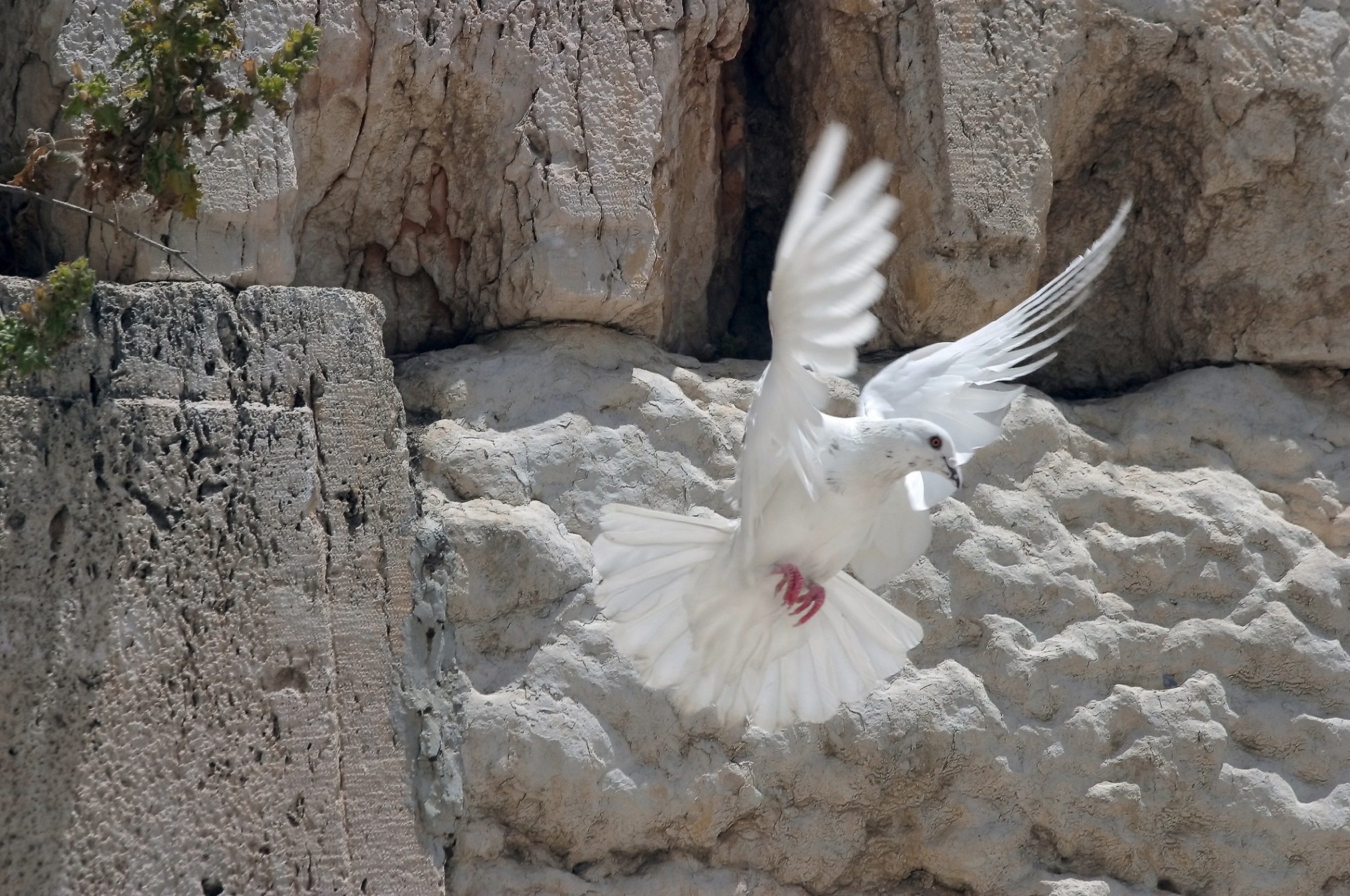 Проповедь Божьего Царства© 2015 – 2019 Дом Божий. Копирование и использование материалов данной книги в коммерческих целях запрещено. Копирование и использование для Библейского обучения и распространения Царства Божьего поощряется и позволяется. При цитировании и использовании материалов данной книги мы просим вас делать ссылку на эту книгу.БОГ – ЦАРЬ ВСЕЛЕННОЙ 1. Бог – Царь Земли до и после греха человекаБыт.1:1 «В начале сотворил Бог небо и землю».Псалом148:1-6«Хвалите Господа с небес, хвалите Его в вышних. Хвалите Его, все Ангелы Его, хвалите Его, все воинства Его. Хвалите Его, солнце и луна, хвалите Его, все звезды света. Хвалите Его, небеса небес и воды, которые превыше небес. Да хвалят имя Господа, ибо Он повелел, и сотворились; ПОСТАВИЛ ИХ НА ВЕКИ И ВЕКИ; ДАЛ УСТАВ, КОТОРЫЙ НЕ ПРЕЙДЕТ».Бог является Творцом и Законодателем вселенной и нашей земли. Он Творец видимого и невидимого, физического и духовного мира. Так как Бог есть Творец нашей земли и нашей вселенной, они являются Его владением, Его собственностью. Он – Царь всей земли и Царь вселенной. Он управляет всем, и всё находится под Его властью и контролем. Ис.33:22  «Ибо Господь - судия наш, Господь - законодатель наш, ГОСПОДЬ - ЦАРЬ НАШ; Он спасет нас».Пс.46:8  «Ибо БОГ - ЦАРЬ ВСЕЙ ЗЕМЛИ; пойте все разумно».Пс.95:10 «Скажите народам: ГОСПОДЬ ЦАРСТВУЕТ! потому тверда вселенная, не поколеблется. Он будет судить народы по правде».Пс.66:5  «Да веселятся и радуются племена, ибо Ты судишь народы праведно и УПРАВЛЯЕШЬ НА ЗЕМЛЕ ПЛЕМЕНАМИ».Библия учит нас, что Бог создал этот мир, и Он создал его совершенным. Бог является Творцом и Царём этого мира. Бог создал человека и поставил его правителем земли (Бытие 1-я глава). Люди не послушались Бога и нарушили Его заповедь. Они послушались Божьего противника – сатану, диавола. Из-за этого человек потерял своё положение правителя земли под властью Бога, и попал под власть диавола (Бытие 2:15-17, 3:1-13, Ефесянам 2:1-3). Все беды и горе, случающиеся в этом мире, являются последствием человеческого непослушания Богу. Бог допустил диаволу стать правителем земли вместо человека, чтобы человек пережил все последствия своего бунта против Бога на себе, и узнал, что значит быть под властью Бога, и что значит слушать диавола и быть под его властью (Луки 4:5-8, Быт 3:14-19). Это, возможно, одна причина, почему Бог допустил диаволу иметь власть на земле, и над земными царствами, и раздавать её, кому хочет (Луки 4:5-6). Вторая возможная причина состоит в том, что Бог отдал власть над землей человеку, и не может забрать её обратно, потому что дары и призвание Божие непреложны (2Цар.7:28, Рим.11:29). Человек же подчинился диаволу, послушав его. С этого времени все люди рождаются с греховной природой, и рождаются в мир, которым правит диавол, бог века сего и князь мира сего. Из-за своего согрешения люди неспособны сами изменить то, что произошло, и возвратить себе потерянную власть над землёй.Одной из главных причин пришествия Иисуса Христа на землю было искупление и восстановление человека, и возвращение ему власти над землёй, под властью Бога, которую человек потерял.Рим.5:17-18 «Ибо если преступлением одного смерть царствовала посредством одного, то тем более приемлющие обилие благодати и дар праведности будут царствовать в жизни посредством единого Иисуса Христа. 18Посему, как преступлением одного всем человекам осуждение, так правдою одного всем человекам оправдание к жизни». Кол.1:12-14 «Благодаря Бога и Отца, призвавшего нас к участию в наследии святых во свете, 13избавившего нас от власти тьмы и введшего в Царство возлюбленного Сына Своего, 14в Котором мы имеем искупление Кровию Его и прощение грехов».Лук.10:17-20 «Семьдесят [учеников] возвратились с радостью и говорили: Господи! и бесы повинуются нам о имени Твоем. 18Он же сказал им: Я видел сатану, спадшего с неба, как молнию; 19СЕ, ДАЮ ВАМ ВЛАСТЬ НАСТУПАТЬ НА ЗМЕЙ И СКОРПИОНОВ И НА ВСЮ СИЛУ ВРАЖЬЮ, И НИЧТО НЕ ПОВРЕДИТ ВАМ; 20однакож тому не радуйтесь, что духи вам повинуются, но радуйтесь тому, что имена ваши написаны на небесах». В Священном Писании сказано, что теперь, после смерти и воскресения Иисуса Христа, мир (в греч. κόσμος, космос) принадлежит верующим людям, которые принадлежат Иисусу Христу. В Библии также говорится что святые будут судить мир (в греч. κόσμος, космос). Слово «мир» в этих текстах – это перевод греческого слова κόσμος (космос), которое в буквальном переводе на русский язык может означать «мир» в смысле Земля, вселенная (Словарь Стронга). То есть Христос восстанавливает власть над Землёй для тех, кто принадлежит Ему. 1Кор.3:21-23 «Итак никто не хвались человеками, ибо все ваше: 22Павел ли, или Аполлос, или Кифа, или МИР (κόσμος), или жизнь, или смерть, или настоящее, или будущее, - ВСЕ ВАШЕ; 23ВЫ ЖЕ - ХРИСТОВЫ, а Христос – Божий». 1Кор.6:2-3 «Разве не знаете, что святые будут судить мир (κόσμος)? Если же ВАМИ БУДЕТ СУДИМ МИР (κόσμος), то неужели вы недостойны судить маловажные [дела]? 3Разве не знаете, что мы будем судить ангелов, не тем ли более [дела] житейские?» Даже сейчас власть диавола на земле не абсолютная. Она допущена Богом, но она также контролируется Богом. Диавол ничего не может делать без Божьего допуска и разрешения (Иова 1:9 – 2:7, Плач Иер. 3:37-39, Амос 3:6). Бог продолжает быть абсолютным Правителем и Царём земли.Дан.4:31-32 «По окончании же дней тех, я, Навуходоносор, возвел глаза мои к небу, и разум мой возвратился ко мне; и благословил я Всевышнего, восхвалил и прославил Присносущего, Которого владычество – владычество вечное, и Которого царство – в роды и роды. 32И все, живущие на земле, ничего не значат; по воле Своей Он действует как в небесном воинстве, так и у живущих на земле; и нет никого, кто мог бы противиться руке Его и сказать Ему: что Ты сделал?». Придёт время, когда Бог, как Царь вселенной, имеющий абсолютную власть над всеми и над всем, заберёт всякую власть у диавола, бросит его в озеро огненное (Откр. 20:10), и восстановит землю и человека в совершенное состояние, бывшее до грехопадения человека:  Откр.21:1-4  «И увидел я новое небо и новую землю, ибо прежнее небо и прежняя земля миновали, и моря уже нет. 2И я, Иоанн, увидел святый город Иерусалим, новый, сходящий от Бога с неба, приготовленный как невеста, украшенная для мужа своего. 3И услышал я громкий голос с неба, говорящий: се, скиния Бога с человеками, и Он будет обитать с ними; они будут Его народом, и Сам Бог с ними будет Богом их. 4И отрет Бог всякую слезу с очей их, и смерти не будет уже; ни плача, ни вопля, ни болезни уже не будет, ибо прежнее прошло».2. Призыв проповедовать Царство БожиеВ Библии множество раз сказано, что Бог является Царём и управляет всем на земле и на небесах. Особенно много об этом говорится в книге Псалмов:Пс.94:1-5 «Приидите, воспоем Господу, воскликнем твердыне спасения нашего; 2предстанем лицу Его со славословием, в песнях воскликнем Ему, 3ИБО ГОСПОДЬ ЕСТЬ БОГ ВЕЛИКИЙ И ЦАРЬ ВЕЛИКИЙ НАД ВСЕМИ БОГАМИ. 4В Его руке глубины земли, и вершины гор - Его же; 5Его - море, и Он создал его, и сушу образовали руки Его».Пс.96:1 «ГОСПОДЬ ЦАРСТВУЕТ: ДА РАДУЕТСЯ ЗЕМЛЯ; да веселятся многочисленные острова».Пс.97:4-6 «Восклицайте Господу, вся земля; торжествуйте, веселитесь и пойте; 5пойте Господу с гуслями, с гуслями и с гласом псалмопения; 6при звуке труб и рога ТОРЖЕСТВУЙТЕ ПРЕД ЦАРЕМ ГОСПОДОМ». Пс.98:1-4 «ГОСПОДЬ ЦАРСТВУЕТ: ДА ТРЕПЕЩУТ НАРОДЫ! Он восседает на Херувимах: да трясется земля! 2Господь на Сионе велик, и высок Он над всеми народами. 3Да славят великое и страшное имя Твое: свято оно! 4И могущество царя любит суд. Ты утвердил справедливость; суд и правду Ты совершил в Иакове». Пс.144:1 «Хвала Давида. Буду превозносить Тебя, БОЖЕ МОЙ, ЦАРЬ [МОЙ], и благословлять имя Твое во веки и веки».В этой же книге Псалмов написан призыв для Божьего народа петь Господу, хвалить Его и радоваться о Нём, как о своём Царе, и также дано неоднократное повеление проповедовать другим о Боге, как Царе вселенной, и возвещать всем народам о Божьем Царстве и о его славном величии. Весть о Царстве Божием также включает в себя предупреждение, что Бог, как Царь, будет судить народы по правде (Пс.95:10):Пс.149:1-2 «Пойте Господу песнь новую; хвала Ему в собрании святых. 2Да веселится Израиль о Создателе своем; СЫНЫ СИОНА ДА РАДУЮТСЯ О ЦАРЕ СВОЕМ». Пс.95:10 «СКАЖИТЕ НАРОДАМ: ГОСПОДЬ ЦАРСТВУЕТ! потому тверда вселенная, не поколеблется. Он будет судить народы по правде».Пс.144:10-13 «Да славят Тебя, Господи, все дела Твои, и да благословляют Тебя святые Твои; 11ДА ПРОПОВЕДУЮТ СЛАВУ ЦАРСТВА ТВОЕГО, и да повествуют о могуществе Твоем, 12ЧТОБЫ ДАТЬ ЗНАТЬ СЫНАМ ЧЕЛОВЕЧЕСКИМ О МОГУЩЕСТВЕ ТВОЕМ И О СЛАВНОМ ВЕЛИЧИИ ЦАРСТВА ТВОЕГО. 13Царство Твое - царство всех веков, и владычество Твое во все роды». Итак, в Писании есть множество призывов проповедовать Царство Божие. Иисус Христос проповедовал Евангелие (Добрую Новость) Царства Божьего, являя реальность и силу этого Царства в исцелении больных и изгнании бесов, и повелел это же делать Своим ученикам. Ученики Иисуса Христа проповедовали Царство Божие. Царство Божие – одна из главных тем Священного Писания, если не самая главная.Матф.4:23-24 «И ХОДИЛ ИИСУС по всей Галилее, уча в синагогах их и ПРОПОВЕДУЯ ЕВАНГЕЛИЕ ЦАРСТВИЯ, И ИСЦЕЛЯЯ ВСЯКУЮ БОЛЕЗНЬ И ВСЯКУЮ НЕМОЩЬ В ЛЮДЯХ. 24И прошел о Нем слух по всей Сирии; и приводили к Нему всех немощных, одержимых различными болезнями и припадками, и бесноватых, и лунатиков, и расслабленных, и Он исцелял их».Матф.9:32-38 «Когда же те выходили, то привели к Нему человека немого бесноватого. 33И когда бес был изгнан, немой стал говорить. И народ, удивляясь, говорил: никогда не бывало такого явления в Израиле. 34А фарисеи говорили: Он изгоняет бесов силою князя бесовского. 35И ходил Иисус по всем городам и селениям, уча в синагогах их, ПРОПОВЕДУЯ ЕВАНГЕЛИЕ ЦАРСТВИЯ И ИСЦЕЛЯЯ ВСЯКУЮ БОЛЕЗНЬ И ВСЯКУЮ НЕМОЩЬ В ЛЮДЯХ. 36Видя толпы народа, Он сжалился над ними, что они были изнурены и рассеяны, как овцы, не имеющие пастыря. 37Тогда говорит ученикам Своим: жатвы много, а делателей мало; 38итак молите Господина жатвы, чтобы выслал делателей на жатву Свою». Лук.9:1-2 «Созвав же двенадцать, ДАЛ ИМ СИЛУ И ВЛАСТЬ над всеми бесами и врачевать от болезней, 2И ПОСЛАЛ ИХ ПРОПОВЕДЫВАТЬ ЦАРСТВИЕ БОЖИЕ и исцелять больных». Лук.10:1-11 «После сего избрал Господь и других семьдесят [учеников], и послал их по два пред лицем Своим во всякий город и место, куда Сам хотел идти, 2и сказал им: жатвы много, а делателей мало; итак, молите Господина жатвы, чтобы выслал делателей на жатву Свою. 3Идите! Я посылаю вас, как агнцев среди волков. 4Не берите ни мешка, ни сумы, ни обуви, и никого на дороге не приветствуйте. 5В какой дом войдете, сперва говорите: мир дому сему; 6и если будет там сын мира, то почиет на нем мир ваш, а если нет, то к вам возвратится. 7В доме же том оставайтесь, ешьте и пейте, что у них есть, ибо трудящийся достоин награды за труды свои; не переходите из дома в дом. 8И если придете в какой город и примут вас, ешьте, что вам предложат, 9И ИСЦЕЛЯЙТЕ НАХОДЯЩИХСЯ В НЕМ БОЛЬНЫХ, И ГОВОРИТЕ ИМ: ПРИБЛИЗИЛОСЬ К ВАМ ЦАРСТВИЕ БОЖИЕ. 10Если же придете в какой город и не примут вас, то, выйдя на улицу, скажите: 11И ПРАХ, ПРИЛИПШИЙ К НАМ ОТ ВАШЕГО ГОРОДА, ОТРЯСАЕМ ВАМ; ОДНАКО ЖЕ ЗНАЙТЕ, ЧТО ПРИБЛИЗИЛОСЬ К ВАМ ЦАРСТВИЕ БОЖИЕ». То, что Иисус повелел двенадцати, затем семидесяти ученикам, сегодня применимо ко всем ученикам Иисуса Христа, проповедующим Царство Божие. Павел и Варнава не были из числа двенадцати или семидесяти учеников, но они делали то, что Иисус повелел раньше своим ученикам. Деян.13:49-51 «И слово Господне распространялось по всей стране. 50Но Иудеи, подстрекнув набожных и почетных женщин и первых в городе [людей], воздвигли гонение на Павла и Варнаву и изгнали их из своих пределов. 51Они же, отрясши на них прах от ног своих, пошли в Иконию». Проповедь Евангелия благодати Божией – это проповедь Евангелия Царства Божьего, или просто, проповедь Царства Божьего. Ученики Иисуса Христа проповедовали Царство Божие и учили людей об этом Царстве, и о Богом помазанном Царе этого Царства – Иисусе Христе, который умер за грехи людей, воскрес из мёртвых и опять придёт на землю царствовать, как Царь.Деян.20:16-25  «Ибо Павлу рассудилось миновать Ефес, чтобы не замедлить ему в Асии; потому что он поспешал, если можно, в день Пятидесятницы быть в Иерусалиме. 17Из Милита же послав в Ефес, он призвал пресвитеров церкви, 18и, когда они пришли к нему, он сказал им: вы знаете, как я с первого дня, в который пришел в Асию, все время был с вами, 19работая Господу со всяким смиренномудрием и многими слезами, среди искушений, приключавшихся мне по злоумышлениям Иудеев; 20как я не пропустил ничего полезного, о чем вам не проповедывал бы и чему не учил бы вас всенародно и по домам, 21ВОЗВЕЩАЯ ИУДЕЯМ И ЕЛЛИНАМ ПОКАЯНИЕ ПРЕД БОГОМ И ВЕРУ В ГОСПОДА НАШЕГО ИИСУСА ХРИСТА. 22И вот, ныне я, по влечению Духа, иду в Иерусалим, не зная, что там встретится со мною; 23только Дух Святый по всем городам свидетельствует, говоря, что узы и скорби ждут меня. 24Но я ни на что не взираю и не дорожу своею жизнью, только бы с радостью совершить поприще мое и служение, которое я принял от Господа Иисуса, ПРОПОВЕДАТЬ ЕВАНГЕЛИЕ БЛАГОДАТИ БОЖИЕЙ. 25И ныне, вот, я знаю, что уже не увидите лица моего все вы, между которыми ходил я, ПРОПОВЕДУЯ ЦАРСТВИЕ БОЖИЕ». Деян.28:30-31 «И жил Павел целых два года на своем иждивении и принимал всех, приходивших к нему, 31ПРОПОВЕДУЯ ЦАРСТВИЕ БОЖИЕ И УЧА О ГОСПОДЕ ИИСУСЕ ХРИСТЕ со всяким дерзновением невозбранно». Одно из наиболее ярких кратких изложений Евангелия благодати Божией или Евангелия Царства Божьего, которое проповедовал Апостол Павел (и другие Апостолы), дано нам в 15-й главе Первого Послания к Коринфянам.1Кор.15:1-4, 11, 19-28 «Напоминаю вам, братия, Евангелие, которое я благовествовал вам, которое вы и приняли, в котором и утвердились, 2которым и спасаетесь, если преподанное удерживаете так, как я благовествовал вам, если только не тщетно уверовали. 3Ибо я первоначально преподал вам, что и [сам] принял, [то] [есть], что Христос умер за грехи наши, по Писанию, 4и что Он погребен был, и что воскрес в третий день, по Писанию.11Итак я ли, они ли, мы так проповедуем, и вы так уверовали.19И если мы в этой только жизни надеемся на Христа, то мы несчастнее всех человеков. 20Но Христос воскрес из мертвых, первенец из умерших. 21Ибо, как смерть через человека, [так] через человека и воскресение мертвых. 22Как в Адаме все умирают, так во Христе все оживут, 23каждый в своем порядке: первенец Христос, потом Христовы, в пришествие Его. 24А затем конец, когда Он предаст Царство Богу и Отцу, когда упразднит всякое начальство и всякую власть и силу. 25ИБО ЕМУ НАДЛЕЖИТ ЦАРСТВОВАТЬ, доколе низложит всех врагов под ноги Свои. 26Последний же враг истребится - смерть, 27ПОТОМУ ЧТО ВСЕ ПОКОРИЛ ПОД НОГИ ЕГО. Когда же сказано, что [Ему] все покорено, то ясно, что кроме Того, Который покорил Ему все. 28Когда же все покорит Ему, тогда и Сам Сын покорится Покорившему все Ему, да будет Бог все во всем». Это то Евангелие, которое проповедовали апостолы и ученики Иисуса Христа в первом веке. Оно включает в себя весть о том, что Богом помазанный Царь Иисус Христос пришёл на Землю, и умер за грехи людей, чтобы они могли быть прощены и стать подданными и гражданами Царства Божьего, покаявшись в своих грехах и покорившись Богу, и Христу, как Царю (Господу – Рим.10:9-10). Иисус Христос воскрес из мёртвых, вознёсся на небо, и снова придёт на Землю во славе, как Царь, чтобы царствовать вместе со Своими святыми, которые воскреснут из мёртвых или изменятся при Его пришествии. Иисус Христос низложит всех врагов под Свои ноги, и последний враг истребится – смерть. Затем Царь Иисус Христос передаст Царство Богу и Отцу, чтобы Бог был всё во всём, как это было до грехопадения человека. Это полное Евангелие благодати Божьей, это Евангелие Царства Божьего, которое проповедовали Апостолы. Апостолы начали проповедовать это Евангелие в контексте, созданном для этого самим Богом. Они первоначально проповедовали Его в народе, который Бог избрал быть Его уделом, Его Царством священников на земле. Этот народ – Израиль. Посланники (Апостолы) Царя Иисуса Христа, будучи все сами Израильтянами (евреями), как и их Царь Иисус, начали проповедовать эту Добрую Весть Божьего Царства в народе Израиля, на земле Израиля, которую Бог избрал, как стартовую площадку, для распространения Его Царства на всей Земле. Матф.24:14 «И проповедано будет сие Евангелие Царствия по всей вселенной, во свидетельство всем народам; и тогда придет конец».Деян.1:1-8 «Первую книгу написал я [к тебе], Феофил, о всем, что Иисус делал и чему учил от начала 2до того дня, в который Он вознесся, дав Святым Духом повеления Апостолам, которых Он избрал, 3которым и явил Себя живым, по страдании Своем, со многими верными доказательствами, В ПРОДОЛЖЕНИЕ СОРОКА ДНЕЙ ЯВЛЯЯСЬ ИМ И ГОВОРЯ О ЦАРСТВИИ БОЖИЕМ. 4И, собрав их, Он повелел им: не отлучайтесь из Иерусалима, но ждите обещанного от Отца, о чем вы слышали от Меня, 5ибо Иоанн крестил водою, а вы, через несколько дней после сего, будете крещены Духом Святым. 6Посему они, сойдясь, спрашивали Его, говоря: НЕ В СИЕ ЛИ ВРЕМЯ, ГОСПОДИ, ВОССТАНОВЛЯЕШЬ ТЫ ЦАРСТВО ИЗРАИЛЮ? 7Он же сказал им: НЕ ВАШЕ ДЕЛО ЗНАТЬ ВРЕМЕНА ИЛИ СРОКИ, КОТОРЫЕ ОТЕЦ ПОЛОЖИЛ В СВОЕЙ ВЛАСТИ, 8но вы примете силу, когда сойдет на вас Дух Святый; И БУДЕТЕ МНЕ СВИДЕТЕЛЯМИ В ИЕРУСАЛИМЕ И ВО ВСЕЙ ИУДЕЕ И САМАРИИ И ДАЖЕ ДО КРАЯ ЗЕМЛИ». 3. Израиль – как Божье арство на землеИзбрание Израиля, как Божьего Царства священниковИсх.19:5-6 «Итак, если вы будете слушаться гласа Моего и соблюдать завет Мой, то будете МОИМ УДЕЛОМ из всех народов, ибо Моя вся земля, 6а ВЫ БУДЕТЕ У МЕНЯ ЦАРСТВОМ СВЯЩЕННИКОВ и НАРОДОМ СВЯТЫМ; вот слова, которые ты скажешь СЫНАМ ИЗРАИЛЕВЫМ». Священное Писание учит нас, что Бог есть Творец и Царь вселенной. И так как Он сотворил наш мир и управляет им, Он есть также Законодателем этого мира. Бог установил законы, по которым существует наша вселенная. Бог, Творец и Законодатель Вселенной, установивший законы физики и законы природы, также вложил свой естественный нравственный закон внутрь человека, и совесть, обличающую его за нарушение этого закона. После того, как люди согрешили, начали размножаться на земле, и всё больше отступали от Бога, забывая Его и нарушая Его Законы, Бог избрал один народ – Израиль, из всех народов земли, и дал ему Свои детально написанные и объяснённые законы и заповеди. Бог избрал народ Израильский из всех народов земли, и дал ему Свои добрые, совершенные законы. Но многие из этих законов предназначались не только для еврейского народа. Бог назвал этот народ царством священников. Они, как Божьи священники, должны были учить все народы земли Божьим справедливым законам, и показать другим пример их исполнения. Мал.2:7 «Ибо уста священника должны хранить ведение, и закона ищут от уст его, потому что он вестник Господа Саваофа».Неем.9:13 «И снисшел Ты на гору Синай и говорил с ними с неба, и дал им суды справедливые, законы верные, уставы и заповеди добрые».Втор.4:5-8 «Вот, я научил вас постановлениям и законам, как повелел мне Господь, Бог мой, дабы вы так поступали в той земле, в которую вы вступаете, чтоб овладеть ею; 6итак храните и исполняйте их, ибо в этом мудрость ваша и разум ваш пред глазами народов, которые, услышав о всех сих постановлениях, скажут: только этот великий народ есть народ мудрый и разумный. 7Ибо есть ли какой великий народ, к которому боги его были бы столь близки, как близок к нам Господь, Бог наш, когда ни призовем Его? 8И есть ли какой великий народ, у которого были бы такие справедливые постановления и законы, как весь закон сей, который я предлагаю вам сегодня?» Бог избрал Израиль из всех народов земли быть Его народом, Его обществом, Его собранием. Израиль – Божий удел на земле, сфера Божьего правления, Божьего Царства на земле. Бог Царь Израиля, и через Израиль Он распространяет Своё Царство на земле. Лев.26:12 «И буду ходить среди вас и буду вашим Богом, а вы будете МОИМ НАРОДОМ».Втор.10:14-15 «Вот у Господа, Бога твоего, небо и небеса небес, земля и все, что на ней; 15НО ТОЛЬКО ОТЦОВ ТВОИХ ПРИНЯЛ ГОСПОДЬ И ВОЗЛЮБИЛ ИХ, И ИЗБРАЛ ВАС, СЕМЯ ИХ ПОСЛЕ НИХ, ИЗ ВСЕХ НАРОДОВ, как ныне [видишь]». Ам.3:1-2 «Слушайте слово сие, которое Господь изрек на вас, СЫНЫ ИЗРАИЛЕВЫ, на все племя, которое вывел Я из земли Египетской, говоря: 2ТОЛЬКО ВАС ПРИЗНАЛ Я ИЗ ВСЕХ ПЛЕМЕН ЗЕМЛИ, потому и взыщу с вас за все беззакония ваши». 1Петр.2:9-10 «Но вы - род избранный, ЦАРСТВЕННОЕ СВЯЩЕНСТВО, народ святой, ЛЮДИ, ВЗЯТЫЕ В УДЕЛ, ДАБЫ ВОЗВЕЩАТЬ СОВЕРШЕНСТВА ПРИЗВАВШЕГО ВАС ИЗ ТЬМЫ В ЧУДНЫЙ СВОЙ СВЕТ; 10некогда не народ, а ныне народ Божий; [некогда] непомилованные, а ныне помилованы». Господь неоднократно назван в Писании Царём Израиля, следовательно, Израиль является Его Царством. Когда Израильтяне потребовали себе земного царя во время пророка и судьи Самуила, Бог расценил это, как отвержение Его, как Царя Израиля. Но, тем не менее, Он не перестал при этом быть Царём Израиля. Даже когда в Израиле после судей правили цари, Бог продолжал оставаться главным, небесным Царём Израиля.1Цар.8:6-7 «И не понравилось слово сие Самуилу, когда они сказали: дай нам царя, чтобы он судил нас. И молился Самуил Господу. 7И СКАЗАЛ ГОСПОДЬ Самуилу: послушай голоса народа во всем, что они говорят тебе; ИБО НЕ ТЕБЯ ОНИ ОТВЕРГЛИ, НО ОТВЕРГЛИ МЕНЯ, ЧТОБ Я НЕ ЦАРСТВОВАЛ НАД НИМИ». Соф.3:15 «Отменил Господь приговор над тобою, прогнал врага твоего! ГОСПОДЬ, ЦАРЬ ИЗРАИЛЕВ, посреди тебя: уже более не увидишь зла».Богом поставленный царь Давид понимал, что Израиль – это Царство Божье, или Царство Господне на Земле, и цари, сидящие на престоле этого Царства Израиля, сидят на престоле Царства Господня над Израилем:1Пар.28:4-5 «Однако же ИЗБРАЛ ГОСПОДЬ БОГ ИЗРАИЛЕВ МЕНЯ ИЗ ВСЕГО ДОМА ОТЦА МОЕГО, ЧТОБ БЫТЬ [МНЕ] ЦАРЕМ НАД ИЗРАИЛЕМ ВЕЧНО, потому что Иуду избрал Он князем, а в доме Иуды дом отца моего, а из сыновей отца моего меня благоволил поставить царем над всем Израилем, 5из всех же сыновей моих, - ибо много сыновей дал мне ГОСПОДЬ, - ОН ИЗБРАЛ СОЛОМОНА, СЫНА МОЕГО, СИДЕТЬ НА ПРЕСТОЛЕ ЦАРСТВА ГОСПОДНЯ НАД ИЗРАИЛЕМ». Последующие цари в Иудее из династии Давида понимали, что они сидят на престоле Царства Господня. То есть они понимали, что Израиль – это Царство Божье на земле, это Царство Господне. Они понимали, что Бог является верховным небесным Царём Израиля, а они лишь Его представители на земле.2Пар.13:5 «Не знаете ли вы, что Господь Бог Израилев дал царство Давиду над Израилем навек, ему и сыновьям его, по завету соли?» 2Пар.13:8 «И ныне вы думаете устоять против ЦАРСТВА ГОСПОДНЯ В РУКЕ СЫНОВ ДАВИДОВЫХ, [потому что] вас великое множество, и у вас золотые тельцы, которых Иеровоам сделал вам богами». Неизменность избрания ИзраиляИзраиль никогда не перестанет быть народом Божиим, потому что дары и призвание Божьи не отменимы (непреложны).Иер.31:35-37 «Так говорит Господь, Который дал солнце для освещения днем, уставы луне и звездам для освещения ночью, Который возмущает море, так что волны его ревут; Господь Саваоф - имя Ему. 36Если сии уставы перестанут действовать предо Мною, говорит Господь, то и племя Израилево перестанет быть народом предо Мною навсегда. 37Так говорит Господь: если небо может быть измерено вверху, и основания земли исследованы внизу, то и Я отвергну все племя Израилево за все то, что они делали, говорит Господь». Господь в Своём Слове неоднократно говорит о неизменности избрания Израиля, и даёт конкретные указания для всех народов, что они должны делать в отношении этой неизменности Божьего избрания Израиля, и неизменности Божьих обетований для Израиля:Иер.31:7-14 «Ибо так говорит Господь: РАДОСТНО ПОЙТЕ ОБ ИАКОВЕ И ВОСКЛИЦАЙТЕ ПРЕД ГЛАВОЮ НАРОДОВ: ПРОВОЗГЛАШАЙТЕ, СЛАВЬТЕ И ГОВОРИТЕ: СПАСИ, ГОСПОДИ, НАРОД ТВОЙ, ОСТАТОК ИЗРАИЛЯ! 8Вот, Я приведу их из страны северной и соберу их с краев земли; слепой и хромой, беременная и родильница вместе с ними, - великий сонм возвратится сюда. 9Они пошли со слезами, а Я поведу их с утешением; поведу их близ потоков вод дорогою ровною, на которой не споткнутся; ибо Я - отец Израилю, и Ефрем - первенец Мой. 10СЛУШАЙТЕ СЛОВО ГОСПОДНЕ, НАРОДЫ, И ВОЗВЕСТИТЕ ОСТРОВАМ ОТДАЛЕННЫМ И СКАЖИТЕ: КТО РАССЕЯЛ ИЗРАИЛЯ, ТОТ И СОБЕРЕТ ЕГО, И БУДЕТ ОХРАНЯТЬ ЕГО, КАК ПАСТЫРЬ СТАДО СВОЕ; 11ИБО ИСКУПИТ ГОСПОДЬ ИАКОВА И ИЗБАВИТ ЕГО ОТ РУКИ ТОГО, КТО БЫЛ СИЛЬНЕЕ ЕГО. 12И придут они, и будут торжествовать на высотах Сиона; и стекутся к благостыне Господа, к пшенице и вину и елею, к агнцам и волам; и душа их будет как напоенный водою сад, и они не будут уже более томиться. 13Тогда девица будет веселиться в хороводе, и юноши и старцы вместе; и изменю печаль их на радость и утешу их, и обрадую их после скорби их. 14И напитаю душу священников туком, и народ Мой насытится благами Моими, говорит Господь».Итак, Господь призывает нас провозглашать, славить и говорить (то есть молиться) такими словами: «Спаси, Господи, народ твой, остаток Израиля» (Иер.31:7). Бог также приказывает нам, людям из разных народов возвещать и провозглашать, что Тот, кто рассеял Израиля, Тот и соберёт его, и будет охранять его, как пастырь стадо своё, а также, что Господь искупит и избавит Иакова (Иер.31:10-11). В других местах Священного Писания также есть молитвы о спасении Израиля, и призыв молиться такими молитвами. Апостол Павел молился о спасении Израиля, и говорил нам подражать ему.Пс.27:9 «Спаси народ Твой и благослови наследие Твое; паси их и возвышай их во веки!»Пс.105:47 «Спаси нас, Господи, Боже наш, и собери нас от народов, дабы славить святое имя Твое, хвалиться Твоею славою».Пс.121:6 «Просите мира Иерусалиму: да благоденствуют любящие тебя!»Рим.10:1 «Братия! желание моего сердца и молитва к Богу об Израиле во спасение».1Кор.4:16 «Посему умоляю вас: подражайте мне, как я Христу».Фил.3:17 «Подражайте, братия, мне и смотрите на тех, которые поступают по образу, какой имеете в нас».Тексты Нового Завета подтверждают неизменность избрания Израиля, как Божьего народа, и Божьего Царства священников.Рим.11:1-5 «Итак, спрашиваю: НЕУЖЕЛИ БОГ ОТВЕРГ НАРОД СВОЙ? НИКАК. Ибо и я Израильтянин, от семени Авраамова, из колена Вениаминова. 2НЕ ОТВЕРГ БОГ НАРОДА СВОЕГО, КОТОРЫЙ ОН НАПЕРЕД ЗНАЛ. Или не знаете, что говорит Писание в [повествовании об] Илии? как он жалуется Богу на Израиля, говоря: 3Господи! пророков Твоих убили, жертвенники Твои разрушили; остался я один, и моей души ищут. 4Что же говорит ему Божеский ответ? Я соблюл Себе семь тысяч человек, которые не преклонили колени перед Ваалом. 5ТАК И В НЫНЕШНЕЕ ВРЕМЯ, ПО ИЗБРАНИЮ БЛАГОДАТИ, СОХРАНИЛСЯ ОСТАТОК». Рим.11:25-29 «Ибо не хочу оставить вас, братия, в неведении о тайне сей, - чтобы вы не мечтали о себе, - что ожесточение произошло в Израиле отчасти, [до времени], пока войдет полное [число] язычников; 26И ТАК ВЕСЬ ИЗРАИЛЬ СПАСЕТСЯ, как написано: придет от Сиона Избавитель, и отвратит нечестие от Иакова. 27И сей завет им от Меня, когда сниму с них грехи их. 28В отношении к благовестию, они враги ради вас; а в отношении к избранию, возлюбленные [Божии] ради отцов. 29ИБО ДАРЫ И ПРИЗВАНИЕ БОЖИЕ НЕПРЕЛОЖНЫ».Святая Земля и святой городНе только Израиль, как народ, является избранным Божьим народом навсегда, но также земля Израиля является особой, святой землёй. Гора (или возвышенность), на которой построен город Иерусалим, называется в Писании «святою горою».Втор.11:11-12 «Но земля, в которую вы переходите, чтоб овладеть ею, есть земля с горами и долинами, и от дождя небесного напояется водою, – 12ЗЕМЛЯ, О КОТОРОЙ ГОСПОДЬ, БОГ ТВОЙ, ПЕЧЕТСЯ: ОЧИ ГОСПОДА, БОГА ТВОЕГО, НЕПРЕСТАННО НА НЕЙ, от начала года и до конца года». Пс.77:52-55 «И повел народ Свой, как овец, и вел их, как стадо, пустынею; 53вел их безопасно, и они не страшились, а врагов их покрыло море; 54и ПРИВЕЛ ИХ В ОБЛАСТЬ СВЯТУЮ СВОЮ, на гору сию, которую стяжала десница Его; 55прогнал от лица их народы и землю их разделил в наследие им, и колена Израилевы поселил в шатрах их». Ис.27:13 «И будет в тот день: вострубит великая труба, и придут затерявшиеся в Ассирийской земле и изгнанные в землю Египетскую и ПОКЛОНЯТСЯ ГОСПОДУ НА ГОРЕ СВЯТОЙ В ИЕРУСАЛИМЕ».Ис.57:13 «Когда ты будешь вопить, спасет ли тебя сборище твое? - всех их унесет ветер, развеет дуновение; а надеющийся на Меня наследует землю и будет владеть СВЯТОЮ ГОРОЮ МОЕЮ».Зах.2:12 «Тогда Господь возьмет во владение Иуду, Свой удел на СВЯТОЙ ЗЕМЛЕ, и снова изберет Иерусалим».Город Иерусалим, как столица Израиля, является святым городом, и городом великого Царя (Господа Бога). Об этом говорится как в Еврейских Священных Писаниях (обычно называемых «Ветхий Завет»), так и в Новом Завете.Ис.52:1 «Восстань, восстань, облекись в силу твою, Сион! Облекись в одежды величия твоего, ИЕРУСАЛИМ, ГОРОД СВЯТЫЙ! ибо уже не будет более входить в тебя необрезанный и нечистый».Дан.9:24 «Семьдесят седмин определены для народа твоего и СВЯТОГО ГОРОДА ТВОЕГО, чтобы покрыто было преступление, запечатаны были грехи и заглажены беззакония, и чтобы приведена была правда вечная, и запечатаны были видение и пророк, и помазан был Святый святых».Неем.11:1 «И жили начальники народа в Иерусалиме, а прочие из народа бросили жребии, чтоб одна из десяти частей их шла на жительство в СВЯТОЙ ГОРОД ИЕРУСАЛИМ, а девять [оставались] в [прочих] городах».Неем.11:18 «Всех левитов ВО СВЯТОМ ГОРОДЕ двести восемьдесят четыре».Матф.4:5 «Потом берет Его диавол в СВЯТОЙ ГОРОД и поставляет Его на крыле храма».Матф.27:50-53 «Иисус же, опять возопив громким голосом, испустил дух. 51И вот, завеса в храме раздралась надвое, сверху донизу; и земля потряслась; и камни расселись; 52и гробы отверзлись; и многие тела усопших святых воскресли 53и, выйдя из гробов по воскресении Его, вошли во СВЯТЫЙ ГРАД и явились многим». Пс.47:3 «Прекрасная возвышенность, радость всей земли гора Сион; на северной стороне [ее] ГОРОД ВЕЛИКОГО ЦАРЯ».Матф.5:34-35 «А Я говорю вам: не клянись вовсе: ни небом, потому что оно престол Божий; 35ни землею, потому что она подножие ног Его; ни ИЕРУСАЛИМОМ, ПОТОМУ ЧТО ОН ГОРОД ВЕЛИКОГО ЦАРЯ». Земля, которую Бог дал своему народу Израилю навсегда раньше называлась землёю Ханаанской, потому что в ней жили племена, которые были потомками Ханаана, сына Хама. После того, как Израильтяне вошли в эту землю и овладели ею по повелению Божьему, эта земля стала называться Землёй Израилевой. Название этой земли «Палестина» – не библейское, и никогда не встречается в Библии. Оно буквально значит «земля филистимлян». Такое название дали Земле Израилевой римляне, после подавления восстания Бар-Кохбы в 135-м году нашей эры. Римляне дали название Палестина Земле Израилевой, чтобы стереть всякую память об Израиле и его связи с этой землёй. Это было сделано наперекор Богу, чтобы унизить народ Израиля и его землю, обещанную ему Богом навсегда. Поэтому лучше по возможности избегать названия «Палестина», и называть эту землю, как её называет Бог в Священном Писании – Земля Израилева.Быт.13:14-15 «И сказал Господь Авраму, после того как Лот отделился от него: возведи очи твои и с места, на котором ты теперь, посмотри к северу и к югу, и к востоку и к западу; 15ИБО ВСЮ ЗЕМЛЮ, КОТОРУЮ ТЫ ВИДИШЬ, ТЕБЕ ДАМ Я И ПОТОМСТВУ ТВОЕМУ НАВЕКИ». Быт.17:3-8 «И пал Аврам на лице свое. Бог продолжал говорить с ним и сказал: 4Я - вот завет Мой с тобою: ты будешь отцом множества народов, 5и не будешь ты больше называться Аврамом, но будет тебе имя: Авраам, ибо Я сделаю тебя отцом множества народов; 6и весьма, весьма распложу тебя, и произведу от тебя народы, и цари произойдут от тебя; 7и поставлю завет Мой между Мною и тобою и между потомками твоими после тебя в роды их, завет вечный в том, что Я буду Богом твоим и потомков твоих после тебя; 8И ДАМ ТЕБЕ И ПОТОМКАМ ТВОИМ ПОСЛЕ ТЕБЯ ЗЕМЛЮ, ПО КОТОРОЙ ТЫ СТРАНСТВУЕШЬ, ВСЮ ЗЕМЛЮ ХАНААНСКУЮ, ВО ВЛАДЕНИЕ ВЕЧНОЕ; и буду им Богом». Втор.32:48-49 «И говорил Господь Моисею в тот же самый день и сказал: 49взойди на сию гору Аварим, на гору Нево, которая в земле Моавитской, против Иерихона, И ПОСМОТРИ НА ЗЕМЛЮ ХАНААНСКУЮ, КОТОРУЮ Я ДАЮ ВО ВЛАДЕНИЕ СЫНАМ ИЗРАИЛЕВЫМ».Пс.104:7-11 «Он Господь Бог наш: по всей земле суды Его. 8Вечно помнит завет Свой, слово, [которое] заповедал в тысячу родов, 9которое завещал Аврааму, и клятву Свою Исааку, 10И ПОСТАВИЛ ТО ИАКОВУ В ЗАКОН И ИЗРАИЛЮ В ЗАВЕТ ВЕЧНЫЙ, 11ГОВОРЯ: ТЕБЕ ДАМ ЗЕМЛЮ ХАНААНСКУЮ В УДЕЛ НАСЛЕДИЯ ВАШЕГО».2Пар.20:7 «Не Ты ли, Боже наш, изгнал жителей земли сей пред лицем народа Твоего Израиля И ОТДАЛ ЕЕ СЕМЕНИ АВРААМА, ДРУГА ТВОЕГО, НАВЕК?»Иез.11:17 «Затем скажи: так говорит Господь Бог: Я соберу вас из народов, и возвращу вас из земель, в которые вы рассеяны; И ДАМ ВАМ ЗЕМЛЮ ИЗРАИЛЕВУ».Матф.2:19-21 «По смерти же Ирода, - се, Ангел Господень во сне является Иосифу в Египте 20и говорит: встань, возьми Младенца и Матерь Его и иди в ЗЕМЛЮ ИЗРАИЛЕВУ, ибо умерли искавшие души Младенца. 21Он встал, взял Младенца и Матерь Его и пришел в ЗЕМЛЮ ИЗРАИЛЕВУ». 4. Церковь – Собрание Божье из Израильтян и народовЧасть Израиля, Божьего собрания, или общества Господня, оказалась неверна Богу и не приняла Мессию Йешуа (Христа Иисуса), которого Бог послал в Израиль, и в этот мир, чтобы спасти людей от их грехов. Но у Бога всегда была часть Его народа Израиля, верный остаток, который служил Богу, верил Богу и был верен Ему. В Библии эта часть Израиля, верная Богу, и принявшая Иисуса Христа, называется словами Израиль Божий, и иногда ставится в контраст с Израилем по плоти, то есть с теми Израильтянами, которые являются евреями по плоти, потомками Авраама, но не служат Богу как должно, и не принимают Его Помазанника (Мессию, Христа) Иисуса.Гал.6:15-16 «Ибо во Христе Иисусе ничего не значит ни обрезание, ни необрезание, а новая тварь. 16Тем, которые поступают по сему правилу, мир им и милость, и ИЗРАИЛЮ БОЖИЮ». 1Кор.10:18 «Посмотрите на ИЗРАИЛЯ ПО ПЛОТИ: те, которые едят жертвы, не участники ли жертвенника?»Рим.9:1-8 «Истину говорю во Христе, не лгу, свидетельствует мне совесть моя в Духе Святом, 2что великая для меня печаль и непрестанное мучение сердцу моему: 3я желал бы сам быть отлученным от Христа за братьев моих, родных мне по плоти, 4то есть Израильтян, которым принадлежат усыновление и слава, и заветы, и законоположение, и богослужение, и обетования; 5их и отцы, и от них Христос по плоти, сущий над всем Бог, благословенный во веки, аминь. 6Но не то, чтобы слово Божие не сбылось: ибо не все те Израильтяне, которые от Израиля; 7и не все дети Авраама, которые от семени его, но сказано: в Исааке наречется тебе семя. 8То есть не плотские дети суть дети Божии, но дети обетования признаются за семя». Будучи на земле, Сын Божий Иисус Христос говорил слова о том, что Он создаст Свою Церковь (Своё Собрание призванных, так как слово «церковь» – это перевод греческого слова «экклесиа», которое буквально значит «собрание», или, более подробно, «собрание призванных»):Матф.16:13-18 «Придя же в страны Кесарии Филипповой, Иисус спрашивал учеников Своих: за кого люди почитают Меня, Сына Человеческого? 14Они сказали: одни за Иоанна Крестителя, другие за Илию, а иные за Иеремию, или за одного из пророков. 15Он говорит им: а вы за кого почитаете Меня? 16Симон же Петр, отвечая, сказал: Ты - Христос, Сын Бога Живого. 17Тогда Иисус сказал ему в ответ: блажен ты, Симон, сын Ионин, потому что не плоть и кровь открыли тебе это, но Отец Мой, Сущий на небесах; 18и Я говорю тебе: ты - Петр, И НА СЕМ КАМНЕ Я СОЗДАМ ЦЕРКОВЬ МОЮ, и врата ада не одолеют ее».Иисус Христос создал Свою «Церковь» (Собрание, Общину, Общество) из верных Богу и принявших Иисуса Израильтян (евреев), которые были и продолжают быть народом Божиим и обществом Господним, а также из людей из других народов, уверовавших в Бога Израиля, и Его Сына, Мессию Иисуса. Уверовавшие из язычников (народов) стали частью общества Израиля Божьего.Слово «язычники» – это искусственное слово, как и «церковь» (означающая «собрание»). «Язычники» – это перевод еврейского и греческого слов, которые означают просто «народы». Поэтому каждый раз, читая слово «язычники» в русском Синодальном переводе Библии, или других переводах, использующих это слово, нужно подразумевать под ним именно слово «народы», и ничего больше. Точно так, как читая слово «церковь», в переводах, которые используют его, нужно всегда подразумевать под ним слово «собрание», «община», или «общество». Следовательно, уверовавшие в Бога и Иисуса Христа из народов (язычников) стали причастниками собрания, общины или общества («экклесии», «церкви») Израиля, и обладателями всего того, что принадлежит Израилю: заветов, законоположения, богослужения, обетований, отцов (Авраама, Исааака, Иакова), и самого Мессии Йешуа (Христа Иисуса). Еф.2:11-22 «Итак помните, что ВЫ, НЕКОГДА ЯЗЫЧНИКИ ПО ПЛОТИ, которых называли необрезанными так называемые обрезанные плотским [обрезанием], совершаемым руками, 12что вы были в то время без Христа, ОТЧУЖДЕНЫ ОТ ОБЩЕСТВА ИЗРАИЛЬСКОГО, чужды заветов обетования, не имели надежды и были безбожники в мире. 13А теперь во Христе Иисусе вы, бывшие некогда далеко, стали близки Кровию Христовою. 14Ибо Он есть мир наш, соделавший из обоих одно и разрушивший стоявшую посреди преграду, 15упразднив вражду Плотию Своею, а закон заповедей учением, дабы из двух создать в Себе Самом одного нового человека, устрояя мир, 16и в одном теле примирить обоих с Богом посредством креста, убив вражду на нем. 17И, придя, благовествовал мир вам, дальним и близким, 18потому что через Него и те и другие имеем доступ к Отцу, в одном Духе. 19Итак ВЫ УЖЕ НЕ ЧУЖИЕ И НЕ ПРИШЕЛЬЦЫ, НО СОГРАЖДАНЕ СВЯТЫМ И СВОИ БОГУ, 20быв утверждены на основании Апостолов и пророков, имея Самого Иисуса Христа краеугольным [камнем], 21на котором все здание, слагаясь стройно, возрастает в святый храм в Господе, 22на котором и вы устрояетесь в жилище Божие Духом». Уверовавшие в Бога Израиля и Господа Иисуса Христа из язычников (народов), стали частью верного Богу и верующего в Иисуса Христа общества Израильского. Они стали сограждане святым. Они стали полноправными гражданами Израиля Божьего. Напомним, что слово «церковь» – это перевод греческого слова «экклесиа» и еврейского «кахал», которые значат «собрание», «община», «общество». То есть Церковь – это не другое общество или собрание в противовес Израилю, или обществу Израильскому. Это Общество Божьего Израиля, к которому присоединились уверовавшие из язычников. Верный Богу Израиль продолжает быть обществом («церковью», экклесией, кахалом) Господним, народом Господним. Образно говоря, уверовавшие из язычников стали привиты к природной маслине Израиля, как ветви дикой маслины. И они не должны гордиться при этом или превозноситься над природными ветвями (Израильтянами, евреями), а должны бояться, чтобы не быть отсечёнными, как стали отсечёнными некоторые евреи, неверные Богу и не верующие Ему.Рим.11:11-24 «Итак спрашиваю: неужели они преткнулись, чтобы [совсем] пасть? Никак. Но от их падения спасение язычникам, чтобы возбудить в них ревность. 12Если же падение их - богатство миру, и оскудение их - богатство язычникам, то тем более полнота их. 13Вам говорю, язычникам. Как Апостол язычников, я прославляю служение мое. 14Не возбужу ли ревность в [сродниках] моих по плоти и не спасу ли некоторых из них? 15Ибо если отвержение их - примирение мира, то что [будет] принятие, как не жизнь из мертвых? 16Если начаток свят, то и целое; и если корень свят, то и ветви. 17Если же некоторые из ветвей отломились, а ты, дикая маслина, привился на место их и стал общником корня и сока маслины, 18то не превозносись перед ветвями. Если же превозносишься, [то] [вспомни, что] не ты корень держишь, но корень тебя. 19Скажешь: ветви отломились, чтобы мне привиться. 20Хорошо. Они отломились неверием, а ты держишься верою: не гордись, но бойся. 21Ибо если Бог не пощадил природных ветвей, то смотри, пощадит ли и тебя. 22Итак видишь благость и строгость Божию: строгость к отпадшим, а благость к тебе, если пребудешь в благости [Божией]; иначе и ты будешь отсечен. 23Но и те, если не пребудут в неверии, привьются, потому что Бог силен опять привить их. 24Ибо если ты отсечен от дикой по природе маслины и не по природе привился к хорошей маслине, то тем более сии природные привьются к своей маслине». Итак, «Церковь» – это Собрание или Общество Израиля Божьего, к которому присоединились уверовавшие в Бога и Мессию Иисуса из язычников (разных народов). Бог никогда не создавал отдельного от Израиля народа под названием «Церковь», в противовес Своему народу Израилю, которого Он избрал навсегда. Так называемая «Церковь» (в Русском Синодальном переводе, и многих других переводах) – это не что иное, как Собрание или Общество Израиля Божьего, к которому присоединились уверовавшие в Бога и Мессию Иисуса из язычников (разных народов), которые были призваны Богом и собраны Богом к Себе и Своему народу Израилю, который Бог назвал «Царством священников и народом святым» (Исх.19:5-6).5. Церковь – как представитель Божьего Царства на землеСейчас Церковь (Собрание или общество Божьего Израиля, и присоединившихся к нему людей из разных народов) является наиболее явным, видимым выражением Царства Божьего на земле и представителем Божьего Царства на земле. Божье Царство – это сфера власти и правления Бога. Одно из определений Царства Божьего звучит так: «Царство Божие – это освободительное правление Бога, Который стремится установить Свою власть среди людей. Его Царство, которое наступит в конце времён, уже вошло в человеческую историю в облике и миссии Иисуса Христа, пришедшего победить зло, освободить людей от его власти и возвратить им благословение Божьего правления».Частью Божьего плана по возвращению вселенной и человека в совершенное состояние под властью Бога, бывшее до грехопадения, является создание Им Своей Церкви на нашей Земле. Церковь, состоящая из верного Богу и принявшего Иисуса Христа Израиля и присоединившихся к нему уверовавших из язычников (других народов), является сейчас наиболее явным и ясным, видимым выражением Царства Божьего на Земле. Откуда мы это знаем? Однажды фарисеи спросили Иисуса Христа о Царствии Божием. Он сказал им, что оно находится внутри их. Некоторые считают, что Иисус говорил о Царстве Божием в сердце людей. Но эти люди были фарисеями. Внутри их не было никакого Царства Божьего. Их внутренность была исполнена хищения и лукавства (Лк.11:39). Они были как гробы побелённые, полные костей мёртвых и всякой нечистоты (Мт. 23:27). Что же имел в виду Иисус, когда сказал фарисеям, что Царство Божие находится внутри их? Когда Он говорил это, Он стоял вместе со Своими учениками в окружении фарисеев. Он со Своими учениками находился внутри их! Иисус Христос и Его ученики были видимыми представителями Царства Божьего на земле. Церковь Божья, состоящая из учеников Иисуса Христа, является самым полным видимым выражением Царства Божьего на земле. Именно в Церкви и через Церковь Бог в наибольшей мере осуществляет и выражает своё правление, силу и власть на этой земле в данное время:Лук.17:20-22 «Быв же спрошен фарисеями, когда придет Царствие Божие, отвечал им: НЕ ПРИДЕТ ЦАРСТВИЕ БОЖИЕ ПРИМЕТНЫМ ОБРАЗОМ, 21и не скажут: вот, оно здесь, или: вот, там. Ибо вот, ЦАРСТВИЕ БОЖИЕ ВНУТРЬ ВАС ЕСТЬ. 22Сказал также ученикам: придут дни, когда пожелаете видеть хотя один из дней Сына Человеческого, и не увидите». Царство Божие – это сфера правления, власти, и явления силы Божией. Когда Иисус говорил, Его слово было со властью, и оно подтверждалось проявлениями силы Божьей. Когда Его Апостолы проповедовали – их проповедь подтверждалась проявлениями силы Божьей. Поэтому Церковь Божья, где проявляется сила и власть Божья, является в данное время Царством Божиим на земле:Лук.4:31-36  «И пришел в Капернаум, город Галилейский, и учил их в дни субботние. 32И ДИВИЛИСЬ УЧЕНИЮ ЕГО, ИБО СЛОВО ЕГО БЫЛО СО ВЛАСТЬЮ. 33Был в синагоге человек, имевший нечистого духа бесовского, и он закричал громким голосом: 34оставь; что Тебе до нас, Иисус Назарянин? Ты пришел погубить нас; знаю Тебя, кто Ты, Святый Божий. 35Иисус запретил ему, сказав: замолчи и выйди из него. И бес, повергнув его посреди [синагоги], вышел из него, нимало не повредив ему. 36И напал на всех ужас, и рассуждали между собою: ЧТО ЭТО ЗНАЧИТ, ЧТО ОН СО ВЛАСТЬЮ И СИЛОЮ ПОВЕЛЕВАЕТ НЕЧИСТЫМ ДУХАМ, И ОНИ ВЫХОДЯТ?».Лук.9:1-2 «Созвав же двенадцать, ДАЛ ИМ СИЛУ И ВЛАСТЬ над всеми бесами и врачевать от болезней, 2и послал их проповедовать ЦАРСТВИЕ БОЖИЕ и исцелять больных». Лук.10:17-20 «Семьдесят [учеников] возвратились с радостью и говорили: Господи! и бесы повинуются нам о имени Твоем. 18Он же сказал им: Я видел сатану, спадшего с неба, как молнию; 19се, даю вам власть наступать на змей и скорпионов и на всю силу вражью, и ничто не повредит вам; 20однакож тому не радуйтесь, что духи вам повинуются, но радуйтесь тому, что имена ваши написаны на небесах». 1Кор.2:1-5 «И когда я приходил к вам, братия, приходил возвещать вам свидетельство Божие не в превосходстве слова или мудрости, 2ибо я рассудил быть у вас незнающим ничего, кроме Иисуса Христа, и притом распятого, 3и был я у вас в немощи и в страхе, и в великом трепете. 4И СЛОВО МОЕ И ПРОПОВЕДЬ МОЯ НЕ В УБЕДИТЕЛЬНЫХ СЛОВАХ ЧЕЛОВЕЧЕСКОЙ МУДРОСТИ, НО В ЯВЛЕНИИ ДУХА И СИЛЫ, 5чтобы вера ваша [утверждалась] не на мудрости человеческой, но на силе Божией».1Кор.4:18-20  «Как я не иду к вам, то некоторые [у вас] возгордились; 19но я скоро приду к вам, если угодно будет Господу, и испытаю не слова возгордившихся, а силу, 20ИБО ЦАРСТВО БОЖИЕ НЕ В СЛОВЕ, А В СИЛЕ». 6. Характеристики Царства Божьего и людей этого ЦарстваТам, где установлена Божья власть и правление, и действует Божья сила, будь то в жизни отдельного человека, общества или целого народа, там установлено Царство Божие. Это Божье Царство имеет свои, отличные от мирских, характеристики и особенности. Там, где установлено Божье Царство, там царит праведность, мир и радость во Святом Духе.Рим.14:17-18 «Ибо Царствие Божие не пища и питие, но праведность и мир и радость во Святом Духе. 18Кто сим служит Христу, тот угоден Богу и [достоин] одобрения от людей». В Нагорной проповеди Иисус учил нас, что мы должны искать прежде всего Царства Божьего и его праведности, а Бог позаботится об наших остальных нуждах. То есть, нам необходимо прежде всего заботиться не о пище и питие, а о том, чтобы находиться под властью Бога, покоряться Ему, исполнять Его волю, быть праведными людьми, имеющими мир и радость во Святом Духе.Матф.6:31-33 «Итак не заботьтесь и не говорите: что нам есть? или что пить? или во что одеться? 32потому что всего этого ищут язычники, и потому что Отец ваш Небесный знает, что вы имеете нужду во всем этом. 33Ищите же прежде Царства Божия и правды Его, и это все приложится вам». Лук.12:29-32 «Итак, не ищите, что вам есть, или что пить, и не беспокойтесь, 30потому что всего этого ищут люди мира сего; ваш же Отец знает, что вы имеете нужду в том; 31наипаче ищите Царствия Божия, и это все приложится вам. 32Не бойся, малое стадо! ибо Отец ваш благоволил дать вам Царство». В Нагорной проповеди Иисус Христос также учил о том, из каких людей состоит Царство Божие, какие люди являются истинной частью Его истинной Церкви, то есть, Его Собрания Призванных. Блаженства – это описание качеств подданных Царства Божьего. Если у нас нет этих качеств, мы не являемся частью Божьего Царства (Божьей Церкви, Собрания), и оно нам не принадлежит (Царство Небесное и Царство Божие – это одно и то же, как видно из Матфея 19:23-24):Матф.5:1-12 «Увидев народ, Он взошел на гору; и, когда сел, приступили к Нему ученики Его. 2И Он, отверзши уста Свои, учил их, говоря: 3 БЛАЖЕННЫ НИЩИЕ ДУХОМ, ИБО ИХ ЕСТЬ ЦАРСТВО НЕБЕСНОЕ. 4 Блаженны плачущие, ибо они утешатся. 5 Блаженны кроткие, ибо они наследуют землю. 6 Блаженны алчущие и жаждущие правды, ибо они насытятся. 7 Блаженны милостивые, ибо они помилованы будут. 8 Блаженны чистые сердцем, ибо они Бога узрят. 9 Блаженны миротворцы, ибо они будут наречены сынами Божиими. 10 Блаженны изгнанные за правду, ИБО ИХ ЕСТЬ ЦАРСТВО НЕБЕСНОЕ. 11 Блаженны вы, когда будут поносить вас и гнать, и всячески неправедно злословить за Меня. 12Радуйтесь и веселитесь, ибо велика ваша награда на небесах: так гнали [и] пророков, бывших прежде вас». ИИСУС ХРИСТОС – ЦАРЬ1. Бог помазывает Иисуса Христа ЦарёмПс.46:8(а)  «Ибо БОГ - ЦАРЬ ВСЕЙ ЗЕМЛИ».Пс.95:10 «Скажите народам: ГОСПОДЬ ЦАРСТВУЕТ! ПОТОМУ ТВЕРДА ВСЕЛЕННАЯ, не поколеблется. Он будет судить народы по правде».Будучи Царём вселенной, Бог помазал Своего Сына Иисуса Христа Царём над Сионом (Иерусалимом, и, следовательно, над Израилем). Бог дал Ему, как Царю, в наследие не только Израиль, но и все народы земли:Пс.2:1-9 «Зачем мятутся народы, и племена замышляют тщетное? 2Восстают цари земли, и князья совещаются вместе против Господа и против Помазанника Его. 3Расторгнем узы их, и свергнем с себя оковы их. 4Живущий на небесах посмеется, Господь поругается им. 5Тогда скажет им во гневе Своем и яростью Своею приведет их в смятение: 6Я ПОМАЗАЛ ЦАРЯ МОЕГО НАД СИОНОМ, СВЯТОЮ ГОРОЮ МОЕЮ; 7возвещу определение: Господь сказал Мне: Ты Сын Мой; Я ныне родил Тебя; 8ПРОСИ У МЕНЯ, И ДАМ НАРОДЫ В НАСЛЕДИЕ ТЕБЕ И ПРЕДЕЛЫ ЗЕМЛИ ВО ВЛАДЕНИЕ ТЕБЕ; 9Ты поразишь их жезлом железным; сокрушишь их, как сосуд горшечника». 2. Отвержение и распятие Царя Иисуса ХристаКогда Иисус Христос пришёл на землю, как Царь, Он был отвергнут, и против Него восстали цари земли и князья, предав Его смерти. Совершилось то, о чём предвещал второй Псалом:Деян.4:24-28 «Они же, выслушав, единодушно возвысили голос к Богу и сказали: Владыко Боже, сотворивший небо и землю и море и все, что в них! 25Ты устами отца нашего Давида, раба Твоего, сказал Духом Святым: что мятутся язычники, и народы замышляют тщетное? 26Восстали цари земные, и князи собрались вместе на Господа и на Христа Его. 27Ибо поистине собрались в городе сем на Святого Сына Твоего Иисуса, помазанного Тобою, Ирод и Понтий Пилат с язычниками и народом Израильским, 28чтобы сделать то, чему быть предопределила рука Твоя и совет Твой». Но даже при распятии Иисуса Христа тот факт, что Он был Царём Иудейским, остался неизменным:Иоан.19:14-22 «Тогда была пятница перед Пасхою, и час шестый. И сказал [Пилат] Иудеям: се, Царь ваш! 15Но они закричали: возьми, возьми, распни Его! Пилат говорит им: Царя ли вашего распну? Первосвященники отвечали: нет у нас царя, кроме кесаря. 16Тогда наконец он предал Его им на распятие. И взяли Иисуса и повели. 17И, неся крест Свой, Он вышел на место, называемое Лобное, по-еврейски Голгофа; 18там распяли Его и с Ним двух других, по ту и по другую сторону, а посреди Иисуса. 19Пилат же написал и надпись, и поставил на кресте. Написано было: Иисус Назорей, Царь Иудейский. 20Эту надпись читали многие из Иудеев, потому что место, где был распят Иисус, было недалеко от города, и написано было по-еврейски, по-гречески, по-римски. 21Первосвященники же Иудейские сказали Пилату: не пиши: Царь Иудейский, но что Он говорил: Я Царь Иудейский. 22Пилат отвечал: что я написал, то написал». 3. Воскрешение и возвеличение Царя Иисуса ХристаВоскресив Иисуса Христа из мёртвых, Бог Отец поставил Своего Сына Иисуса Христа выше всего – главою Церкви, которая есть Тело Его:Еф.1:19-23 «И как безмерно величие могущества Его в нас, верующих по действию державной силы Его, 20которою Он воздействовал во Христе, воскресив Его из мертвых и посадив одесную Себя на небесах, 21превыше всякого Начальства, и Власти, и Силы, и Господства, и всякого имени, именуемого не только в сем веке, но и в будущем, 22и все покорил под ноги Его, и поставил Его выше всего, главою Церкви, 23которая есть Тело Его, полнота Наполняющего все во всем». 4. Пределы Царства Иисуса Христа в настоящемИисус Христос признавал перед римским правителем Пилатом, что Он является Царём, а Его ученики – его служителями (подданными). Он также сказал, что Царство Его не от мира сего. Оно не определяется географическими границами или некоторыми другими особенностями земных царств. Царство Иисуса Христа состоит из всех людей, признавших Его своим Господом и Царём. Вход в это Царство происходит через покаяние, веру в смерть и воскресение Иисуса Христа, и исповедание Его своим Господом. Господь означает Господин, Владыка, Правитель, Царь. Одно из обвинений, выдвигаемое против первых христиан, было в том, что они называли Иисуса своим Господом и Царём.Иоан.18:35-37 «Пилат отвечал: разве я Иудей? Твой народ и первосвященники предали Тебя мне; что Ты сделал? 36Иисус отвечал: ЦАРСТВО МОЕ НЕ ОТ МИРА СЕГО; ЕСЛИ БЫ ОТ МИРА СЕГО БЫЛО ЦАРСТВО МОЕ, ТО СЛУЖИТЕЛИ МОИ ПОДВИЗАЛИСЬ БЫ ЗА МЕНЯ, чтобы Я не был предан Иудеям; но ныне Царство Мое не отсюда. 37Пилат сказал Ему: итак, Ты Царь? Иисус отвечал: ты говоришь, что Я Царь. Я на то родился и на то пришел в мир, чтобы свидетельствовать о истине; всякий, кто от истины, слушает гласа Моего». Рим.10:9 «Ибо если устами твоими будешь ИСПОВЕДЫВАТЬ ИИСУСА ГОСПОДОМ и сердцем твоим веровать, что Бог воскресил Его из мертвых, то спасешься».Деян.17:6-7 «Не найдя же их, повлекли Иасона и некоторых братьев к городским начальникам, крича, что эти всесветные возмутители пришли и сюда, 7а Иасон принял их, и все они поступают против повелений кесаря, ПОЧИТАЯ ДРУГОГО ЦАРЕМ, ИИСУСА».Слова Господь и Царь были взаимозаменяемыми понятиями в древнем мире. Римский кесарь (царь) обычно назывался господом (государем):Деян.25:25-26 «Но я нашел, что он не сделал ничего, достойного смерти; и как он сам потребовал суда у АВГУСТА, то я решился послать его [к нему]. 26Я не имею ничего верного написать о нем ГОСУДАРЮ (κύριος); посему привел его пред вас, и особенно пред тебя, царь Агриппа, дабы, по рассмотрении, было мне что написать». Слова «Господь», «господь», «господин» и «государь» в переводах Библии, все являются переводом одного и того же греческого слова «κύριος» (кюриос). Для неверующих жителей Римской империи римский кесарь (царь) был господом. Для учеников Иисуса Христа их Учитель был Царём и Господом. Исповедать Иисуса Христа Господом для своего спасения было не просто поверхностным и простым действием для учеников Христа в первом веке (Рим.10:9). Оно рассматривалось римскими властями как государственная измена, и могло стоить человеку жизни. Это было признание абсолютной и верховной власти над собой Иисуса Христа, как Царя, вместо верховной власти римского кесаря (царя) или императора. Сейчас Иисусу Христу дана всякая власть на небе и на земле. Но эта власть в настоящее время распространяется не силой, как власть земных царств, а через проповедь Евангелия (Доброй Вести) Царствия Божьего, крещение покаявшихся и уверовавших в Евангелие людей, и через научение их соблюдать всё, что Иисус Христос повелел Своим первым ученикам и Апостолам, а через них – всем Своим последователям. Матф.28:16-20 «Одиннадцать же учеников пошли в Галилею, на гору, куда повелел им Иисус, 17и, увидев Его, поклонились Ему, а иные усомнились. И приблизившись Иисус сказал им: ДАНА МНЕ ВСЯКАЯ ВЛАСТЬ НА НЕБЕ И НА ЗЕМЛЕ. 19Итак идите, научите все народы, крестя их во имя Отца и Сына и Святого Духа, 20уча их соблюдать все, что Я повелел вам; и се, Я с вами во все дни до скончания века. Аминь».5. Пророчества о Царстве Иисуса Христа в будущемБог через Своих святых пророков в Священных Писаниях неоднократно предвозвещал о правлении Своего Сына Иисуса Христа, как Царя на Земле, Который воссядет на престоле Давида в Иерусалиме. Об этом сказано, как в Еврейских Священных Писаниях (Танах, «Ветхий Завет»), так и в Писаниях Нового Завета. 2Цар.7:12-17 «Когда же исполнятся дни твои, и ты почиешь с отцами твоими, то Я ВОССТАВЛЮ ПОСЛЕ ТЕБЯ СЕМЯ ТВОЕ, КОТОРОЕ ПРОИЗОЙДЕТ ИЗ ЧРЕСЛ ТВОИХ, И УПРОЧУ ЦАРСТВО ЕГО. 13Он построит дом имени Моему, И Я УТВЕРЖУ ПРЕСТОЛ ЦАРСТВА ЕГО НА ВЕКИ. 14Я БУДУ ЕМУ ОТЦОМ, И ОН БУДЕТ МНЕ СЫНОМ; и если он согрешит, Я накажу его жезлом мужей и ударами сынов человеческих; 15но милости Моей не отниму от него, как Я отнял от Саула, которого Я отверг пред лицом твоим. 16И БУДЕТ НЕПОКОЛЕБИМ ДОМ ТВОЙ И ЦАРСТВО ТВОЕ НА ВЕКИ ПРЕД ЛИЦОМ МОИМ, И ПРЕСТОЛ ТВОЙ УСТОИТ ВО ВЕКИ. 17ВСЕ ЭТИ СЛОВА И ВСЕ ЭТО ВИДЕНИЕ НАФАН ПЕРЕСКАЗАЛ ДАВИДУ». Зах.6:12-13 «И скажи ему: так говорит Господь Саваоф: вот Муж, - имя Ему ОТРАСЛЬ, Он произрастет из Своего корня и создаст храм Господень. 13ОН СОЗДАСТ ХРАМ ГОСПОДЕНЬ И ПРИМЕТ СЛАВУ, И ВОССЯДЕТ, И БУДЕТ ВЛАДЫЧЕСТВОВАТЬ НА ПРЕСТОЛЕ СВОЕМ; будет и священником на престоле Своем, и совет мира будет между тем и другим». Ис.11:1-12 «И ПРОИЗОЙДЕТ ОТРАСЛЬ ОТ КОРНЯ ИЕССЕЕВА, И ВЕТВЬ ПРОИЗРАСТЕТ ОТ КОРНЯ ЕГО; 2и почиет на нем Дух Господень, дух премудрости и разума, дух совета и крепости, дух ведения и благочестия; 3И СТРАХОМ ГОСПОДНИМ ИСПОЛНИТСЯ, И БУДЕТ СУДИТЬ НЕ ПО ВЗГЛЯДУ ОЧЕЙ СВОИХ И НЕ ПО СЛУХУ УШЕЙ СВОИХ РЕШАТЬ ДЕЛА. 4ОН БУДЕТ СУДИТЬ БЕДНЫХ ПО ПРАВДЕ, И ДЕЛА СТРАДАЛЬЦЕВ ЗЕМЛИ РЕШАТЬ ПО ИСТИНЕ; И ЖЕЗЛОМ УСТ СВОИХ ПОРАЗИТ ЗЕМЛЮ, И ДУХОМ УСТ СВОИХ УБЬЕТ НЕЧЕСТИВОГО. 5И БУДЕТ ПРЕПОЯСАНИЕМ ЧРЕСЛ ЕГО ПРАВДА, И ПРЕПОЯСАНИЕМ БЕДР ЕГО - И СТИНА. 6ТОГДА волк будет жить вместе с ягненком, и барс будет лежать вместе с козленком; и теленок, и молодой лев, и вол будут вместе, и малое дитя будет водить их. 7И корова будет пастись с медведицею, и детеныши их будут лежать вместе, и лев, как вол, будет есть солому. 8И младенец будет играть над норою аспида, и дитя протянет руку свою на гнездо змеи. 9Не будут делать зла и вреда на всей святой горе Моей, ибо земля будет наполнена ведением Господа, как воды наполняют море. 10И будет в тот день: К КОРНЮ ИЕССЕЕВУ, КОТОРЫЙ СТАНЕТ, КАК ЗНАМЯ ДЛЯ НАРОДОВ, ОБРАТЯТСЯ ЯЗЫЧНИКИ, - И ПОКОЙ ЕГО БУДЕТ СЛАВА.11И будет в тот день: Господь снова прострет руку Свою, чтобы возвратить Себе остаток народа Своего, какой останется у Ассура, и в Египте, и в Патросе, и у Хуса, и у Елама, и в Сеннааре, и в Емафе, и на островах моря.12И поднимет знамя язычникам, и соберет изгнанников Израиля, и рассеянных Иудеев созовет от четырех концов земли».Ис.16:5 «И утвердится ПРЕСТОЛ милостью, И ВОССЯДЕТ НА НЕМ В ИСТИНЕ, В ШАТРЕ ДАВИДОВОМ, СУДИЯ, ИЩУЩИЙ ПРАВДЫ И СТРЕМЯЩИЙСЯ К ПРАВОСУДИЮ».Ис.32:1-5 «ВОТ, ЦАРЬ БУДЕТ ЦАРСТВОВАТЬ ПО ПРАВДЕ, и князья будут править по закону; 2и каждый из них будет как защита от ветра и покров от непогоды, как источники вод в степи, как тень от высокой скалы в земле жаждущей. 3И очи видящих не будут закрываемы, и уши слышащих будут внимать. 4И сердце легкомысленных будет уметь рассуждать; и косноязычные будут говорить ясно. 5Невежду уже не будут называть почтенным, и о коварном не скажут, что он честный». Мих.2:12-13 «Непременно соберу всего тебя, Иаков, непременно соединю остатки Израиля, совокуплю их воедино, как овец в Восоре, как стадо в овечьем загоне; зашумят они от многолюдства. 13Перед ними пойдет стенорушитель; они сокрушат преграды, войдут сквозь ворота и выйдут ими; И ЦАРЬ ИХ ПОЙДЕТ ПЕРЕД НИМИ, А ВО ГЛАВЕ ИХ ГОСПОДЬ». Мих.5:2-4 «И ты, Вифлеем-Ефрафа, мал ли ты между тысячами Иудиными? из тебя произойдет Мне Тот, КОТОРЫЙ ДОЛЖЕН БЫТЬ ВЛАДЫКОЮ В ИЗРАИЛЕ И КОТОРОГО ПРОИСХОЖДЕНИЕ ИЗ НАЧАЛА, ОТ ДНЕЙ ВЕЧНЫХ. 3Посему Он оставит их до времени, доколе не родит имеющая родить; тогда возвратятся к сынам Израиля и оставшиеся братья их. 4И СТАНЕТ ОН, И БУДЕТ ПАСТИ В СИЛЕ ГОСПОДНЕЙ, В ВЕЛИЧИИ ИМЕНИ ГОСПОДА БОГА СВОЕГО, и они будут жить безопасно, ибо тогда Он будет великим до краев земли». Ам.9:11-12 «В тот день Я восстановлю скинию Давидову падшую, заделаю трещины в ней и разрушенное восстановлю, и устрою ее, как в дни древние, 12чтобы они овладели остатком Едома и всеми народами, между которыми возвестится имя Мое, говорит Господь, творящий все сие». Бог пообещал Давиду через пророка Нафана, что его дом и его царство будут непоколебимы навеки, и что его престол (царский трон) устоит вовеки. Господь также сказал через Своего пророка Амоса, что Он восстановит скинию Давида падшую. Иногда выражение «Скиния Давида» применяется к скинии, которую построил Давид для ковчега Господня (2Цар.6:17, 1Пар.16:1). Но целый ряд других мест Священного Писания показывают нам, что в пророческом смысле Скиния Давида – это образное название дома Давида, как царя над Израилем, и царства Давида со столицей на Сионе в Иерусалиме, как это видно из Псалма 131:3, Исаии 16:5, Ис.33:20-22, и некоторых других мест Писания. Слова скиния и шатёр являются синонимами в Писании, и означают одно и то же – палатка. То есть, когда в Писании говорится о скинии Давида, или о шатре Давида, говорится об одном и том же – о доме Давида, царстве Давиде, и столице этого царства – городе Иерусалиме. Пс.77:67-71 «И ОТВЕРГ ШАТЕР ИОСИФОВ и колена Ефремова не избрал, 68А ИЗБРАЛ КОЛЕНО ИУДИНО, ГОРУ СИОН, которую возлюбил. 69И устроил, как небо, святилище Свое и, как землю, утвердил его навек, 70И ИЗБРАЛ ДАВИДА, РАБА СВОЕГО, и взял его от дворов овчих 71и от доящих привел его ПАСТИ НАРОД СВОЙ, ИАКОВА, И НАСЛЕДИЕ СВОЕ, ИЗРАИЛЯ». Пс.131:1-5 «Песнь восхождения. ВСПОМНИ, ГОСПОДИ, ДАВИДА и все сокрушение его: 2КАК ОН КЛЯЛСЯ ГОСПОДУ, давал обет Сильному Иакова: 3НЕ ВОЙДУ В ШАТЕР ДОМА МОЕГО, не взойду на ложе мое; 4не дам сна очам моим и веждам моим – дремания, 5доколе не найду места Господу, жилища – Сильному Иакова».  Ис.16:5 «И утвердится ПРЕСТОЛ милостью, И ВОССЯДЕТ НА НЕМ В ИСТИНЕ, В ШАТРЕ ДАВИДОВОМ, СУДИЯ, ИЩУЩИЙ ПРАВДЫ И СТРЕМЯЩИЙСЯ К ПРАВОСУДИЮ».Ис.33:20-22 «ВЗГЛЯНИ НА СИОН, город праздничных собраний наших; ГЛАЗА ТВОИ УВИДЯТ ИЕРУСАЛИМ, ЖИЛИЩЕ МИРНОЕ, НЕПОКОЛЕБИМУЮ СКИНИЮ; столпы ее никогда не исторгнутся, и ни одна вервь ее не порвется. 21Там у нас великий Господь будет вместо рек, вместо широких каналов; туда не войдет ни одно весельное судно, и не пройдет большой корабль. 22Ибо Господь – судия наш, Господь – законодатель наш, ГОСПОДЬ – ЦАРЬ НАШ; Он спасет нас». 2Пар.6:5-6 «С того дня, как Я вывел народ Мой из земли Египетской, Я не избрал города ни в одном из колен Израилевых для построения дома, в котором пребывало бы имя Мое, и не избрал человека, который был бы правителем народа Моего Израиля, 6НО ИЗБРАЛ ИЕРУСАЛИМ, чтобы там пребывало имя Мое, И ИЗБРАЛ ДАВИДА, ЧТОБ ОН БЫЛ НАД НАРОДОМ МОИМ ИЗРАИЛЕМ». Это пророчество о восстановлении царства Давида началось с первого пришествия Иисуса Христа, и завершится в Его втором пришествии на эту Землю. Именно Иисус Христос есть Царь, о Котором говорили пророчества, Который будет царствовать на престоле Давида вовеки, и Царству Которого не будет конца.Лук.1:26-33 «В шестой же месяц послан был Ангел Гавриил от Бога в город Галилейский, называемый Назарет, 27к Деве, обрученной МУЖУ, ИМЕНЕМ ИОСИФУ, ИЗ ДОМА ДАВИДОВА; имя же Деве: Мария. 28Ангел, войдя к Ней, сказал: радуйся, Благодатная! Господь с Тобою; благословенна Ты между женами. 29Она же, увидев его, смутилась от слов его и размышляла, что бы это было за приветствие. 30И сказал Ей Ангел: не бойся, Мария, ибо Ты обрела благодать у Бога; 31И ВОТ, ЗАЧНЕШЬ ВО ЧРЕВЕ, И РОДИШЬ СЫНА, И НАРЕЧЕШЬ ЕМУ ИМЯ: ИИСУС. 32Он будет велик и наречется Сыном Всевышнего, И ДАСТ ЕМУ ГОСПОДЬ БОГ ПРЕСТОЛ ДАВИДА, ОТЦА ЕГО; 33И БУДЕТ ЦАРСТВОВАТЬ НАД ДОМОМ ИАКОВА ВО ВЕКИ, И ЦАРСТВУ ЕГО НЕ БУДЕТ КОНЦА». Деян.15:13-18 «После же того, как они умолкли, начал речь Иаков и сказал: мужи братия! послушайте меня. 14Симон изъяснил, как Бог первоначально призрел на язычников, чтобы составить из них народ во имя Свое. 15И с сим согласны слова пророков, как написано: 16ПОТОМ ОБРАЩУСЬ И ВОССОЗДАМ СКИНИЮ ДАВИДОВУ ПАДШУЮ, и то, что в ней разрушено, воссоздам, и исправлю ее, 17чтобы взыскали Господа прочие человеки и все народы, между которыми возвестится имя Мое, говорит Господь, творящий все сие. 18Ведомы Богу от вечности все дела Его». 6. Царство Иисуса Христа в будущемСлово Божие учит нас, что в будущем придёт время, когда Царство Божие придёт на Землю в силе и славе. Иисус Христос будет царствовать на Земле вместе со Своими святыми, с теми, которые уже сейчас и сегодня покорились Ему, как Господу и Царю, терпят за Него преследования, и соблюдают всё, что повелел Господь Иисус Христос.Матф.19:27-29 «Тогда Петр, отвечая, сказал Ему: вот, мы оставили все и последовали за Тобою; что же будет нам? 28Иисус же сказал им: истинно говорю вам, что вы, последовавшие за Мною, - В ПАКИБЫТИИ, КОГДА СЯДЕТ СЫН ЧЕЛОВЕЧЕСКИЙ НА ПРЕСТОЛЕ СЛАВЫ СВОЕЙ, сядете и вы на двенадцати престолах судить двенадцать колен Израилевых. 29И всякий, кто оставит домы, или братьев, или сестер, или отца, или мать, или жену, или детей, или земли, ради имени Моего, получит во сто крат и наследует жизнь вечную».Матф.25:31 «КОГДА ЖЕ ПРИИДЕТ СЫН ЧЕЛОВЕЧЕСКИЙ ВО СЛАВЕ Своей и все святые Ангелы с Ним, ТОГДА СЯДЕТ НА ПРЕСТОЛЕ СЛАВЫ СВОЕЙ».2Тим.2:11-12 «Верно слово: если мы с Ним умерли, то с Ним и оживем; 12если терпим, то с Ним и царствовать будем; если отречемся, и Он отречется от нас». Откр.5:9-10 «И поют новую песнь, говоря: достоин Ты взять книгу и снять с нее печати, ибо Ты был заклан, и Кровию Своею искупил нас Богу из всякого колена и языка, и народа и племени, 10и соделал нас царями и священниками Богу нашему; и мы будем царствовать на земле». Ещё будучи на земле, Иисус Христос показал на короткое время некоторым из Его учеников Царство Божие, пришедшее в силе, и Свою славу, как Богом помазанного Царя в этом Царстве.Мар.9:1-7 «И сказал им: истинно говорю вам: есть некоторые из стоящих здесь, которые не вкусят смерти, как уже увидят Царствие Божие, пришедшее в силе. 2И, по прошествии дней шести, взял Иисус Петра, Иакова и Иоанна, и возвел на гору высокую особо их одних, и преобразился перед ними. 3Одежды Его сделались блистающими, весьма белыми, как снег, как на земле белильщик не может выбелить. 4И явился им Илия с Моисеем; и беседовали с Иисусом. 5При сем Петр сказал Иисусу: Равви! хорошо нам здесь быть; сделаем три кущи: Тебе одну, Моисею одну, и одну Илии. 6Ибо не знал, что сказать; потому что они были в страхе. 7И явилось облако, осеняющее их, и из облака исшел глас, глаголющий: Сей есть Сын Мой возлюбленный; Его слушайте». В то время, когда Иисус придёт во второй раз на эту землю, чтобы царствовать, осуществятся обетования Божии для Иисуса Христа и Его святых, что они будут править над язычниками жезлом железным. Это уже не будет Царство Божие, распространяемое через проповедь Евангелия Царства. Это будет Царство Божие, распространяемое и поддерживаемое силой и властью Бога, где всякое непослушание будет немедленно наказуемо и пресекаемо.1Кор.15:22-28 «Как в Адаме все умирают, так во Христе все оживут, 23каждый в своем порядке: первенец Христос, потом Христовы, в пришествие Его. 24А затем конец, когда Он предаст Царство Богу и Отцу, когда упразднит всякое начальство и всякую власть и силу. 25ИБО ЕМУ НАДЛЕЖИТ ЦАРСТВОВАТЬ, ДОКОЛЕ НИЗЛОЖИТ ВСЕХ ВРАГОВ ПОД НОГИ СВОИ. 26Последний же враг истребится - смерть, 27ПОТОМУ ЧТО ВСЕ ПОКОРИЛ ПОД НОГИ ЕГО (Пс.8:7). Когда же сказано, что [Ему] все покорено, то ясно, что кроме Того, Который покорил Ему все. 28Когда же все покорит Ему, тогда и Сам Сын покорится Покорившему все Ему, да будет Бог все во всем». Евр.2:5-9 «Ибо не Ангелам Бог покорил будущую вселенную, о которой говорим; 6напротив некто негде засвидетельствовал, говоря: что значит человек, что Ты помнишь его? или сын человеческий, что Ты посещаешь его? 7Не много Ты унизил его пред Ангелами; славою и честью увенчал его, и поставил его над делами рук Твоих, 8все покорил под ноги его. Когда же покорил ему все, то не оставил ничего непокоренным ему. НЫНЕ ЖЕ ЕЩЕ НЕ ВИДИМ, ЧТОБЫ ВСЕ БЫЛО ЕМУ ПОКОРЕНО (Пс.8:7); 9НО ВИДИМ, ЧТО ЗА ПРЕТЕРПЕНИЕ СМЕРТИ УВЕНЧАН СЛАВОЮ И ЧЕСТЬЮ ИИСУС (Пс.8:6), Который не много был унижен пред Ангелами, дабы Ему, по благодати Божией, вкусить смерть за всех». Откр.12:5 «И родила она младенца мужеского пола, КОТОРОМУ НАДЛЕЖИТ ПАСТИ ВСЕ НАРОДЫ ЖЕЗЛОМ ЖЕЛЕЗНЫМ; и восхищено было дитя ее к Богу и престолу Его».Кто должен пасти все народы жезлом железным? Псалом второй отвечает на этот вопрос, говоря, что это Божий Сын и Божий Помазанный Царь. Новый Завет открывает нам Иисуса из Назарета, как Божьего Сына и Божьего Помазанника (Помазанного Царя), Христа. Слово Христос в буквальном переводе с греческого и значит Помазанник. Пс.2:6-9 «Я помазал Царя Моего над Сионом, святою горою Моею; 7возвещу определение: Господь сказал Мне: Ты Сын Мой; Я ныне родил Тебя; 8проси у Меня, и дам народы в наследие Тебе и пределы земли во владение Тебе; 9Ты поразишь их жезлом железным; сокрушишь их, как сосуд горшечника». Именно Иисус Христос будет пасти все народы жезлом железным, и это должно ещё совершится в будущем, когда Ему надлежит царствовать, когда Бог всё покорит под ноги Его, а ныне же ещё не видим, чтобы всё было покорено Ему (Евр.2:8), хотя Иисусу Христу легально, или юридически, уже дана всякая власть на небе и на земле (Мт.28:18-20). Но согласно слов святых Божьих пророков и апостолов в Священном Писании, эта власть будет дана Иисусу Христу не только на небе, но и на земле, буквально и практически. Это и будет то время, когда Он будет пасти жезлом железным все народы, вместе со Своими святыми, которые победили, и которым Он дал такое же обетование.Откр.2:26-27 «Кто побеждает и соблюдает дела Мои до конца, тому дам власть над язычниками, 27И БУДЕТ ПАСТИ ИХ ЖЕЗЛОМ ЖЕЛЕЗНЫМ; как сосуды глиняные, они сокрушатся, как и Я получил [власть] от Отца Моего». Откр.19:11-16 «И увидел я отверстое небо, и вот конь белый, и сидящий на нем называется Верный и Истинный, Который праведно судит и воинствует. 12Очи у Него как пламень огненный, и на голове Его много диадим. [Он] имел имя написанное, которого никто не знал, кроме Его Самого. 13[Он был] облечен в одежду, обагренную кровью. Имя Ему: Слово Божие. 14И воинства небесные следовали за Ним на конях белых, облеченные в виссон белый и чистый. 15Из уст же Его исходит острый меч, чтобы им поражать народы. ОН ПАСЕТ ИХ ЖЕЗЛОМ ЖЕЛЕЗНЫМ; Он топчет точило вина ярости и гнева Бога Вседержителя. 16На одежде и на бедре Его написано имя: Царь царей и Господь господствующих». Откр.20:4-6 «И увидел я престолы и сидящих на них, которым дано было судить, и души обезглавленных за свидетельство Иисуса и за слово Божие, которые не поклонились зверю, ни образу его, и не приняли начертания на чело свое и на руку свою. Они ожили и царствовали со Христом тысячу лет. 5Прочие же из умерших не ожили, доколе не окончится тысяча лет. Это – первое воскресение. 6Блажен и свят имеющий участие в воскресении первом: над ними смерть вторая не имеет власти, но они будут священниками Бога и Христа и будут царствовать с Ним тысячу лет». Именно в Тысячелетнем Царстве Христа совершатся обетования Божии о том, что святые будут судить мир, и что они будут пасти все народы жезлом железным, вместе со своим Царём Иисусом Христом. Одним из примеров применения этого железного жезла есть пророчество, записанное в книге пророка Захарии, 14-й главе. В этой главе пророчески предсказано о Втором пришествии Иисуса Христа, о том, как наш Господь будет Царём на всей земле, и что будет происходить в это время. Там также сказано, как железный жезл власти Иисуса Христа будет применятся по отношению к народам, собранным против Иерусалима, во время Его Второго пришествия, а затем против народов, не приходящих поклоняться Господу в назначенное время.Зах.14:2-19 «И соберу все народы на войну против Иерусалима, и взят будет город, и разграблены будут домы, и обесчещены будут жены, и половина города пойдет в плен; но остальной народ не будет истреблен из города. 3Тогда выступит Господь и ополчится против этих народов, как ополчился в день брани. 4И станут ноги Его в тот день на горе Елеонской, которая перед лицем Иерусалима к востоку; и раздвоится гора Елеонская от востока к западу весьма большою долиною, и половина горы отойдет к северу, а половина ее – к югу. 5И вы побежите в долину гор Моих, ибо долина гор будет простираться до Асила; и вы побежите, как бежали от землетрясения во дни Озии, царя Иудейского; и придет Господь Бог мой и все святые с Ним. 6И будет в тот день: не станет света, светила удалятся. 7День этот будет единственный, ведомый только Господу: ни день, ни ночь; лишь в вечернее время явится свет. 8И будет в тот день, живые воды потекут из Иерусалима, половина их к морю восточному и половина их к морю западному: летом и зимой так будет. 9И ГОСПОДЬ БУДЕТ ЦАРЕМ НАД ВСЕЮ ЗЕМЛЕЮ; В ТОТ ДЕНЬ БУДЕТ ГОСПОДЬ ЕДИН, И ИМЯ ЕГО ЕДИНО. 10Вся эта земля будет, как равнина, от Гаваона до Реммона, на юг от Иерусалима, который высоко будет стоять на своем месте и населится от ворот Вениаминовых до места первых ворот, до угловых ворот, и от башни Анамеила до царских точил. 11И будут жить в нем, и проклятия не будет более, но будет стоять Иерусалим безопасно. 12И вот какое будет поражение, которым поразит Господь все народы, которые воевали против Иерусалима: у каждого исчахнет тело его, когда он еще стоит на своих ногах, и глаза у него истают в яминах своих, и язык его иссохнет во рту у него. 13И будет в тот день: произойдет между ними великое смятение от Господа, так что один схватит руку другого, и поднимется рука его на руку ближнего его. 14Но и сам Иуда будет воевать против Иерусалима, и собрано будет богатство всех окрестных народов: золото, серебро и одежды в великом множестве. 15Будет такое же поражение и коней, и лошаков, и верблюдов, и ослов, и всякого скота, какой будет в станах у них. 16Затем все остальные из всех народов, приходивших против Иерусалима, будут приходить из года в год для поклонения Царю, Господу Саваофу, и для празднования праздника кущей. 17И будет: если какое из племен земных не пойдет в Иерусалим для поклонения Царю, Господу Саваофу, то не будет дождя у них. 18И если племя Египетское не поднимется в путь и не придет, то и у него не будет [дождя] и постигнет его поражение, каким поразит Господь народы, не приходящие праздновать праздника кущей. 19Вот что будет за грех Египта и за грех всех народов, которые не придут праздновать праздника кущей!» Во время Тысячелетнего Царства Иисуса Христа мы, наконец, получим полный ответ на слова молитвы «Отче наш», которой Иисус Христос научил Своих учеников молиться, и которой мы неоднократно молимся. Именно тогда Царство Божие придёт на землю с неба, вместе с прославленным Царём Иисусом Христом. И именно тогда Божья воля будет совершаться на земле, как она совершается на небе.Матф.6:9-13 «Молитесь же так: Отче наш, сущий на небесах! да святится имя Твое; 10ДА ПРИИДЕТ ЦАРСТВИЕ ТВОЕ; ДА БУДЕТ ВОЛЯ ТВОЯ И НА ЗЕМЛЕ, КАК НА НЕБЕ; 11хлеб наш насущный дай нам на сей день; 12и прости нам долги наши, как и мы прощаем должникам нашим; 13и не введи нас в искушение, но избавь нас от лукавого. Ибо Твое есть Царство и сила и слава во веки. Аминь». НАЧАЛО ПРОПОВЕДИ ЕВАНГЕЛИЯ ЦАРСТВА БОЖЬЕГО1. Приготовление путиМатф.3:1-2 «В те дни приходит Иоанн Креститель и проповедует в пустыне Иудейской 2и говорит: покайтесь, ибо приблизилось Царство Небесное». Мар.1:1-8 «Начало Евангелия Иисуса Христа, Сына Божия, 2как написано у пророков: вот, Я посылаю Ангела Моего пред лицем Твоим, который приготовит путь Твой пред Тобою. 3Глас вопиющего в пустыне: приготовьте путь Господу, прямыми сделайте стези Ему. 4Явился Иоанн, крестя в пустыне и проповедуя крещение покаяния для прощения грехов. 5И выходили к нему вся страна Иудейская и Иерусалимляне, и крестились от него все в реке Иордане, исповедуя грехи свои. 6Иоанн же носил одежду из верблюжьего волоса и пояс кожаный на чреслах своих, и ел акриды и дикий мед. 7И проповедывал, говоря: идет за мною Сильнейший меня, у Которого я недостоин, наклонившись, развязать ремень обуви Его; 8я крестил вас водою, а Он будет крестить вас Духом Святым». Бог начал активный период восстановления и установления Своего Царства на этой Земле, где была власть тьмы (Кол.1:13, Ин.12:31, 14:30, 16:11, 2Кор.4:4), послав Иоанна Крестителя, который должен был приготовить путь для Богом помазанного Царя, Божьего Сына Иисуса Христа. Бог начал эту работу на планете Земля по восстановлению и установлению Своего Царства именно на территории земли Израиля, которого Он избрал быть царством священников и народом святым (Исх.19:6). Именно в контексте Израиля Бог решил совершать Свои спасительные действия на этой Земле, и Он никогда не менял и не изменит этого решения, потому что дары и призвание Божие непреложны (Рим.11:29). В Библии выражения «Царство Божие» и «Царство Небесное» (буквально в оригинале «Царство Небес») – это синонимы. Фразу «Царство Небесное» в своём Евангелии использовал только Матфей. Он писал, как говорит Евсевий Кесарийский в своей «Истории Церкви», прежде всего для евреев, на еврейском языке. У евреев есть обычай избегать, если возможно использования имени Божьего, и даже слова «Бог», чтобы случайно не нарушить Третью Заповедь из Десяти Заповедей. Поэтому Матфей вместо слова «Бог» использовал слово «Небеса» в своём Евангелии в словосочетании «Царство Небесное», во всех тех местах, где другие Евангелисты использовали выражение «Царство Божие» (Мт.19:23-24, Мт.4:17 – Мр.1:14-15, Мт.5:3 – Лк.6:20).Иоанн Креститель должен был приготовить людей к пришествию и принятию Богом помазанного Царя, Иисуса Христа. Именно со времени Иоанна Крестителя началась активная проповедь Царства Божьего на этой земле. Он проповедовал что Царство Божие (проявление Божьей силы, и установление Божьей власти) приблизилось. И каждый человек может войти в это Царство и стать его подданным, хотя это не даётся легко, и для этого нужно усилие. Этим усилием является, прежде всего, настоящее покаяние, то есть, принесение достойного плода покаяния, реальное изменение и исправление своих мыслей, поступков и всей жизни.Матф.11:11-13 «Истинно говорю вам: из рожденных женами не восставал больший Иоанна Крестителя; но меньший в Царстве Небесном больше его. 12От дней же Иоанна Крестителя доныне Царство Небесное силою берется, и употребляющие усилие восхищают его, 13ибо все пророки и закон прорекли до Иоанна». Лук.16:16-17 «Закон и пророки до Иоанна; с сего времени Царствие Божие благовествуется, и всякий усилием входит в него. 17Но скорее небо и земля прейдут, нежели одна черта из закона пропадет». Лук.1:13-17 «Ангел же сказал ему: не бойся, Захария, ибо услышана молитва твоя, и жена твоя Елисавета родит тебе сына, и наречешь ему имя: Иоанн; 14и будет тебе радость и веселие, и многие о рождении его возрадуются, 15ибо он будет велик пред Господом; не будет пить вина и сикера, и Духа Святого исполнится еще от чрева матери своей; 16и многих из сынов Израилевых обратит к Господу Богу их; 17и предъидет пред Ним в духе и силе Илии, чтобы возвратить сердца отцов детям, и непокоривым образ мыслей праведников, дабы представить Господу народ приготовленный». Лук.3:7-14 «[Иоанн] приходившему креститься от него народу говорил: порождения ехиднины! кто внушил вам бежать от будущего гнева? 8Сотворите же достойные плоды покаяния и не думайте говорить в себе: отец у нас Авраам, ибо говорю вам, что Бог может из камней сих воздвигнуть детей Аврааму. 9Уже и секира при корне дерев лежит: всякое дерево, не приносящее доброго плода, срубают и бросают в огонь. 10И спрашивал его народ: что же нам делать? 11Он сказал им в ответ: у кого две одежды, тот дай неимущему, и у кого есть пища, делай то же. 12Пришли и мытари креститься, и сказали ему: учитель! что нам делать? 13Он отвечал им: ничего не требуйте более определенного вам. 14Спрашивали его также и воины: а нам что делать? И сказал им: никого не обижайте, не клевещите, и довольствуйтесь своим жалованьем». Вот таким образом Иоанн Креститель готовил путь для пришествия на Землю, в страну Израиля, Богом помазанного Царя Иисуса Христа, и установления Царства Божьего в жизнях людей, которые примут его и войдут в него, поверив в проповедь Евангелия Царства Божьего.2. Крещение и искушение Иисуса Христа Мар.1:9-13 «И было в те дни, пришел Иисус из Назарета Галилейского и крестился от Иоанна в Иордане. 10И когда выходил из воды, тотчас увидел [Иоанн] разверзающиеся небеса и Духа, как голубя, сходящего на Него. 11И глас был с небес: Ты Сын Мой возлюбленный, в Котором Мое благоволение. 12Немедленно после того Дух ведет Его в пустыню. 13И был Он там в пустыне сорок дней, искушаемый сатаною, и был со зверями; и Ангелы служили Ему». Крещение Иисуса Христа от Иоанна Крестителя, и сошествие Духа Святого на Него от Бога с неба, было официальным помазанием Иисуса из Назарета на позицию Христа, то есть Мессии, Помазанного Богом Царя. Тогда как многие цари помазывались оливковым маслом, Иисус Христос был помазан Духом Святым и силой Божьей для проповеди Евангелия Царства Божьего, и установления этого Царства в жизни всех людей, которые поверят в проповедь этого Евангелия. Затем было испытание Иисуса, Его проверка искушением от дьявола на верность Богу, как Всевышнему Царю вселенной. 3. Начало проповеди Евангелия Царства БожьегоБогом помазанный Царь Иисус Христос пришёл, чтобы начать устанавливать Царство Божие на земле. Но в этом первом пришествии Царя, Он устанавливал Царство Божие не мирскими средствами, и не физической силой, а приглашая людей в это Царство через проповедь Евангелия Царства Божьего, и демонстрируя Божью силу, как подтверждение истинности и реальности Божьего Царства. Слово «Евангелие» означает «Добрая Новость». Проповедь Евангелия Царства Божьего – это проповедь доброй новости о том, что Царство Божие пришло на землю в лице Царя и Господа Иисуса Христа, и каждый человек может войти в это Царство, освободившись от власти тьмы, дьявола и греха. Этот вход в Божье Царство происходит через покаяние, веру в Иисуса, признание Иисуса Господом (Царём) и следование за Ним. После своего крещения, исполнения Духом Святым и искушения в пустыне Иисус Христос возвратился из пустыни в силе Духа Святого, и начал проповедовать Евангелие Царствия Божьего.Мар.1:14-15 «После же того, как предан был Иоанн, пришел Иисус в Галилею, ПРОПОВЕДУЯ ЕВАНГЕЛИЕ ЦАРСТВИЯ БОЖИЯ 15и говоря, что исполнилось время и приблизилось Царствие Божие: покайтесь и веруйте в Евангелие». Лук.4:14 «И ВОЗВРАТИЛСЯ ИИСУС В СИЛЕ ДУХА в Галилею; и разнеслась молва о Нем по всей окрестной стране».Лук.5:17 «В один день, когда Он учил, и сидели тут фарисеи и законоучители, пришедшие из всех мест Галилеи и Иудеи и из Иерусалима, и СИЛА ГОСПОДНЯ ЯВЛЯЛАСЬ В ИСЦЕЛЕНИИ [больных]».Лук.6:17-19 «И, сойдя с ними, стал Он на ровном месте, и множество учеников Его, и много народа из всей Иудеи и Иерусалима и приморских мест Тирских и Сидонских, 18которые пришли послушать Его и исцелиться от болезней своих, также и страждущие от нечистых духов; и исцелялись. 19И весь народ искал прикасаться к Нему, потому что от НЕГО ИСХОДИЛА СИЛА И ИСЦЕЛЯЛА ВСЕХ». Божья власть и сила, которую проявлял Иисус Христос, и которая исходила от Него при проповеди Евангелия Царства Божьего, прежде всего выражалась в исцелении больных и изгнании нечистых духов, или бесов, которые мучили людей. Иисус Мессия, помазанный Духом Святым и облеченный силой свыше, наносил поражение за поражением царству тьмы, и освобождал людей, переводя их из власти тьмы в свет Божьего Царства.Деян.10:37-38 «Вы знаете происходившее по всей Иудее, начиная от Галилеи, после крещения, проповеданного Иоанном: 38как Бог Духом Святым и силою помазал Иисуса из Назарета, и Он ходил, благотворя и исцеляя всех, обладаемых диаволом, потому что Бог был с Ним». Матф.4:23-24 «И ходил Иисус по всей Галилее, уча в синагогах их и проповедуя Евангелие Царствия, и исцеляя всякую болезнь и всякую немощь в людях. 24И прошел о Нем слух по всей Сирии; и приводили к Нему всех немощных, одержимых различными болезнями и припадками, и бесноватых, и лунатиков, и расслабленных, и Он исцелял их». Матф.9:35-38 «И ходил Иисус по всем городам и селениям, уча в синагогах их, ПРОПОВЕДУЯ ЕВАНГЕЛИЕ ЦАРСТВИЯ И ИСЦЕЛЯЯ ВСЯКУЮ БОЛЕЗНЬ И ВСЯКУЮ НЕМОЩЬ В ЛЮДЯХ. 36Видя толпы народа, Он сжалился над ними, что они были изнурены и рассеяны, как овцы, не имеющие пастыря. 37Тогда говорит ученикам Своим: жатвы много, а делателей мало; 38ИТАК МОЛИТЕ ГОСПОДИНА ЖАТВЫ, ЧТОБЫ ВЫСЛАЛ ДЕЛАТЕЛЕЙ НА ЖАТВУ СВОЮ». 4. Избрание и посылание учеников на проповедьИисус Христос не только сам проповедовал Евангелие Царства Божьего, но Он также говорил Своим ученикам, что жатвы много, а делателей мало, и просил их молиться, чтобы Бог выслал делателей на жатву Свою. Затем Иисус Христос избрал и послал на проповедь Двенадцать Апостолов, затем ещё семьдесят других учеников. Так Евангелие Царствия Божьего начало стремительно распространяться по земле Израиля.Мар.3:13-15 «Потом взошел на гору и позвал к Себе, кого Сам хотел; и пришли к Нему. 14И поставил [из них] двенадцать, ЧТОБЫ С НИМ БЫЛИ, И ЧТОБЫ ПОСЫЛАТЬ ИХ НА ПРОПОВЕДЬ, 15И ЧТОБЫ ОНИ ИМЕЛИ ВЛАСТЬ ИСЦЕЛЯТЬ ОТ БОЛЕЗНЕЙ И ИЗГОНЯТЬ БЕСОВ».Когда Иисус избрал двенадцать из Своих учеников, чтобы быть Его особыми посланниками (апостолами), то первое требование к ним было, чтобы они были с Иисусом. Они должны были быть постоянно с Иисусом, слушать Его, учиться у Него. Только тогда Иисус мог посылать их на проповедь и дал им власть исцелять от болезней и изгонять бесов. В этом важный пример и урок для нас. Если мы хотим, чтобы Иисус Христос послал нас на проповедь, и дал нам власть исцелять от болезней и изгонять бесов, нужно находить время, чтобы быть с Иисусом, чтобы общаться с Ним через молитву и Его Слово, и учиться от Иисуса, прежде всего, изучая Его учение и Его жизнь в Священном Писании.  Мар.6:7 «И, призвав двенадцать, начал посылать их по два, и дал им власть над нечистыми духами».Мар.6:12-13 «Они пошли и проповедывали покаяние; 13изгоняли многих бесов и многих больных мазали маслом и исцеляли».Евангелие от Луки также описывает это событие избрания Двенадцати Апостолов (Посланников, или Послов Царства Божьего). Лук.6:12-13 «В те дни взошел Он на гору помолиться и пробыл всю ночь в молитве к Богу. 13Когда же настал день, призвал учеников Своих и избрал из них двенадцать, которых и наименовал Апостолами». Лук.9:1-6 «Созвав же двенадцать, дал им силу и власть над всеми бесами и врачевать от болезней, 2и послал их проповедывать Царствие Божие и исцелять больных. 3И сказал им: ничего не берите на дорогу: ни посоха, ни сумы, ни хлеба, ни серебра, и не имейте по две одежды; 4и в какой дом войдете, там оставайтесь и оттуда отправляйтесь [в] [путь]. 5А если где не примут вас, то, выходя из того города, отрясите и прах от ног ваших во свидетельство на них. 6Они пошли и проходили по селениям, благовествуя и исцеляя повсюду». О посылании на проповедь семидесяти учеников сказано в следующей, 10-й главе Евангелия от Луки. Повеления, которые Иисус Христос давал семидесяти ученикам были идентичны тем, которые Он давал Двенадцати Апостолам. Это важно заметить, потому что это подтверждает снова и снова, что то, что заповедано Двенадцати Апостолам о проповеди Евангелия, касалось не только их, но применимо и к другим ученикам Христа, проповедующим Евангелие.Лук.10:1-12 «После сего избрал Господь и других семьдесят [учеников], и послал их по два пред лицем Своим во всякий город и место, куда Сам хотел идти, 2и сказал им: жатвы много, а делателей мало; итак, молите Господина жатвы, чтобы выслал делателей на жатву Свою. 3Идите! Я посылаю вас, как агнцев среди волков. 4Не берите ни мешка, ни сумы, ни обуви, и никого на дороге не приветствуйте. 5В какой дом войдете, сперва говорите: мир дому сему; 6и если будет там сын мира, то почиет на нем мир ваш, а если нет, то к вам возвратится. 7В доме же том оставайтесь, ешьте и пейте, что у них есть, ибо трудящийся достоин награды за труды свои; не переходите из дома в дом. 8И если придете в какой город и примут вас, ешьте, что вам предложат, 9и исцеляйте находящихся в нем больных, и говорите им: приблизилось к вам Царствие Божие. 10Если же придете в какой город и не примут вас, то, выйдя на улицу, скажите: 11и прах, прилипший к нам от вашего города, отрясаем вам; однако же знайте, что приблизилось к вам Царствие Божие. 12Сказываю вам, что Содому в день оный будет отраднее, нежели городу тому». Каков был результат проповеди этих семидесяти учеников? Давайте прочитаем об этом далее в этой же 10-й главе Луки.Лук.10:17-20 «Семьдесят [учеников] возвратились с радостью и говорили: Господи! и бесы повинуются нам о имени Твоем. 18Он же сказал им: Я видел сатану, спадшего с неба, как молнию; 19се, даю вам власть наступать на змей и скорпионов и на всю силу вражью, и ничто не повредит вам; 20однакож тому не радуйтесь, что духи вам повинуются, но радуйтесь тому, что имена ваши написаны на небесах». ПРОПОВЕДЬ БОЖЬЕГО ЦАРСТВА СЕГОДНЯ1. Повеление Иисуса Христа Своим ученикамНасколько это важно и нужно, чтобы говорить другим об Иисусе Христе, и проповедовать сегодня Евангелие благодати Божией, которое также является Евангелием Царства Божьего (Деян.20:24-25)? Иисус избрал Себе учеников, когда жил на земле. Они постоянно были с Ним. Он многому научил их, и посылал их на проповедь Евангелия Царства Божьего. Когда Иисус воскрес из мёртвых, после своей искупительной смерти за грехи людей, Он на протяжении сорока дней являлся Своим ученикам и продолжал учить их о Божьем Царстве и наставлять их в том, как это Царство будет проповедоваться и распространяться на земле далее, после Его вознесения на небеса. Деян.1:1-9 «Первую книгу написал я [к тебе], Феофил, о всем, что Иисус делал и чему учил от начала 2до того дня, в который Он вознесся, дав Святым Духом повеления Апостолам, которых Он избрал, 3которым и явил Себя живым, по страдании Своем, со многими верными доказательствами, В ПРОДОЛЖЕНИЕ СОРОКА ДНЕЙ ЯВЛЯЯСЬ ИМ И ГОВОРЯ О ЦАРСТВИИ БОЖИЕМ. 4И, собрав их, Он повелел им: не отлучайтесь из Иерусалима, но ждите обещанного от Отца, о чем вы слышали от Меня, 5ибо Иоанн крестил водою, а вы, через несколько дней после сего, будете крещены Духом Святым. 6Посему они, сойдясь, спрашивали Его, говоря: не в сие ли время, Господи, восстановляешь Ты царство Израилю? 7Он же сказал им: не ваше дело знать времена или сроки, которые Отец положил в Своей власти, 8но вы примете силу, когда сойдет на вас Дух Святый; и будете Мне свидетелями в Иерусалиме и во всей Иудее и Самарии и даже до края земли. 9Сказав сие, Он поднялся в глазах их, и облако взяло Его из вида их». Незадолго до Своего вознесения, Иисус Христос сказал Своим ученикам очень важные слова о том, что они должны будут делать дальше, после Его вознесения на небо.Матф.28:18-20 «И приблизившись Иисус сказал им: дана Мне всякая власть на небе и на земле. 19Итак идите, научите все народы, крестя их во имя Отца и Сына и Святого Духа, 20уча их соблюдать все, что Я повелел вам; и се, Я с вами во все дни до скончания века. Аминь».Матф.28:19-20 «Итак, идите и СДЕЛАЙТЕ УЧЕНИКАМИ ВСЕ НАРОДЫ, крестя их в имя Отца, и Сына, и Святого Духа, 20УЧА ИХ СОБЛЮДАТЬ ВСЁ, ЧТО Я ЗАПОВЕДАЛ ВАМ. И вот, Я с вами все дни до завершения века». (Восстановительный перевод)Иисус хотел, чтобы Его ученики пошли по всему миру, приобретая учеников для Него из всех народов, и научая их соблюдать всё, что Он повелел своим ученикам. Далее, те, кто были научены первыми учениками Иисуса Христа, должны были продолжать учить других людей, и также делать их учениками Иисуса Христа, соблюдающими всё, что Он повелел. И это должно происходить из поколения в поколение. Таков был Божий план, и таково было повеление Иисуса Христа. Это повеление часто называют «Великим поручением» Иисуса Христа. Оно настолько важно, что повторено в разных формах во всех четырёх Евангелиях и в книге Деяния Апостолов. Например, оно повторено в Евангелии от Марка, и там же написано, что первые ученики исполняли это поручение Иисуса Христа, а Господь подтверждал их слово различными чудесами:Мар.16:15-20 «И сказал им: идите по всему миру и проповедуйте Евангелие всей твари. Кто будет веровать и крестится, спасен будет; а кто не будет веровать, осужден будет. 17Уверовавших же будут сопровождать сии знамения: именем Моим будут изгонять бесов; будут говорить новыми языками; 18будут брать змей; и если что смертоносное выпьют, не повредит им; возложат руки на больных, и они будут здоровы. 19И так Господь, после беседования с ними, вознесся на небо и воссел одесную Бога. 20А они пошли и проповедывали везде, при Господнем содействии и подкреплении слова последующими знамениями. Аминь». Иногда верующие люди задают вопрос, почему сегодня так мало чудес и знамений. Одна из причин – потому что зачастую верующие люди не хотят исполнять Великого поручения Иисуса Христа. Иисус Христос сказал, что уверовавших будут «сопровождать сии знамения». Сопровождать можно только то, что движется. Если христиане будут продолжать сидеть на месте, и ничего не делать для проповеди Евангелия неверующим, они не будут видеть много чудес и знамений. Когда ученики Иисуса пошли проповедовать Евангелие, Господь подкреплял их слово «последующими знамениями». Знамения последовали за проповедью Евангелия неверующим людям. Последовать можно лишь за кем-то или чем-то, что движется. И это так же действует и сейчас. Если мы сейчас слышим о чудесах и знамениях, которые совершает Господь, то обычно эти вести приходят с «миссионерских полей». Когда ученики Иисуса Христа проповедуют истинное слово Евангелия неверующим, Бог часто подтверждает эту проповедь Своими чудесами и знамениями, чтобы укрепить веру людей в это Слово:1Кор.2:1-5 «И когда я приходил к вам, братия, приходил возвещать вам свидетельство Божие не в превосходстве слова или мудрости, 2ибо я рассудил быть у вас незнающим ничего, кроме Иисуса Христа, и притом распятого, 3и был я у вас в немощи и в страхе, и в великом трепете. 4И слово мое и проповедь моя не в убедительных словах человеческой мудрости, но в явлении духа и силы, 5чтобы вера ваша [утверждалась] не на мудрости человеческой, но на силе Божией». 2. Важность облечения силой свышеЧтобы наша проповедь об Иисусе Христе подтверждалась явлением силы Божьей, нужно быть облечённым в эту силу. Поэтому, дав приказание Своим ученикам идти и проповедовать Евангелие, Иисус затем сказал им не отлучаться от Иерусалима, доколе они не облекутся силой свыше. Иисус объяснил им, что они получат силу, когда на них сойдёт Дух Святой, и только тогда они будут Его свидетелями в Иерусалиме, и во всей Иудее и Самарии, и даже до края земли. Хотя ученики уже проповедовали Евангелие Царства Божьего до этого, и через них проявлялась сила Божия в исцелении больных и изгнании бесов, но это было лишь временное явление. Иисус дал им эту власть и это служение временно, как продолжение Его служения, пока Он был на земле. Но им нужно было лично пережить крещение Духом Святым, исполнение Духом Святым, и облечение силой свыше для проповеди Евангелия после вознесения Иисуса Христа на небо. Двенадцать Апостолов и множество других учеников пережили всё это в день Пятидесятницы (Деяния, 2-я глава). Очень важно перед тем, как начать проповедовать Евангелие другим, быть крещённым Духом Святым, получить дар Духа Святого, и облечься силой свыше, как это было с учениками Христа в первом веке.Лук.24:46-53 «И сказал им: так написано, и так надлежало пострадать Христу, и воскреснуть из мертвых в третий день, 47и проповедану быть во имя Его покаянию и прощению грехов во всех народах, начиная с Иерусалима. 48Вы же свидетели сему. 49И Я пошлю обетование Отца Моего на вас; ВЫ ЖЕ ОСТАВАЙТЕСЬ В ГОРОДЕ ИЕРУСАЛИМЕ, ДОКОЛЕ НЕ ОБЛЕЧЕТЕСЬ СИЛОЮ СВЫШЕ. 50И вывел их вон [из города] до Вифании и, подняв руки Свои, благословил их. 51И, когда благословлял их, стал отдаляться от них и возноситься на небо. 52Они поклонились Ему и возвратились в Иерусалим с великою радостью. 53И пребывали всегда в храме, прославляя и благословляя Бога. Аминь». Деян.1:8 «Но ВЫ ПРИМЕТЕ СИЛУ, КОГДА СОЙДЕТ НА ВАС ДУХ СВЯТЫЙ; И БУДЕТЕ МНЕ СВИДЕТЕЛЯМИ в Иерусалиме и во всей Иудее и Самарии и даже до края земли».То, что сказал Иисус Своим ученикам действительно исполнилось. Через десять дней после вознесения Иисуса Христа на небо наступил день Пятидесятницы. Дух Святой сошёл на учеников, они исполнились Духа Святого, и начали говорить на иных языках, как Дух Божий давал им провещевать. В этот же день Апостол Пётр произнёс проповедь к иудеям и прозелитам, собравшимся из всех стран на праздник Пятидесятницы, после которой покаялось приблизительно три тысячи людей. После этого Апостолы продолжали проповедовать людям об Иисусе Христе. Бог подтверждал их проповедь чудесами, и великое множество людей поверили в Иисуса Христа. Обо всём этом написано во второй и третьей главах книги Деяния Апостолов. Но в четвёртой главе написано о том, что Апостолов Петра и Иоанна арестовали, привели в верховный еврейский суд – синедрион, и с угрозой запретили им проповедовать об Иисусе Христе. Когда они пришли и рассказали об этом церкви, верующие начали молиться, чтобы Бог дал им смелость проповедовать об Иисусе Христе. Давайте прочитаем часть их молитвы, и что произошло сразу после этой молитвы:Деян.4:29-31 «И ныне, Господи, воззри на угрозы их, и дай рабам Твоим со всею смелостью говорить слово Твое, 30тогда как Ты простираешь руку Твою на исцеления и на соделание знамений и чудес именем Святого Сына Твоего Иисуса. 31И, по молитве их, поколебалось место, где они были собраны, и исполнились все Духа Святого, и говорили слово Божие с дерзновением». Бог ответил на молитву первых христиан. Они исполнились Духа Святого, и говорили Слово Божие со смелостью, дерзновением. Эти христиане уже были крещены Духом Святым, но из-за угроз они чувствовали, что нуждаются в особом подкреплении от Бога, чтобы продолжать проповедовать об Иисусе Христе. Они чувствовали, что у них недостаточно силы и смелости, чтобы проповедовать об Иисусе Христе, и они просили у Бога этой силы и смелости. Бог услышал их молитву, и дал им то, что они просили. Если мы не крещены Духом Святым, то должны стремиться, чтобы получить это крещение. Потому что вместе с даром Духа Святого, мы получаем потенциал силы Божией. Но иногда, даже будучи крещёнными Духом Святым, мы можем не чувствовать особой смелости, чтобы говорить людям о Христе, особенно если за это нам угрожают неприятности от властей, или враждебно настроенных людей. Тогда нужно молиться, как молились первые христиане, чтобы Бог дал нам со всею смелостью и дерзновением говорить людям Слово Божие.Ещё одно важное условие для того, чтобы сила Божия проявлялась через нас, – это верность Богу во всех искушениях и испытаниях, с которыми мы встречаемся. Иисус Христос дал нам в этом пример. Он пошёл в пустыню для искушения от диавола, будучи исполненным Духом Святым (Лк.4:1). Но после того, как Иисус перенёс все искушения и остался верным Богу, Он возвратился в Галилею в силе Духа Святого (Лк.4:14). Итак, крещение Духом Святым, исполнение Духом Святым, и верность Богу в искушениях являются необходимыми условиями для того, чтобы ходить в силе Духа Святого, и чтобы эта сила проявлялась через нас, и исходила от нас, как это было с Иисусом.  3. Повеления ученикам – пример для насПовеления Иисуса Христа Своим ученикам о том, как проповедовать Евангелие Царства Божьего являются также примером и указанием для нас, как проповедовать людям Евангелие. Ведь ученики должны были учить уверовавших всему, что Иисус повелел им. Часть повеления Иисуса Христа Своим ученикам при посылании их на проповедь Евангелия Царства Божьего звучала так:Луки 10:10-12 «Если же придете в какой город и не примут вас, то, выйдя на улицу, скажите: 11И ПРАХ, ПРИЛИПШИЙ К НАМ ОТ ВАШЕГО ГОРОДА, ОТРЯСАЕМ ВАМ; однако же знайте, что приблизилось к вам Царствие Божие. 12Сказываю вам, что Содому в день оный будет отраднее, нежели городу тому». В книге Деяния Апостолов написано, как Апостолы Павел и Варнава делали во время проповеди то, что Иисус повелевал делать Своим ученикам, которые ходили с Ним, и что записано в Евангелиях:Деян.13:49-51 «И слово Господне распространялось по всей стране. 50Но Иудеи, подстрекнув набожных и почетных женщин и первых в городе [людей], воздвигли гонение на Павла и Варнаву и изгнали их из своих пределов. 51Они же, ОТРЯСШИ НА НИХ ПРАХ ОТ НОГ СВОИХ, пошли в Иконию». Деян.18:5-6 «А когда пришли из Македонии Сила и Тимофей, то Павел понуждаем был духом свидетельствовать Иудеям, что Иисус есть Христос. 6Но как они противились и злословили, то он, ОТРЯСШИ ОДЕЖДЫ СВОИ, сказал к ним: кровь ваша на главах ваших; я чист; отныне иду к язычникам». Павел не был из числа учеников избранных и посланных непосредственно Иисусом Христом во время Его земного служения. Варнава тоже не был один из Двенадцати Апостолов, и, вероятно, он также не был из числа семидесяти учеников, посланных Иисусом на проповедь. Он был родом с Кипра (Деян.4:36), и, вероятно, уверовал в Иисуса Христа вместе с тремя тысячами других евреев, пришедших на праздник Пятидесятницы в Иерусалим (Деяния, 2-я глава). Но Павел и Варнава, хотя они не были из числа Двенадцати Апостолов, или семидесяти учеников, делали именно то, что Иисус повелевал Своим ученикам, которых Он лично посылал на проповедь Евангелия Царства Божьего во время Его земной жизни и служения.  Это ещё раз подтверждает, что повеления Иисуса Христа Своим ученикам во время Его земной жизни, применимы ко всем ученикам Иисуса Христа, проповедующим Евангелие, во все времена. 4. Должны ли все проповедовать Евангелие?Должны ли все ученики Иисуса Христа проповедовать Евангелие неверующим людям, приводить их в Царство Божие, и делать их учениками Иисуса Христа? Или же это должны делать только некоторые?1Кор.12:27-31 «И вы - тело Христово, а порознь - члены. 28И иных Бог поставил в Церкви, во-первых, АПОСТОЛАМИ, во-вторых, пророками, в-третьих, учителями; далее, [иным дал] силы [чудодейственные], также дары исцелений, вспоможения, управления, разные языки. 29ВСЕ ЛИ АПОСТОЛЫ? Все ли пророки? Все ли учители? Все ли чудотворцы? 30Все ли имеют дары исцелений? Все ли говорят языками? Все ли истолкователи? 31Ревнуйте о дарах больших, и я покажу вам путь еще превосходнейший». Апостол Павел объясняет верующим людям в своём 1-м Послании к Коринфянам, что как в человеческом теле есть разные члены тела, исполняющие разные функции, так и в Теле Христовом, которым есть Церковь, каждый член имеет своё назначение, свои функции, и своё дело. Среди перечисленных выше служений упоминается служение Апостола. Это особое служение, на которое Господь избирает только некоторых людей. Суть этого служения состоит в проповеди Евангелия неверующим людям, основании новых церквей, научении уверовавших основам веры, рукоположении пресвитеров в ново-созданных церквах, и духовном попечении об этих церквах и их пресвитерах. Задавая вопрос о том, все ли являются Апостолами, Павел подразумевает, что ответом на этот вопрос будет: «Нет». Не все могут быть Апостолами и исполнять это служение. Еф.4:11-12 «И Он поставил ОДНИХ АПОСТОЛАМИ, других пророками, ИНЫХ ЕВАНГЕЛИСТАМИ, иных пастырями и учителями, 12к совершению святых, на дело служения, для созидания Тела Христова».  В послании к Ефесянам Апостол Павел упоминает ещё одно служение, связанное с проповедью Евангелия неверующим людям. Это служение Евангелиста. Служение Евангелиста отличается от служения Апостола тем, что Евангелисты, проповедуя Евангелие неверующим, обычно не основывают новых церквей, не рукополагают пресвитеров, и не занимаются длительным духовным попечением об уверовавших через их проповедь людях. Они проповедуют Евангелие, крестят уверовавших, могут дать им некоторые наставления, и передают их попечению других служителей (апостолов, пророков, пастырей, учителей). На это служение Евангелиста, то есть, особое служение проповеди Евангелия, Иисус Христос также ставит только некоторых людей. Евангелистами, как и Апостолами, могут быть не все. Значит ли всё вышесказанное, что только Апостолы и Евангелисты призваны проповедовать Евангелие Царства Божьего людям, а все остальные ученики Иисуса Христа могут и не делать этого? Совершенно нет. Вышеприведённые места Писания только говорят нам, что на постоянное служение Апостолов или Евангелистов Господь избирает некоторых людей. Только для некоторых людей их постоянным и главным служением является проповедь Евангелия. Но это отнюдь не значит, что другие не могут или не должны проповедовать Евангелие. В Священном Писании всем ученикам Иисуса Христа сказаны такие слова:1Петр.3:15 «Господа Бога святите в сердцах ваших; [будьте] всегда готовы всякому, требующему у вас отчета в вашем уповании, дать ответ с кротостью и благоговением».Каждый верующий человек, ученик Иисуса Христа должен быть готовым делиться с другими своей верой, своим упованием, и делать это, когда предоставляется возможность. Об этой готовности проповедовать Евангелие, которую должны иметь все ученики Иисуса Христа (не только Апостолы и Евангелисты), также сказано в других местах Священного Писания.Еф.6:14-15 «Итак станьте, препоясав чресла ваши истиною и облекшись в броню праведности, 15И ОБУВ НОГИ В ГОТОВНОСТЬ БЛАГОВЕСТВОВАТЬ МИР». Все ученики Иисуса Христа должны быть готовы благовествовать людям мир (в смысле примирения), то есть слово о примирении Бога с человеком через заместительную жертву Иисуса Христа.2Кор.5:19-21 «Потому что Бог во Христе примирил с Собою мир, не вменяя [людям] преступлений их, и дал нам слово примирения. 20Итак мы – посланники от имени Христова, и как бы Сам Бог увещевает через нас; от имени Христова просим: примиритесь с Богом. 21Ибо не знавшего греха Он сделал для нас [жертвою за] грех, чтобы мы в Нем сделались праведными пред Богом». Кол.4:5-6 «Со внешними обходитесь благоразумно, пользуясь временем. 6Слово ваше [да будет] всегда с благодатию, приправлено солью, дабы вы знали, как отвечать каждому».Откуда приходит эта готовность и это знание, как отвечать каждому? Эта готовность приходит через изучение из Священного Писания основ своей веры и сути Евангелия Царства Божьего, через регулярное слушание проповеди Слова Божьего, через общение с более зрелыми в вере братьями и сёстрами, через личный опыт свидетельства другим об Иисусе Христе, и через молитву.  Но прежде всего, каждый ученик Иисуса Христа должен проповедовать миру о своём Господе своими добрыми делами и правильной жизнью. Тогда проповедь словами, если представится такая возможность, будет более эффективной, и приносящей результат.Матф.5:14-16 «Вы - свет мира. Не может укрыться город, стоящий на верху горы. 15И, зажегши свечу, не ставят ее под сосудом, но на подсвечнике, и светит всем в доме. 16ТАК ДА СВЕТИТ СВЕТ ВАШ ПРЕД ЛЮДЬМИ, ЧТОБЫ ОНИ ВИДЕЛИ ВАШИ ДОБРЫЕ ДЕЛА и прославляли Отца вашего Небесного». 1Петр.2:9-12 «Но ВЫ - род избранный, царственное священство, народ святой, ЛЮДИ, ВЗЯТЫЕ В УДЕЛ, ДАБЫ ВОЗВЕЩАТЬ СОВЕРШЕНСТВА ПРИЗВАВШЕГО ВАС из тьмы в чудный Свой свет; 10некогда не народ, а ныне народ Божий; [некогда] непомилованные, а ныне помилованы. 11Возлюбленные! прошу вас, как пришельцев и странников, удаляться от плотских похотей, восстающих на душу, 12И ПРОВОЖДАТЬ ДОБРОДЕТЕЛЬНУЮ ЖИЗНЬ МЕЖДУ ЯЗЫЧНИКАМИ, дабы они за то, за что злословят вас, как злодеев, УВИДЯ ДОБРЫЕ ДЕЛА ВАШИ, ПРОСЛАВИЛИ БОГА В ДЕНЬ ПОСЕЩЕНИЯ». В Писании есть один прекрасный пример, как простые ученики Иисуса Христа, которые не были ни Апостолами, ни Евангелистами, стали проповедовать весть об Иисусе Христе неверующим людям, и, благодаря этому, множество людей уверовало и образовалась церковь.Деян.11:19-26 «Между тем рассеявшиеся от гонения, бывшего после Стефана, прошли до Финикии и Кипра и Антиохии, никому не проповедуя слово, кроме Иудеев. 20Были же некоторые из них Кипряне и Киринейцы, которые, придя в Антиохию, ГОВОРИЛИ ЕЛЛИНАМ, БЛАГОВЕСТВУЯ ГОСПОДА ИИСУСА. 21И БЫЛА РУКА ГОСПОДНЯ С НИМИ, И ВЕЛИКОЕ ЧИСЛО, УВЕРОВАВ, ОБРАТИЛОСЬ К ГОСПОДУ. 22Дошел слух о сем до церкви Иерусалимской, и поручили Варнаве идти в Антиохию. 23Он, прибыв и увидев благодать Божию, возрадовался и убеждал всех держаться Господа искренним сердцем; 24ибо он был муж добрый и исполненный Духа Святого и веры. И ПРИЛОЖИЛОСЬ ДОВОЛЬНО НАРОДА К ГОСПОДУ. 25Потом Варнава пошел в Тарс искать Савла и, найдя его, привел в Антиохию. 26Целый год собирались они в церкви и учили немалое число людей, и ученики в Антиохии в первый раз стали называться Христианами». ЕВАНГЕЛИЕ ЦАРСТВА БОЖЬЕГО1. Что значит слово Евангелие?Евангелие – это транслитерация греческого слова εὐαγγέλιον (юангелион), которое буквально означает «добрая новость», или, в более старорусском (славянском) произношении «благая весть». Иногда это слово переводится в Русской Синодальной Библии как одно слово «благовествование». То есть, слова «евангелие» и «благовествование» значат одно и то же – добрая новость. Обычно в греческом языке это слово означало не просто любую добрую новость, а именно добрую новость о победе над врагом, которую приносил людям с поля сражения вестник. Слово «евангелие» или «благовествование» используется в разных вариантах не только в Новом Завете. В Еврейских Священных Писаниях (Ветхий Завет) есть несколько призывов благовествовать людям Божье спасение.1Пар.16:23 «Пойте Господу, вся земля, благовествуйте изо дня в день спасение Его».Пс.95:2 «Пойте Господу, благословляйте имя Его, благовествуйте со дня на день спасение Его».Ис.40:9 «Взойди на высокую гору, благовествующий Сион! возвысь с силою голос твой, благовествующий Иерусалим! возвысь, не бойся; скажи городам Иудиным: вот Бог ваш!».Примечательно, что в книге пророка Исаии сказано, что это благовествование включает в себя радостную весть о воцарении Бога, то есть, весть о Божьем Царстве, а в Новом Завете Евангелие часто называется Евангелием Царства Божьего.Ис.52:7 «Как прекрасны на горах ноги благовестника, возвещающего мир, благовествующего радость, проповедующего спасение, говорящего Сиону: "воцарился Бог твой!"В книге пророка Исаии также дано пророчество об Иисусе Христе, который будет благовествовать и проповедовать людям радостную добрую весть. Это пророчество исполнилось в служении Иисуса Христа.Ис.61:1 «Дух Господа Бога на Мне, ибо Господь помазал Меня благовествовать нищим, послал Меня исцелять сокрушенных сердцем, проповедывать пленным освобождение и узникам открытие темницы».Лук.4:14-21 «И возвратился Иисус в силе духа в Галилею; и разнеслась молва о Нем по всей окрестной стране. 15Он учил в синагогах их, и от всех был прославляем. 16И пришел в Назарет, где был воспитан, и вошел, по обыкновению Своему, в день субботний в синагогу, и встал читать. 17Ему подали книгу пророка Исаии; и Он, раскрыв книгу, нашел место, где было написано: 18Дух Господень на Мне; ибо Он помазал Меня благовествовать нищим, и послал Меня исцелять сокрушенных сердцем, проповедывать пленным освобождение, слепым прозрение, отпустить измученных на свободу, 19проповедывать лето Господне благоприятное. 20И, закрыв книгу и отдав служителю, сел; и глаза всех в синагоге были устремлены на Него. 21И Он начал говорить им: ныне исполнилось писание сие, слышанное вами». 2. Что включает в себя Евангелие Царства Божьего?Божий Сын Иисус Христос, придя в этот мир, и начав своё служение благовествовал, то есть, проповедовал Евангелие (Благую Весть) людям. В Священных Писаниях неоднократно делается ударение на то, что Евангелие, которое проповедовал Иисус Христос, было Евангелием Царства Божьего. Иисус говорил, что именно это Евангелие Царства Божьего должно быть проповедано по всей вселенной, во свидетельство всем народам, и тогда придёт конец (имеется ввиду не конец мира вообще, как такового, а конец этого настоящего лукавого века (Гал.1:4), и мирской противящейся Богу системы, лежащей во зле (1Ин.5:19), которая имеет своим правителем диавола (Ин.12:31, 14:30, 16:11, 2Кор.4:4); этому веку придёт конец при пришествии Иисуса Христа, который будет царствовать на Земле со своими святыми (2Тим.2:12, Откр.5:10, 1Кор.15:25)).Матф.4:23 «И ходил Иисус по всей Галилее, уча в синагогах их и проповедуя Евангелие Царствия, и исцеляя всякую болезнь и всякую немощь в людях».Матф.9:35 «И ходил Иисус по всем городам и селениям, уча в синагогах их, проповедуя Евангелие Царствия и исцеляя всякую болезнь и всякую немощь в людях».Матф.24:14 «И проповедано будет сие Евангелие Царствия по всей вселенной, во свидетельство всем народам; и тогда придет конец».Сначала Евангелие Царства Божьего проповедовалось Иисусом Христом, затем Он поручил эту проповедь своим 12-и Апостолам, после этого 70-и ученикам (Луки 9-я и 10-я главы). Апостол Павел, хотя он и не был из числа 12-и или 70-ти, тоже был позже избран проповедовать это Евангелие. Евангелие Царства Божьего есть также Евангелием благодати Божией, как видно из слов Апостола Павла из книги Деяния Апостолов, 20-й главы. Деян.20:24-25 «Но я ни на что не взираю и не дорожу своею жизнью, только бы с радостью совершить поприще мое и служение, которое я принял от Господа Иисуса, проповедать ЕВАНГЕЛИЕ БЛАГОДАТИ БОЖИЕЙ. 25И ныне, вот, я знаю, что уже не увидите лица моего все вы, между которыми ходил я, ПРОПОВЕДУЯ ЦАРСТВИЕ БОЖИЕ». Что включает в себя проповедь Евангелия благодати Божией, или проповедь Евангелия Царства Божьего, или ещё короче, проповедь Царства Божьего?1) Призыв к покаяниюМы видим из книги Деяния, 20:24-25, что Апостол Павел проповедовал Евангелие благодати Божией, и проповедовал Царство Божие. Для него это было одно и то же. Что же включала в себя эта проповедь? Это важно знать по меньшей мере по двум причинам. Во-первых, чтобы знать, что именно обязана проповедовать Церковь миру. Во-вторых, чтобы отличать истинное Евангелие от иного «евангелия» или «благовествования» (Гал.1:6).Итак, что включала в себя проповедь Евангелия благодати Божией? Узнать это мы можем, прочитав ещё несколько стихов из книги Деяния Апостолов, 20-й и 26-й глав. Это стихи, кратко описывающие содержание проповедей Апостола Павла. Давайте посмотрим, как Павел сам свидетельствует о своей проповеди.Деян.20:20-21 «Как я не пропустил ничего полезного, о чем вам не проповедывал бы и чему не учил бы вас всенародно и по домам, 21возвещая Иудеям и Еллинам покаяние пред Богом и веру в Господа нашего Иисуса Христа». Деян.26:20-23 «Но сперва жителям Дамаска и Иерусалима, потом всей земле Иудейской и язычникам проповедывал, чтобы они покаялись и обратились к Богу, делая дела, достойные покаяния. 21За это схватили меня Иудеи в храме и покушались растерзать. 22Но, получив помощь от Бога, я до сего дня стою, свидетельствуя малому и великому, ничего не говоря, кроме того, о чем пророки и Моисей говорили, что это будет, 23[то есть] что Христос имел пострадать и, восстав первый из мертвых, возвестить свет народу (Иудейскому) и язычникам».Проповедуя в Афинах, Апостол Павел говорил похожие слова, призывая людей к покаянию и вере в Иисуса Христа.Деян.17:30-31 «Итак, оставляя времена неведения, Бог ныне повелевает людям всем повсюду покаяться, 31ибо Он назначил день, в который будет праведно судить вселенную, посредством предопределенного Им Мужа, подав удостоверение всем, воскресив Его из мертвых». Итак, проповедь Евангелия Царства Божьего включает призыв к настоящему истинному покаянию и вере в Господа (Царя) Иисуса Христа. О проповеди Апостола Павла также сказано в последних стихах книги Деяния.Деян.28:30-31 «И жил Павел целых два года на своем иждивении и принимал всех, приходивших к нему, 31проповедуя Царствие Божие и уча о Господе Иисусе Христе со всяким дерзновением невозбранно». Самое первое, что должна включать в себя проповедь истинного Евангелия – это призыв людей к истинному покаянию. Так проповедовали 
Евангелие Апостолы, наученные и посланные Христом, и точно так проповедовал Евангелие Царства Божьего сам Иисус Христос. Прежде всего, Он призывал людей к покаянию, затем к вере в добрую новость (евангелие), что Царство Божье приблизилось (оно приблизилось к людям в лице Его Самого, то есть, Богом посланного Господа и Царя Иисуса Христа).Мар.1:14-15 «После же того, как предан был Иоанн, пришел Иисус в Галилею, проповедуя Евангелие Царствия Божия 15и говоря, что исполнилось время и приблизилось Царствие Божие: покайтесь и веруйте в Евангелие». Покаяться означает изменить образ своих мыслей с греховных на праведные, и изменить свой образ жизни с греховного на праведный. Это означает перестать делать зло и научиться делать добро. Это означает отвратиться от греха и обратиться к Богу. Это значит начать приближаться к Богу и искать Его, искать Его Царства, Его власти, и исполнения Его воли в своей жизни. Лук.1:16-17 «И МНОГИХ ИЗ СЫНОВ ИЗРАИЛЕВЫХ ОБРАТИТ К ГОСПОДУ БОГУ ИХ; 17и предъидет пред Ним в духе и силе Илии, чтобы возвратить сердца отцов детям, и НЕПОКОРИВЫМ ОБРАЗ МЫСЛЕЙ ПРАВЕДНИКОВ, дабы представить Господу народ приготовленный». Ис.55:6-7 «Ищите Господа, когда можно найти Его; призывайте Его, когда Он близко. 7ДА ОСТАВИТ НЕЧЕСТИВЫЙ ПУТЬ СВОЙ И БЕЗЗАКОННИК - ПОМЫСЛЫ СВОИ, И ДА ОБРАТИТСЯ К ГОСПОДУ, и Он помилует его, и к Богу нашему, ибо Он многомилостив». Ис.1:16-18 «Омойтесь, очиститесь; удалите злые деяния ваши от очей Моих; ПЕРЕСТАНЬТЕ ДЕЛАТЬ ЗЛО; 17НАУЧИТЕСЬ ДЕЛАТЬ ДОБРО, ищите правды, спасайте угнетенного, защищайте сироту, вступайтесь за вдову. 18Тогда придите - и рассудим, говорит Господь. Если будут грехи ваши, как багряное, - как снег убелю; если будут красны, как пурпур, - как волну убелю». Матф.6:33 «Ищите же прежде Царства Божия и правды Его, и это все приложится вам».Рим.14:17-18 «Ибо Царствие Божие не пища и питие, но праведность и мир и радость во Святом Духе. 18Кто сим служит Христу, тот угоден Богу и [достоин] одобрения от людей». Если то, что проповедуется и выдается за истинное Евангелие не включает в себя призыва к покаянию и радикальному изменению образа жизни с греховного на праведный и святой, это не есть истинное Евангелие.2) Проповедь еры в Иисуса Христа, Его смерть и воскресениеКроме призыва к покаянию, Евангелие Царства Божьего должно также включать в себя проповедь о Божьем Сыне Иисусе Христе, который умер за грехи людей и воскрес из мёртвых для оправдания людей, и призыв к людям поверить в Иисуса Христа и в то, что Он сделал для нашего спасения. Евангелие Царства Божьего и благодати Божией является, в первую очередь, Евангелием Иисуса Христа. Иисус Христос, Его смерть и воскресение – центральная весть Евангелия, которым мы оправдываемся и спасаемся.Мар.1:1 «Начало Евангелия Иисуса Христа, Сына Божия».Рим.4:3 «Ибо что говорит Писание? Поверил Авраам Богу, и это вменилось ему в праведность».Рим.4:23-25 «А впрочем не в отношении к нему одному написано, что вменилось ему, 24но и в отношении к нам; вменится и нам, верующим в Того, Кто воскресил из мертвых Иисуса Христа, Господа нашего, 25Который предан за грехи наши и воскрес для оправдания нашего». 1Кор.15:1-4 «Напоминаю вам, братия, Евангелие, которое я благовествовал вам, которое вы и приняли, в котором и утвердились, 2которым и спасаетесь, если преподанное удерживаете так, как я благовествовал вам, если только не тщетно уверовали. 3Ибо я первоначально преподал вам, что и [сам] принял, [то] [есть], что Христос умер за грехи наши, по Писанию, 4и что Он погребен был, и что воскрес в третий день, по Писанию».Это были основные истины, которые Павел передавал людям в проповеди Евангелия Иисуса Христа. Не только Апостол Павел проповедовал так, но и другие Апостолы.1Кор.15:11 «Итак я ли, они ли, мы так проповедуем, и вы так уверовали».3) Весть о царстве Иисуса Христа в будущем Хотя истины о смерти и воскресении Иисуса Христа являются центральными и основными в проповеди Евангелия, но это не единственные истины, которые проповедовал Апостол Павел или другие Апостолы, проповедуя людям Евангелие Иисуса Христа, или Евангелие благодати Божией, которое также является Евангелием Царства Божьего. Так как Евангелие является Евангелием Царства Божьего, то весть об Иисусе Христе, как Господе и Царе, и весть о Царстве Христа в будущем являлись и являются важной и неизменной частью Евангелия. В 15-й главе 1-го Послания к Коринфянам Павел, напомнив вначале коринфянам основные факты Евангелия о смерти и воскресении Христа, продолжает далее говорить о царстве Христа.1Кор.15:19-28 «И если мы в этой только жизни надеемся на Христа, то мы несчастнее всех человеков. 20Но Христос воскрес из мертвых, первенец из умерших. 21Ибо, как смерть через человека, [так] через человека и воскресение мертвых. 22Как в Адаме все умирают, так во Христе все оживут, 23каждый в своем порядке: первенец Христос, потом Христовы, в пришествие Его. 24А затем конец, когда Он предаст Царство Богу и Отцу, когда упразднит всякое начальство и всякую власть, и силу. 25Ибо Ему надлежит царствовать, доколе низложит всех врагов под ноги Свои. 26Последний же враг истребится - смерть, 27потому что все покорил под ноги Его. Когда же сказано, что [Ему] все покорено, то ясно, что кроме Того, Который покорил Ему все. 28Когда же все покорит Ему, тогда и Сам Сын покорится Покорившему все Ему, да будет Бог все во всем».Христос не только умер за грехи людей и воскрес когда-то в прошлом. Он придёт снова на эту Землю в будущем, чтобы воскресить праведников, и установить Своё справедливое Царство, где воскресшие святые, и изменённые святые, которые были живы во время пришествия Христа, будут царствовать вместе со Христом, и это будут времена отрады!1Кор.15:51-52 «Говорю вам тайну: не все мы умрем, но все изменимся 52вдруг, во мгновение ока, при последней трубе; ибо вострубит, и мертвые воскреснут нетленными, а мы изменимся». 1Фесс.4:15-18 «Ибо сие говорим вам словом Господним, что мы живущие, оставшиеся до пришествия Господня, не предупредим умерших, 16потому что Сам Господь при возвещении, при гласе Архангела и трубе Божией, сойдет с неба, и мертвые во Христе воскреснут прежде; 17потом мы, оставшиеся в живых, вместе с ними восхищены будем на облаках в сретение Господу на воздухе, и так всегда с Господом будем. 18Итак утешайте друг друга сими словами». 2Фесс.1:6-7 «Ибо праведно пред Богом - оскорбляющим вас воздать скорбью, 7а вам, оскорбляемым, ОТРАДОЮ ВМЕСТЕ С НАМИ, В ЯВЛЕНИЕ ГОСПОДА ИИСУСА С НЕБА, с Ангелами силы Его».Это действительно добрая весть! Эту весть проповедовал не только Апостол Павел, но и другие Апостолы, благовествуя людям Евангелие. Например, такое Евангелие проповедовал людям Апостол Пётр. Пример такой проповеди Петра записан в 3-й главе книги Деяния Апостолов.Деян.3:13-15 «Бог Авраама и Исаака и Иакова, Бог отцов наших, прославил Сына Своего Иисуса, Которого вы предали и от Которого отреклись перед лицом Пилата, когда он полагал освободить Его. 14Но вы от Святого и Праведного отреклись, и просили даровать вам человека убийцу, 15а Начальника жизни убили. Сего Бог воскресил из мертвых, чему мы свидетели». Деян.3:19-21 «Итак ПОКАЙТЕСЬ И ОБРАТИТЕСЬ, чтобы загладились грехи ваши, 20ДА ПРИДУТ ВРЕМЕНА ОТРАДЫ ОТ ЛИЦА ГОСПОДА, и ДА ПОШЛЕТ ОН ПРЕДНАЗНАЧЕННОГО ВАМ ИИСУСА ХРИСТА, 21КОТОРОГО НЕБО ДОЛЖНО БЫЛО ПРИНЯТЬ ДО ВРЕМЕН СОВЕРШЕНИЯ ВСЕГО, что говорил Бог устами всех святых Своих пророков от века». Мы видим, что в этой проповеди Апостол Пётр проповедовал о смерти Иисуса Христа, о воскресении Иисуса Христа, он также призывал людей к покаянию и обращению к Богу, и говорил о втором пришествии Христа и о временах отрады и временах совершения всего (буквально в греческом, о времени восстановления всего), то есть, о Царстве Мессии, когда то, что было разрушено и повреждено из-за греха человека будет восстановлено Богом. Именно такое Евангелие проповедовали Апостолы людям в 1-м веке нашей эры. Это Евангелие не только говорило о смерти и воскресении Христа, но в нём обязательно также был призыв к покаянию и обращению к Богу, и весть о втором пришествии Христа и о Его будущем Царстве. 4) Провозглашение Иисуса Христа Господом в настоящемПроповедуя Евангелие Царства Божьего, Апостолы не только говорили о Царстве Иисуса Христа в будущем, они также провозглашали людям, что Иисус Христос является Господом уже сегодня, и Ему дана всякая власть на небе и на земле. Эта весть была неотъемлемой частью Евангелия Царства Божьего.Матф.28:18-20 «И приблизившись ИИСУС СКАЗАЛ ИМ: ДАНА МНЕ ВСЯКАЯ ВЛАСТЬ НА НЕБЕ И НА ЗЕМЛЕ. 19Итак идите, научите все народы, крестя их во имя Отца и Сына и Святого Духа, 20уча их соблюдать все, что Я повелел вам; и се, Я с вами во все дни до скончания века. Аминь». Проповедуя Евангелие, Апостол Пётр провозглашал людям, что Иисус есть Господь, Богом помазанный Царь (Христос). Это можно увидеть в нескольких проповедях Петра. Вероятно, так же проповедовали и другие Апостолы.Деян.2:36 «Итак твердо знай, весь дом Израилев, что БОГ СОДЕЛАЛ ГОСПОДОМ И ХРИСТОМ СЕГО ИИСУСА, Которого вы распяли».Деян.10:36 «Он послал сынам Израилевым слово, благовествуя мир чрез ИИСУСА ХРИСТА; СЕЙ ЕСТЬ ГОСПОДЬ ВСЕХ».Исходя из того, что Иисус является помазанным Богом Царём в Божьем Царстве, от людей, поверивших в Евангелие, и желающих подчиниться власти Бога и Его Помазанника Иисуса Христа, ожидалось исповедание Иисуса Христа Господом (Царём) уже в настоящем, для своего спасения. Апостол Павел пишет об этом в 10-й главе своего Послания к Римлянам. Если Павел пишет об таком исповедании, как о необходимом условии спасения, это значит, что он, как и Пётр, проповедовал людям, что Иисус есть Господь, которому дана Богом вся власть на небе и на земле. Вот почему нужно исповедать Иисуса Господом, и подчиниться Ему, как Господу и Царю уже сегодня, для своего спасения. Рим.10:8-13 «Но что говорит Писание? Близко к тебе слово, в устах твоих и в сердце твоем, то есть слово веры, которое проповедуем. 9Ибо ЕСЛИ УСТАМИ ТВОИМИ БУДЕШЬ ИСПОВЕДЫВАТЬ ИИСУСА ГОСПОДОМ И СЕРДЦЕМ ТВОИМ ВЕРОВАТЬ, ЧТО БОГ ВОСКРЕСИЛ ЕГО ИЗ МЕРТВЫХ, ТО СПАСЕШЬСЯ, 10потому что сердцем веруют к праведности, а устами исповедуют ко спасению. 11Ибо Писание говорит: всякий, верующий в Него, не постыдится. 12Здесь нет различия между Иудеем и Еллином, потому что один Господь у всех, богатый для всех, призывающих Его. 13Ибо всякий, кто призовет имя Господне, спасется». Такое исповедание Иисуса Христа Господом, и вера в то, что Бог воскресил Его из мёртвых (что также подразумевает Его предшествующую этому смерть за грехи людей), не должны быть только одноразовыми переживаниями в жизни человека. Это непрекращающееся постоянное действие. И конечно, исповедание Иисуса Христа Господом подразумевает послушание Иисусу Христу как Господу, а не только пустое исповедание уст. Сам Иисус говорил об этом, предупреждая людей, что недостаточно лишь исповедовать Его Господом своими устами, но нужно также делать то, что Он повелевает нам, как Господь.Лук.6:46 «Что вы зовете Меня: Господи! Господи! - и не делаете того, что Я говорю?»5) Предупреждение о Божьем суде Истинное Евангелие (или благовествование) Царства Божьего должно включать в себя также предупреждение о Божьем суде. Оно включает в себя весть о том, что Бог будет судить тайные дела людей через Иисуса Христа. Апостол Павел конкретно написал в Послании к Римлянам, что предупреждение о Божьем нелицеприятном суде над каждым человеком было частью его благовествования. И мы можем увидеть подтверждение этому, читая некоторые из его проповедей в книге Деяния Апостолов, например, в 17-й главе.Рим.2:11-16 «Ибо нет лицеприятия у Бога. 12Те, которые, не [имея] закона, согрешили, вне закона и погибнут; а те, которые под законом согрешили, по закону осудятся 13(потому что не слушатели закона праведны пред Богом, но исполнители закона оправданы будут, 14ибо когда язычники, не имеющие закона, по природе законное делают, то, не имея закона, они сами себе закон: 15они показывают, что дело закона у них написано в сердцах, о чем свидетельствует совесть их и мысли их, то обвиняющие, то оправдывающие одна другую) 16в день, когда, ПО БЛАГОВЕСТВОВАНИЮ МОЕМУ, БОГ БУДЕТ СУДИТЬ ТАЙНЫЕ [ДЕЛА] ЧЕЛОВЕКОВ ЧЕРЕЗ ИИСУСА ХРИСТА». Деян.17:30-31 «Итак, оставляя времена неведения, Бог ныне повелевает людям всем повсюду покаяться, 31ибо Он назначил день, в который будет праведно судить вселенную, посредством предопределенного Им Мужа, подав удостоверение всем, воскресив Его из мертвых». Апостол Пётр, проповедуя Евангелие, также предупреждал людей о Божьем суде, и говорил, что Иисус есть определённый от Бога Судия живых и мёртвых. Пример такой проповеди Петра записан в книге Деяния Апостолов, 10-й главе.Деян.10:37-43 «Вы знаете происходившее по всей Иудее, начиная от Галилеи, после крещения, проповеданного Иоанном: 38как Бог Духом Святым и силою помазал Иисуса из Назарета, и Он ходил, благотворя и исцеляя всех, обладаемых диаволом, потому что Бог был с Ним. 39И мы свидетели всего, что сделал Он в стране Иудейской и в Иерусалиме, и что наконец Его убили, повесив на древе. 40Сего Бог воскресил в третий день, и дал Ему являться 41не всему народу, но свидетелям, предъизбранным от Бога, нам, которые с Ним ели и пили, по воскресении Его из мертвых. 42И ОН ПОВЕЛЕЛ НАМ ПРОПОВЕДЫВАТЬ ЛЮДЯМ И СВИДЕТЕЛЬСТВОВАТЬ, ЧТО ОН ЕСТЬ ОПРЕДЕЛЕННЫЙ ОТ БОГА СУДИЯ ЖИВЫХ И МЕРТВЫХ. 43О Нем все пророки свидетельствуют, что всякий верующий в Него получит прощение грехов именем Его». В книге Откровение Евангелие называется вечным Евангелием, и оно содержит призыв к тому, чтобы убояться Бога и воздать Ему славу, потому что наступил час суда Его, и поклониться Сотворившему небо и землю, и море, и источники вод. То есть вечное Евангелие содержит в себе призыв к покаянию, и служению Богу, и провозглашение реальности Божьего суда. Проповедь истинного Евангелия всегда должна содержать в себе эту весть. Именно такое Евангелие Иисус заповедал проповедовать своим ученикам (Деян.10:42).Откр.14:6-7 «И увидел я другого Ангела, летящего по средине неба, который имел ВЕЧНОЕ ЕВАНГЕЛИЕ, чтобы БЛАГОВЕСТВОВАТЬ живущим на земле и всякому племени и колену, и языку и народу; 7и говорил он громким голосом: убойтесь Бога и воздайте Ему славу, ИБО НАСТУПИЛ ЧАС СУДА ЕГО, и поклонитесь Сотворившему небо и землю, и море и источники вод». Итак, истинное Евангелие (или благовествование) Христово должно включать в себя призыв к покаянию и обращению к Богу, весть о смерти Божьего Сына Иисуса Христа за грехи людей, и о Его воскресении из мёртвых для оправдания людей, весть о втором пришествии Христа и Его Царстве в будущем, и предупреждение о Божьем суде, и о том, что Иисус Христос не только Спаситель и Господь, но и определённый от Бога Судия живых и мёртвых, и Бог через Него будет праведно судить вселенную. Именно такое Евангелие является силой Божией для спасения всякого, уверовавшего в него. Оно является Божьим средством спасения людей. Поэтому оно также называется в Библии благовествованием спасения.Еф.1:13 «В Нем и вы, услышав слово истины, БЛАГОВЕСТВОВАНИЕ ВАШЕГО СПАСЕНИЯ, и уверовав в Него, запечатлены обетованным Святым Духом».3. Что проповедовать людям, не знающим о Боге?Есть разница в том, с чего мы должны начинать проповедь Евангелия Царства Божьего, обращаясь к людям, которые знают о Боге и уже верят в Бога, и обращаясь к людям, которые ничего не знают о Боге и не верят в Него. Прежде чем проповедовать полностью неверующим людям о Божьем Сыне Иисусе Христе, и прежде, чем благовествовать им Евангелие Царства Божьего, нужно проповедовать им о Боге, и привести их к вере в Бога. Как можно говорить людям, что Бог послал в мир Своего Сына Иисуса Христа спасти их от грехов, если они ничего не знают о Боге, о Его Законе, о грехе, от которого им нужно спасение, и не верят, что Бог вообще существует?Апостол Павел, проповедуя таким людям, приводил их прежде всего к вере в одного истинного Бога, и приводил аргумент существования творения, как доказательство того, что существует Бог Творец. Только затем он призывал их к покаянию, предупреждал о Божьем суде, и говорил им об Иисусе Христе.Деян.17:22-31 «И, став Павел среди ареопага, сказал: Афиняне! по всему вижу я, что вы как бы особенно набожны. 23Ибо, проходя и осматривая ваши святыни, я нашел и жертвенник, на котором написано «неведомому Богу». Сего-то, Которого вы, не зная, чтите, я проповедую вам. 24Бог, сотворивший мир и все, что в нем, Он, будучи Господом неба и земли, не в рукотворенных храмах живет 25и не требует служения рук человеческих, [как бы] имеющий в чем-либо нужду, Сам дая всему жизнь и дыхание и все. 26От одной крови Он произвел весь род человеческий для обитания по всему лицу земли, назначив предопределенные времена и пределы их обитанию, 27дабы они искали Бога, не ощутят ли Его и не найдут ли, хотя Он и недалеко от каждого из нас: 28ибо мы Им живем и движемся, и существуем, как и некоторые из ваших стихотворцев говорили: «мы Его и род». 29Итак мы, будучи родом Божиим, не должны думать, что Божество подобно золоту, или серебру, или камню, получившему образ от искусства и вымысла человеческого. 30Итак, оставляя времена неведения, Бог ныне повелевает людям всем повсюду покаяться, 31ибо Он назначил день, в который будет праведно судить вселенную, посредством предопределенного Им Мужа, подав удостоверение всем, воскресив Его из мертвых». Проповедуя людям, которые ничего не знают о Боге и не верят в Него, нужно показать им, что у мира есть Творец. И подтверждением этому служит творение. Эта мысль неоднократно встречается на страницах Священного Писания.Иов.12:7-10 «И подлинно: спроси у скота, и научит тебя, у птицы небесной, и возвестит тебе; 8или побеседуй с землею, и наставит тебя, и скажут тебе рыбы морские. 9Кто во всем этом не узнает, что рука Господа сотворила сие? 10В Его руке душа всего живущего и дух всякой человеческой плоти». Пс.18:2 «Небеса проповедуют славу Божию, и о делах рук Его вещает твердь».Евр.3:4 «Ибо всякий дом устрояется кем-либо; а устроивший всё есть Бог».Рим.1:18-20 «Ибо открывается гнев Божий с неба на всякое нечестие и неправду человеков, подавляющих истину неправдою. 19Ибо, что можно знать о Боге, явно для них, потому что Бог явил им. 20Ибо невидимое Его, вечная сила Его и Божество, от создания мира через рассматривание творений видимы, так что они безответны». Будучи Творцом вселенной, Бог естественно является также Законодателем вселенной, установившим законы, по которым она существует, и которые существуют в ней. Будучи Творцом людей, Бог является Тем, Кто установил Свой праведный Закон, по которому должны жить люди. Этот Закон является частью Священного Писания, Библии. Но если даже люди никогда не читали Библию, они всё равно имеют базовые представления о том, что есть добро, и что есть зло. Эти представления есть как у цивилизованных людей, так и у полудиких племен. Это понятие добра и зла вложено Богом внутрь людей.Убеждая людей поверить в Бога, можно указать им на естественный нравственный закон, заложенный в каждом человеке, и на совесть, судящую человека за нарушение этого закона. Если есть закон, то, естественно, существует и Законодатель, вложивший этот закон во внутренность людей.Рим.2:11-16 «Ибо нет лицеприятия у Бога. 12Те, которые, не имея закона, согрешили, вне закона и погибнут; а те, которые под законом согрешили, по закону осудятся 13(потому что не слушатели закона праведны пред Богом, но исполнители закона оправданы будут, 14ибо когда язычники, не имеющие закона, по природе законное делают, то, не имея закона, они сами себе закон: 15они показывают, что дело закона у них написано в сердцах, о чем свидетельствует совесть их и мысли их, то обвиняющие, то оправдывающие одна другую) 16в день, когда, по благовествованию моему, Бог будет судить тайные дела человеков через Иисуса Христа». 4. Что проповедовать людям, которые уже верят в Бога?1) Указать людям на их греховность и неспособность спасти себяЕсли люди поверили в Бога через вашу проповедь, или уже верят в Бога, и стараются как-то угодить Ему, но не верят в Иисуса Христа, и не стали настоящими учениками Иисуса Христа, не приняли Евангелия, не стали частью Церкви Божией, им нужно указать на их греховность, несмотря на их веру и добрые дела, и на их неспособность оправдаться своими делами пред Богом. Рим.3:9-20 «Итак, что же? имеем ли мы преимущество? Нисколько. Ибо мы уже доказали, что как Иудеи, так и Еллины, все под грехом, 10как написано: нет праведного ни одного; 11нет разумевающего; никто не ищет Бога; 12все совратились с пути, до одного негодны; нет делающего добро, нет ни одного. 13Гортань их - открытый гроб; языком своим обманывают; яд аспидов на губах их. 14Уста их полны злословия и горечи. 15Ноги их быстры на пролитие крови; 16разрушение и пагуба на путях их; 17они не знают пути мира. 18Нет страха Божия перед глазами их. 19Но мы знаем, что закон, если что говорит, говорит к состоящим под законом, так что заграждаются всякие уста, и весь мир становится виновен пред Богом, 20потому что делами закона не оправдается пред Ним никакая плоть; ибо законом познается грех».Рим.3:23 «Потому что все согрешили и лишены славы Божией».В Библии сказано, что законом познаётся грех, и что грех есть беззаконие. Именно посредством Закона Божьего (в частности, Десяти Заповедей – Исход, 20-я глава), мы можем узнать, что такое грех. Мы не решаем и не устанавливаем, что есть добро и что есть зло. Это право только Бога, Творца, и Он сделал это, дав людям Свой совершенный Закон, определяющий добро и зло.Рим.7:7 «Что же скажем? Неужели [от] закона грех? Никак. Но я не иначе узнал грех, как посредством закона. Ибо я не понимал бы и пожелания, если бы закон не говорил: не пожелай (Исх.20:17)».1Иоан.3:4 «Всякий, делающий грех, делает и беззаконие; и грех есть беззаконие».Если человек не видит своей греховности, нужно указать ему на Божьи заповеди (прежде всего, Десять Заповедей), и показать ему, что он является их нарушителем. Если он нарушил даже одну из этих заповедей, он уже виновен пред Богом, и является преступником святого Божьего Закона (Рим.7:12). Иак.2:8-11 «Если вы исполняете закон царский, по Писанию: возлюби ближнего твоего, как себя самого, - хорошо делаете. 9Но если поступаете с лицеприятием, то грех делаете, и перед законом оказываетесь преступниками. 10Кто соблюдает весь закон и согрешит в одном чем-нибудь, тот становится виновным во всем. 11Ибо Тот же, Кто сказал: не прелюбодействуй, сказал и: не убей; посему, если ты не прелюбодействуешь, но убьешь, то ты также преступник закона». Причём человек может стать нарушителем некоторых заповедей не только тогда, когда он буквально совершил преступление, но даже когда этот грех уже есть в его сердце. Например, человек может таким образом совершить грех убийства или прелюбодеяния. Также, развод не по причине прелюбодеяния является поводом к прелюбодеянию, и женившийся на такой разведённой прелюбодействует. Иисус Христос учил об этом. Божьи стандарты нравственности и праведности намного выше наших, человеческих.Матф.5:21-22 «Вы слышали, что сказано древним: не убивай, кто же убьет, подлежит суду. 22А Я говорю вам, что всякий, гневающийся на брата своего напрасно, подлежит суду; кто же скажет брату своему: рака, подлежит синедриону; а кто скажет: безумный, подлежит геенне огненной».1Иоан.3:15 «Всякий, ненавидящий брата своего, есть человекоубийца; а вы знаете, что никакой человекоубийца не имеет жизни вечной, в нем пребывающей».Матф.5:27-28 «Вы слышали, что сказано древним: не прелюбодействуй. 28А Я говорю вам, что всякий, кто смотрит на женщину с вожделением, уже прелюбодействовал с нею в сердце своем». Матф.5:31-32 «Сказано также, что если кто разведется с женою своею, пусть даст ей разводную. 32А Я говорю вам: кто разводится с женою своею, кроме вины прелюбодеяния, тот подает ей повод прелюбодействовать; и кто женится на разведенной, тот прелюбодействует». Первая и вторая заповеди учат нас, что у нас не должно быть никаких других богов, кроме Господа Бога, выведшего Израиля из Египта, и нельзя делать идолов и поклоняться им (Исх.20:1-6). Но в Писании также сказано, что идолы могут быть в сердце человека (Иез.14:1-3). Это может быть всё, что занимает место Бога в сердце человека. Например, это могут быть деньги и богатство (маммона). Если такие идолы есть в сердце человека – он уже преступник и грешник пред Богом, и гнев Божий грядет на него.Матф.6:24 «Никто не может служить двум господам: ибо или одного будет ненавидеть, а другого любить; или одному станет усердствовать, а о другом нерадеть. Не можете служить Богу и маммоне».Кол.3:5-6 «Итак, умертвите земные члены ваши: блуд, нечистоту, страсть, злую похоть и любостяжание, которое есть идолослужение, 6за которые гнев Божий грядет на сынов противления». Если человеку всё же трудно признать, что он грешник, проверяя себя по Десяти Заповедям, можно указать Ему на две наибольшие заповеди: это заповеди полной любви к Богу и любви к ближнему.Мар.12:28-31 «Один из книжников, слыша их прения и видя, что [Иисус] хорошо им отвечал, подошел и спросил Его: какая первая из всех заповедей? 29Иисус отвечал ему: первая из всех заповедей: Слушай, Израиль! Господь Бог наш есть Господь единый; 30и возлюби Господа Бога твоего всем сердцем твоим, и всею душею твоею, и всем разумением твоим, и всею крепостию твоею, - вот первая заповедь! 31Вторая подобная ей: возлюби ближнего твоего, как самого себя. Иной большей сих заповеди нет». Нарушение маленьких заповедей является маленьким грехом, нарушение наибольших заповедей является наибольшим, самым тяжёлым грехом. Может ли любой человек с полной уверенностью сказать, что Он любит и любил Бога на протяжении всей своей сознательной жизни всем своим сердцем, разумением, душою и крепостью, и всегда любил всех ближних (окружающих его людей), как самого себя? Ни один человек не может честно сказать этого о себе, поэтому все люди, живущие в мире, согрешили самыми большими грехами, нарушив наибольшие заповеди Божии. Например, как человек мог любить Бога, если он вообще не верил в Бога? А если он и верил в Него, соблюдал ли он всегда и во всём все Его заповеди, и знает ли он вообще все Божьи заповеди? А ведь это есть любовь к Богу, чтобы мы соблюдали заповеди Его, и настоящая любовь к ближнему невозможна без любви к Богу. 1Иоан.5:2-3 «Что мы любим детей Божиих, узнаем из того, когда любим Бога и соблюдаем заповеди Его. 3Ибо это есть любовь к Богу, чтобы мы соблюдали заповеди Его; и заповеди Его не тяжки». Вот почему все люди нуждаются в Божьем прощении, помиловании и спасении от греха. Согласно Божьих стандартов, все согрешили.Екл.7:20 «Нет человека праведного на земле, который делал бы добро и не грешил бы».В Библии есть пример хорошего, доброго человека, который, несмотря на свои добрые дела и молитвы всё же нуждался в спасении. Это Корнилий.Деян.10:1-6 «В Кесарии был некоторый муж, именем Корнилий, сотник из полка, называемого Италийским, 2благочестивый и боящийся Бога со всем домом своим, творивший много милостыни народу и всегда молившийся Богу. 3Он в видении ясно видел около девятого часа дня Ангела Божия, который вошел к нему и сказал ему: Корнилий! 4Он же, взглянув на него и испугавшись, сказал: что, Господи? [Ангел] отвечал ему: молитвы твои и милостыни твои пришли на память пред Богом. 5Итак пошли людей в Иоппию и призови Симона, называемого Петром. 6Он гостит у некоего Симона кожевника, которого дом находится при море; он скажет тебе слова, которыми спасешься ты и весь дом твой». 2) Указать на Иисуса Христа, как единственный Путь к спасениюБог обращает внимание на наши добрые дела и молитвы, но они недостаточны, чтобы спасти нас. Корнилию нужно было услышать слово Евангелия об Иисусе Христе, уверовать в Иисуса, и только тогда он получил оправдание и спасение. Бог подтвердил это, даровав ему, и всем уверовавшим в Иисуса Христа в его доме дар Духа Святого.Деян.10:25-27, 34-48 «Когда Петр входил, Корнилий встретил его и поклонился, пав к ногам его. 26Петр же поднял его, говоря: встань; я тоже человек. 27И, беседуя с ним, вошел [в дом], и нашел многих собравшихся. 34Петр отверз уста и сказал: истинно познаю, что Бог нелицеприятен, 35но во всяком народе боящийся Его и поступающий по правде приятен Ему. 36Он послал сынам Израилевым слово, благовествуя мир чрез Иисуса Христа; Сей есть Господь всех. 37Вы знаете происходившее по всей Иудее, начиная от Галилеи, после крещения, проповеданного Иоанном: 38как Бог Духом Святым и силою помазал Иисуса из Назарета, и Он ходил, благотворя и исцеляя всех, обладаемых диаволом, потому что Бог был с Ним. 39И мы свидетели всего, что сделал Он в стране Иудейской и в Иерусалиме, и что наконец Его убили, повесив на древе. 40Сего Бог воскресил в третий день, и дал Ему являться 41не всему народу, но свидетелям, предъизбранным от Бога, нам, которые с Ним ели и пили, по воскресении Его из мертвых. 42И Он повелел нам проповедывать людям и свидетельствовать, что Он есть определенный от Бога Судия живых и мертвых. 43О Нем все пророки свидетельствуют, что всякий верующий в Него получит прощение грехов именем Его. 44Когда Петр еще продолжал эту речь, Дух Святый сошел на всех, слушавших слово. 45И верующие из обрезанных, пришедшие с Петром, изумились, что дар Святого Духа излился и на язычников, 46ибо слышали их говорящих языками и величающих Бога. Тогда Петр сказал: 47кто может запретить креститься водою тем, которые, как и мы, получили Святого Духа? 48И велел им креститься во имя Иисуса Христа. Потом они просили его пробыть у них несколько дней». Проповедуя Евангелие, нужно указать людям на единственный путь спасения, предоставленный Богом человечеству – Иисуса Христа. Иоан.14:6 «Иисус сказал ему: Я ЕСМЬ ПУТЬ и истина и жизнь; НИКТО НЕ ПРИХОДИТ К ОТЦУ, КАК ТОЛЬКО ЧЕРЕЗ МЕНЯ».Деян.4:9-12 «Если от нас сегодня требуют ответа в благодеянии человеку немощному, как он исцелен, 10то да будет известно всем вам и всему народу Израильскому, что ИМЕНЕМ ИИСУСА ХРИСТА Назорея, Которого вы распяли, Которого Бог воскресил из мертвых, Им поставлен он перед вами здрав. 11Он есть камень, пренебреженный вами зиждущими, но сделавшийся главою угла, И НЕТ НИ В КОМ ИНОМ СПАСЕНИЯ, 12ИБО НЕТ ДРУГОГО ИМЕНИ ПОД НЕБОМ, ДАННОГО ЧЕЛОВЕКАМ, КОТОРЫМ НАДЛЕЖАЛО БЫ НАМ СПАСТИСЬ».Деян.13:37-39 «Тот, Которого Бог воскресил, не увидел тления. 38Итак, да будет известно вам, мужи братия, что ради Него возвещается вам прощение грехов; 39и во всем, в чем вы не могли оправдаться законом Моисеевым, оправдывается Им всякий верующий». Бог может простить истинно кающихся людей только тогда, когда они поверят в Божью благую весть об Иисусе Христе. Только на основании веры в Иисуса Христа Бог может простить и оправдать грешных людей, которые каются в своих грехах и обращаются к Богу. Рим.3:21-26 «Но ныне, независимо от закона, явилась правда Божия, о которой свидетельствуют закон и пророки, 22правда Божия через веру в Иисуса Христа во всех и на всех верующих, ибо нет различия, 23потому что все согрешили и лишены славы Божией, 24получая оправдание даром, по благодати Его, искуплением во Христе Иисусе, 25которого Бог предложил в жертву умилостивления в Крови Его через веру, для показания правды Его в прощении грехов, соделанных прежде, 26во [время] долготерпения Божия, к показанию правды Его в настоящее время, да [явится] Он праведным и оправдывающим верующего в Иисуса». 3) Сказать людям полное ЕвангелиеУказав людям на Иисуса Христа как единственный путь к спасению, нужно внятно сказать им полное Евангелие Царства Божьего, которое включает в себя следующее:Призыв к покаянию и обращению к Богу (Скажите людям, что они должны изменить свой образ мыслей и образ жизни с греховных на праведные, покаяться и обратиться к Богу, стараясь искать соблюдения Его воли в своей жизни, и узнавая эту волю чрез Библию).Весть о смерти Иисуса Христа за грехи людей, и о Его воскресении из мёртвых для нашего оправдания (Скажите людям, что Иисус умер за их грехи и воскрес для их оправдания, и Он может ходатайствовать за них перед Богом, будучи всегда жив – Евр.7:25).Весть о втором пришествии и Царстве Иисуса Христа в будущем (Скажите, что Иисус снова придёт на эту землю, воскресить мёртвых, судить мир, и царствовать со своими святыми).Провозглашение Иисуса Христа Господом в настоящем (Скажите людям, что Иисус Христос – Господь, которому дана Богом вся власть на небе и на земле, и что они должны исповедовать Иисуса своим Господом своими устами, и подчиниться Ему, как Господу, в своей жизни).Предупреждение о Божьем суде над всей вселенной, и о том, что Иисус не только Господь и Спаситель, но и предопределённый от Бога Судия живых и мёртвых. (Скажите людям, что для всех, кто не поверил в Иисуса Христа, как Спасителя, и не исповедал Его своим Господом, Он однажды будет грозным и справедливым Судьёй).4) Призвать людей подтвердить своё покаяние и веру крещениемПокаяние и вера в Божьего Сына Иисуса Христа, умершего за грехи людей и воскресшего, должны подтвердиться погружением (крещением) уверовавшего человека в воде во имя Иисуса Христа. Именно водное крещение было действием, которое в первом веке нашей эры (и в первой церкви) ожидалось от покаявшихся и уверовавших людей незамедлительно, как подтверждение их покаяния и веры в Иисуса Христа. Есть целый ряд примеров тому в книге Деяния Апостолов. Например, так было в доме Корнилия (Деяния, 10:44-48), и так было в день Пятидесятницы в Иерусалиме, когда Дух Святой сошёл на учеников Иисуса Христа, и Пётр произнёс свою проповедь к собравшимся людям. Кроме этого в книге Деяния Апостолов есть и другие примеры того, что покаяние и вера в Иисуса Христа должны были подтвердиться незамедлительным крещением (погружением) уверовавших людей в воде, во имя Иисуса Христа. Деян.2:36-41 «Итак твердо знай, весь дом Израилев, что Бог соделал Господом и Христом Сего Иисуса, Которого вы распяли. 37Услышав это, они умилились сердцем и сказали Петру и прочим Апостолам: что нам делать, мужи братия? 38Петр же сказал им: ПОКАЙТЕСЬ, И ДА КРЕСТИТСЯ КАЖДЫЙ ИЗ ВАС ВО ИМЯ ИИСУСА ХРИСТА для прощения грехов; и получите дар Святого Духа. 39Ибо вам принадлежит обетование и детям вашим и всем дальним, кого ни призовет Господь Бог наш. 40И другими многими словами он свидетельствовал и увещевал, говоря: спасайтесь от рода сего развращенного. 41ИТАК ОХОТНО ПРИНЯВШИЕ СЛОВО ЕГО КРЕСТИЛИСЬ, и присоединилось В ТОТ ДЕНЬ душ около трех тысяч».5. Как проповедовать Евангелие?В проповеди Евангелия существуют некоторые особенности, обращая внимание на которые мы можем сделать эту проповедь более доступной и приемлемой для людей. С другой стороны, пренебрегая ими, мы можем сами создать преграду для людей, чтобы они поверили в Евангелие, даже если мы будем говорить все правильные слова. Итак, что нужно для того, чтобы проповедь Евангелия была более доступной для людей, и принята людьми?Во-первых, нам необходимо быть светом и солью в мире, как учил Иисус Христос. Пусть люди видят наши добрые дела. Это будет располагать их к нам и нашей проповеди, и они будут видеть через нашу жизнь, что в Евангелии действительно есть сила для спасения и изменения жизни.Матф.5:13-16 «Вы - соль земли. Если же соль потеряет силу, то чем сделаешь ее соленою? Она уже ни к чему негодна, как разве выбросить ее вон на попрание людям. 14Вы - свет мира. Не может укрыться город, стоящий на верху горы. 15И, зажегши свечу, не ставят ее под сосудом, но на подсвечнике, и светит всем в доме. 16Так да светит свет ваш пред людьми, чтобы они видели ваши добрые дела и прославляли Отца вашего Небесного». 1Петр.2:11-12 «Возлюбленные! прошу вас, как пришельцев и странников, удаляться от плотских похотей, восстающих на душу, 12и провождать добродетельную жизнь между язычниками, дабы они за то, за что злословят вас, как злодеев, увидя добрые дела ваши, прославили Бога в день посещения». Рим.1:16-17 «Ибо я не стыжусь благовествования Христова, потому что [оно] есть сила Божия ко спасению всякому верующему, во-первых, Иудею, [потом] и Еллину. 17В нем открывается правда Божия от веры в веру, как написано: праведный верою жив будет». Во-вторых, говорите Евангелие в первую очередь людям, с которыми вы знакомы и имеете хорошие отношения. Или, если есть возможность, наладьте и постройте хорошие отношения с людьми, которым собираетесь благовествовать. Люди гораздо охотнее принимают что-то новое от тех, кого они хорошо знают, и с кем имеют хорошие отношения, чем от чужих людей, которых они не знают. Например, Иисус послал человека, которого Он освободил от бесов, к своей семье, родственникам, и землякам, чтобы он рассказал в первую очередь им, что сделал ему Бог, и как помиловал его. Мар.5:18-20 «И когда Он вошел в лодку, бесновавшийся просил Его, чтобы быть с Ним. 19Но Иисус не дозволил ему, а сказал: иди домой к своим и расскажи им, что сотворил с тобою Господь и [как] помиловал тебя. 20И пошел и начал проповедывать в Десятиградии, что сотворил с ним Иисус; и все дивились». В-третьих, найдите общие точки соприкосновения. Найдите что-то, что близко, интересно, знакомо и важно для людей, которым вы хотите сказать Евангелие, начните разговор об этом, и затем переведите его на тему Евангелия. Например, так делал Апостол Павел, о чём мы можем прочитать в нескольких местах книги Деяния Апостолов. Проповедуя евреям, он говорил о мессианских пророчествах в Еврейских Священных Писаниях, и о том, как они осуществились в Иисусе Христе. Проповедуя грекам-политеистам в Афинах, он обратил внимание на их набожность и на жертвенник неведомому Богу, который они имели в Афинах. Деян.13:32-39 «И мы благовествуем вам, что обетование, данное отцам, Бог исполнил нам, детям их, воскресив Иисуса, 33как и во втором псалме написано: Ты Сын Мой: Я ныне родил Тебя. 34А что воскресил Его из мертвых, так что Он уже не обратится в тление, [о сем] сказал так: Я дам вам милости, [обещанные] Давиду, верно. 35Посему и в другом [месте] говорит: не дашь Святому Твоему увидеть тление. 36Давид, в свое время послужив изволению Божию, почил и приложился к отцам своим, и увидел тление; 37а Тот, Которого Бог воскресил, не увидел тления. 38Итак, да будет известно вам, мужи братия, что ради Него возвещается вам прощение грехов; 39и во всем, в чем вы не могли оправдаться законом Моисеевым, оправдывается Им всякий верующий». Деян.17:22-23 «И, став Павел среди ареопага, сказал: Афиняне! по всему вижу я, что вы как бы особенно набожны. 23Ибо, проходя и осматривая ваши святыни, я нашел и жертвенник, на котором написано «неведомому Богу». Сего-то, Которого вы, не зная, чтите, я проповедую вам». В-четвёртых, благовествуя людям, говорите о том, что Бог сделал лично для вас, например, как и от чего Он вас спас, как изменил вашу жизнь, как вам помог, как вас исцелил, и т.д. Нам нужно быть свидетелями Бога и Господа Иисуса Христа. Свидетель – это тот, кто лично что-то видел, слышал или пережил, и поэтому может рассказать об этом. Ис.43:10-12 «А Мои свидетели, говорит Господь, вы и раб Мой, которого Я избрал, чтобы вы знали и верили Мне, и разумели, что это Я: прежде Меня не было Бога и после Меня не будет. 11Я, Я Господь, и нет Спасителя кроме Меня. 12Я предрек и спас, и возвестил; а иного нет у вас, и вы - свидетели Мои, говорит Господь, что Я Бог». Деян.1:8 «Но вы примете силу, когда сойдет на вас Дух Святый; и будете Мне свидетелями в Иерусалиме и во всей Иудее и Самарии и даже до края земли».Деян.22:14-15 «Он же сказал мне: Бог отцов наших предъизбрал тебя, чтобы ты познал волю Его, увидел Праведника и услышал глас из уст Его, 15потому что ты будешь Ему свидетелем пред всеми людьми о том, что ты видел и слышал». В-пятых, молитесь за людей, чтобы они переживали исцеление, если они больны. Но это обязательно нужно делать с верой в слова Христа об исцелении через возложение рук при проповеди Евангелия.Мар.16:15-20 «И сказал им: идите по всему миру и проповедуйте Евангелие всей твари. 16Кто будет веровать и креститься, спасен будет; а кто не будет веровать, осужден будет. 17Уверовавших же будут сопровождать сии знамения: именем Моим будут изгонять бесов; будут говорить новыми языками; 18будут брать змей; и если что смертоносное выпьют, не повредит им; возложат руки на больных, и они будут здоровы. 19И так Господь, после беседования с ними, вознесся на небо и воссел одесную Бога. 20А они пошли и проповедывали везде, при Господнем содействии и подкреплении слова последующими знамениями. Аминь». 6. Роль молитвы и упования на Бога в проповеди ЕвангелияУспех проповеди Евангелия во многом зависит от того, насколько люди, проповедующие её, способны доступно передать её. Апостол Павел просил верующих людей молиться о нём, чтобы Бог дал ему эту способность. Вероятно, что он также молился об этом.Еф.6:18-20 «Всякою молитвою и прошением МОЛИТЕСЬ во всякое время духом, и старайтесь о сем самом со всяким постоянством и молением о всех святых 19И О МНЕ, ДАБЫ МНЕ ДАНО БЫЛО СЛОВО – устами моими открыто с дерзновением возвещать тайну благовествования, 20для которого я исполняю посольство в узах, ДАБЫ Я СМЕЛО ПРОПОВЕДЫВАЛ, КАК МНЕ ДОЛЖНО». Также, успех проповеди Евангелия во многом зависит от того, насколько люди, слушающие эту проповедь готовы принять её. Например, в Библии сказано, что Бог отверз сердце Лидия слушать то, что говорит Павел, проповедуя Евангелие. Благодаря этому она уверовала. Деян.16:13-15 «В день же субботний мы вышли за город к реке, где, по обыкновению, был молитвенный дом, и, сев, разговаривали с собравшимися [там] женщинами. 14И одна женщина из города Фиатир, именем Лидия, торговавшая багряницею, чтущая Бога, слушала; и Господь отверз сердце ее внимать тому, что говорил Павел. 15Когда же крестилась она и домашние ее, то просила нас, говоря: если вы признали меня верною Господу, то войдите в дом мой и живите [у] [меня]. И убедила нас». Итак, это очень важно, молиться о проповедующих Евангелие, и о людях, которые будут их слушать. Каждому проповеднику Евангелия нужно молиться такими молитвами о себе, и о людях, которые будут его слушать, и также просить других молиться, как делал Апостол Павел. Успех в проповеди Евангелия, и спасении людей через эту проповедь, в значительной мере зависит от упования на Бога в этом деле, и от усиленных молитв за это.Иак.5:16(б) «Много может усиленная молитва праведного».ИСЦЕЛЕНИЕ БОЛЬНЫХ1. Дары исцеленийЛук.9:1-2 «Созвав же двенадцать, ДАЛ ИМ СИЛУ И ВЛАСТЬ НАД ВСЕМИ БЕСАМИ И ВРАЧЕВАТЬ ОТ БОЛЕЗНЕЙ, 2И ПОСЛАЛ ИХ ПРОПОВЕДЫВАТЬ ЦАРСТВИЕ БОЖИЕ И ИСЦЕЛЯТЬ БОЛЬНЫХ». Лук.10:1-3, 8-9 «После сего избрал Господь и других семьдесят [учеников], и послал их по два пред лицем Своим во всякий город и место, куда Сам хотел идти, 2и сказал им: жатвы много, а делателей мало; итак, молите Господина жатвы, чтобы выслал делателей на жатву Свою. 3Идите! Я посылаю вас, как агнцев среди волков. 8И если придете в какой город и примут вас, ешьте, что вам предложат, 9И ИСЦЕЛЯЙТЕ НАХОДЯЩИХСЯ В НЕМ БОЛЬНЫХ, И ГОВОРИТЕ ИМ: ПРИБЛИЗИЛОСЬ К ВАМ ЦАРСТВИЕ БОЖИЕ». Мар.6:12-13 «Они пошли и проповедывали покаяние; 13изгоняли многих бесов И МНОГИХ БОЛЬНЫХ МАЗАЛИ МАСЛОМ И ИСЦЕЛЯЛИ». В Божьем замысле проповедь Царства Божьего должна сопровождаться видимыми подтверждениями реальности этого Царства, его власти и силы. Этими видимыми подтверждениями являются прежде всего исцеления больных, чудотворения и изгнания бесов. Так было в служении Иисуса Христа, Его двенадцати Апостолов, семидесяти учеников, и нигде в Писании не сказано, что это изменилось сейчас или должно было бы измениться в будущем. Бог не меняется, и Его Царство не потеряло силу или власть. Проповедь этого Царства Божьего должна сопровождаться исцелениями, чудесами, и изгнанием бесов и сегодня. Обычно, для того, чтобы происходили исцеления, нужно действие даров исцелений.1Кор.12:8-10 «Одному дается Духом слово мудрости, другому слово знания, тем же Духом; 9иному вера, тем же Духом; ИНОМУ ДАРЫ ИСЦЕЛЕНИЙ, тем же Духом; 10иному чудотворения, иному пророчество, иному различение духов, иному разные языки, иному истолкование языков». Дары исцелений – это не один дар, потому что Апостол Павел написал это во множественном числе. Есть разные виды исцелений, поэтому Павел говорит о них во множестве. Исцеление – это излечение от какой-либо болезни, произошедшее не естественным путём и не через лечение, а через действие Духа Святого. В большинстве случаев исцеление происходит моментально, но иногда оно может произойти постепенно, или в несколько этапов. Часто исцеление происходит через возложение рук, молитву, и помазание елеем. В более редких случаях исцеления происходят через определённые действия, совершённые по воле Божьей. Например, окунание в воду (Нееман – 4Цар.5:1-14), прикладывание пласта смокв (Езекия – 4Цар.20:1-7), прикосновение к одежде (женщина, страдавшая кровотечением – Лк.8:43-48). Иногда исцеления происходят даже через попадание в тень от человека, через которого в данный момент проявляются дары исцелений (Апостол Пётр – Деян.5:14-16). Давайте посмотрим несколько текстов, говорящих об исцелении, в Священном Писании:Деян.5:14-16 «Верующих же более и более присоединялось к Господу, множество мужчин и женщин, 15так что ВЫНОСИЛИ БОЛЬНЫХ НА УЛИЦЫ И ПОЛАГАЛИ НА ПОСТЕЛЯХ И КРОВАТЯХ, ДАБЫ ХОТЯ ТЕНЬ ПРОХОДЯЩЕГО ПЕТРА ОСЕНИЛА КОГО ИЗ НИХ. 16Сходились также в Иерусалим многие из окрестных городов, НЕСЯ БОЛЬНЫХ И НЕЧИСТЫМИ ДУХАМИ ОДЕРЖИМЫХ, КОТОРЫЕ И ИСЦЕЛЯЛИСЬ ВСЕ». Деян.28:8 «Отец Публия лежал, страдая горячкою и болью в животе; Павел вошел к нему, ПОМОЛИЛСЯ И, ВОЗЛОЖИВ НА НЕГО РУКИ СВОИ, ИСЦЕЛИЛ ЕГО».2. ЧудотворенияЕщё один разряд даров, близких к дарам исцеления, это дары чудотворения, Слово «чудотворения» тоже стоит в Писании во множественном числе, как и «исцеления». Это потому, что чудеса бывают разные. В Библии описаны самые разные виды чудес, но все они имеют определённые особенности. Все библейские чудеса были совершены, чтобы оказать конкретную помощь людям, или чтобы проявить перед людьми силу Божью, для того, чтобы люди поверили в Бога и поверили Богу. Многие чудеса были совершены с обеими целями.Чудо – это сверхъестественное действие производящее результат, которого обычно нельзя достичь естественным путём. В Библии есть много примеров различных чудес, совершённых силой Божьей. Например, разделение воды (Чермное море – Исх. 14 гл., Иордан – Иис.Нав. 3 гл.), умножение пищи (Елисей – 4Цар.4:42-44, Иисус – Мт.15:32-39), укрощение бури (Иисус – Мр.4:35-41), хождение по воде (Иисус, Пётр – Мт.14:22-33). Но начиная с книги Деяния Апостолов, под чудесами в основном подразумевается изгнание бесов и исцеление хромых, увечных и расслабленных (парализованных). Также к чудесам относится воскрешение мёртвых:Деян.8:5-7 «Так Филипп пришел в город Самарийский и проповедывал им Христа. 6Народ единодушно внимал тому, что говорил Филипп, слыша и видя, какие он творил ЧУДЕСА. 7Ибо нечистые духи из многих, одержимых ими, выходили с великим воплем, а многие расслабленные и хромые исцелялись». Деян.9:32-42 «Случилось, что Петр, обходя всех, пришел и к святым, живущим в Лидде. 33Там нашел он одного человека, именем Энея, который восемь уже лет лежал в постели в расслаблении. 34Петр сказал ему: Эней! исцеляет тебя Иисус Христос; встань с постели твоей. И он тотчас встал. 35И видели его все, живущие в Лидде и в Сароне, которые и обратились к Господу. 36В Иоппии находилась одна ученица, именем Тавифа, что значит: "серна"; она была исполнена добрых дел и творила много милостынь. 37Случилось в те дни, что она занемогла и умерла. Ее омыли и положили в горнице. 38А как Лидда была близ Иоппии, то ученики, услышав, что Петр находится там, послали к нему двух человек просить, чтобы он не замедлил придти к ним. 39Петр, встав, пошел с ними; и когда он прибыл, ввели его в горницу, и все вдовицы со слезами предстали перед ним, показывая рубашки и платья, какие делала Серна, живя с ними. 40Петр выслал всех вон и, преклонив колени, помолился, и, обратившись к телу, сказал: Тавифа! встань. И она открыла глаза свои и, увидев Петра, села. 41Он, подав ей руку, поднял ее, и, призвав святых и вдовиц, поставил ее перед ними живою. 42Это сделалось известным по всей Иоппии, и многие уверовали в Господа».Деян.19:11-12 «Бог же творил немало ЧУДЕС руками Павла, 12так что на больных возлагали платки и опоясания с тела его, и У НИХ ПРЕКРАЩАЛИСЬ БОЛЕЗНИ, И ЗЛЫЕ ДУХИ ВЫХОДИЛИ ИЗ НИХ». 3. Иисус Христос вчера, сегодня и вовеки Тот жеОб исцелении говорится как в Ветхом, так и в Новом Завете. Библия учит нас, что есть живой Бог, который не только сотворил этот мир, но и действует в нём, неоднократно проявляя Свою божественную силу. Он отличается от мёртвых богов, в которых верили язычники:1Кор.12:1-10 «Не хочу оставить вас, братия, в неведении и о дарах духовных. Знаете, что когда вы были язычниками, то ходили к безгласным идолам, так, как бы вели вас. Потому сказываю вам, что никто, говорящий Духом Божиим, не произнесет анафемы на Иисуса, и никто не может назвать Иисуса Господом, как только Духом Святым. Дары различны, но Дух один и тот же; и служения различны, а Господь один и тот же; и действия различны, а Бог один и тот же, производящий все во всех. Но каждому дается проявление Духа на пользу. Одному дается Духом слово мудрости, другому слово знания, тем же Духом; иному вера, тем же Духом; ИНОМУ ДАРЫ ИСЦЕЛЕНИЙ, ТЕМ ЖЕ ДУХОМ; иному чудотворения, иному пророчество, иному различение духов, иному разные языки, иному истолкование языков».После грехопадения, болезни являются, к сожалению, неотъемлемой частью человеческой жизни. Но любящий Бог проявляет свою милость к нам, даруя исцеление. Когда Сын Божий Иисус Христос жил на этой земле, частью Его служения было исцеление от болезней и освобождение от бесовской одержимости людей, которые нуждались в этом:Матф.9:28-35 «Когда же Он пришел в дом, слепые приступили к Нему. И говорит им Иисус: веруете ли, что Я могу это сделать? Они говорят Ему: ей, Господи! Тогда Он коснулся глаз их и сказал: по вере вашей да будет вам. И открылись глаза их; и Иисус строго сказал им: смотрите, чтобы никто не узнал. А они, выйдя, разгласили о Нем по всей земле той. Когда же те выходили, то привели к Нему человека немого бесноватого. И когда бес был изгнан, немой стал говорить. И народ, удивляясь, говорил: никогда не бывало такого явления в Израиле. А фарисеи говорили: Он изгоняет бесов силою князя бесовского. И ХОДИЛ ИИСУС по всем городам и селениям, уча в синагогах их, ПРОПОВЕДУЯ ЕВАНГЕЛИЕ ЦАРСТВИЯ И ИСЦЕЛЯЯ ВСЯКУЮ БОЛЕЗНЬ И ВСЯКУЮ НЕМОЩЬ В ЛЮДЯХ».Матф.15:29-31 «Перейдя оттуда, пришел Иисус к морю Галилейскому и, взойдя на гору, сел там. 30И приступило к Нему множество народа, имея с собою хромых, слепых, немых, увечных и иных многих, и повергли их к ногам Иисусовым; и Он исцелил их; 31так что народ дивился, видя немых говорящими, увечных здоровыми, хромых ходящими и слепых видящими; и прославлял Бога Израилева». Позже, после того, как Иисус вознёсся на небо, Апостол Пётр напоминал людям о служении Иисуса такими словами:Деян.10:38 «Как Бог Духом Святым и силою помазал Иисуса из Назарета, и Он ходил, благотворя и исцеляя всех, обладаемых диаволом, потому что Бог был с Ним». Автор Послания к Евреям говорит нам, что Иисус всегда тот же:Евр.13:8 «Иисус Христос вчера и сегодня и во веки Тот же». Иисус не изменился после Своего вознесения на небо. Он силен исцелять и освобождать людей и сегодня. Но теперь Он делает это через своих служителей, призывающих Его имя (Ин.14:13-14, Мр.16:17). Он делал это через Апостолов (Деян.3:1-8, 3:16, 4:8-10, 9:34). Он может делать это через пресвитеров церкви (Иак. 5:14-15), он может делать это через людей, получивших от Духа Святого дары исцелений (1Кор.12:9), через проповедующих Евангелие (Мр.16:17-20), и Он также может исцелять лично нас напрямую, когда мы попросим Его об этом в молитве. Давайте посмотрим на несколько примеров того, как Иисус исцелял людей через Апостолов:Деян.3:11-16 «И как исцеленный хромой не отходил от Петра и Иоанна, то весь народ в изумлении сбежался к ним в притвор, называемый Соломонов. Увидев это, Петр сказал народу: мужи Израильские! что дивитесь сему, или что смотрите на нас, как будто бы мы своею силою или благочестием сделали то, что он ходит? Бог Авраама и Исаака и Иакова, Бог отцов наших, прославил Сына Своего Иисуса, Которого вы предали и от Которого отреклись перед лицом Пилата, когда он полагал освободить Его. Но вы от Святого и Праведного отреклись, и просили даровать вам человека убийцу, а Начальника жизни убили. Сего Бог воскресил из мертвых, чему мы свидетели. И РАДИ ВЕРЫ ВО ИМЯ ЕГО, ИМЯ ЕГО УКРЕПИЛО СЕГО, которого вы видите и знаете, И ВЕРА, КОТОРАЯ ОТ НЕГО, ДАРОВАЛА ЕМУ ИСЦЕЛЕНИЕ сие перед всеми вами». Деян.4:8-10 «Тогда Петр, исполнившись Духа Святого, сказал им: начальники народа и старейшины Израильские! Если от нас сегодня требуют ответа в благодеянии человеку немощному, КАК ОН ИСЦЕЛЕН, ТО ДА БУДЕТ ИЗВЕСТНО ВСЕМ ВАМ И ВСЕМУ НАРОДУ ИЗРАИЛЬСКОМУ, ЧТО ИМЕНЕМ ИИСУСА ХРИСТА НАЗОРЕЯ, Которого вы распяли, Которого Бог воскресил из мертвых, ИМ ПОСТАВЛЕН ОН ПЕРЕД ВАМИ ЗДРАВ».Деян.9:32-35 «Случилось, что Петр, обходя всех, пришел и к святым, живущим в Лидде. Там нашел он одного человека, именем Энея, который восемь уже лет лежал в постели в расслаблении. Петр сказал ему: Эней! ИСЦЕЛЯЕТ ТЕБЯ ИИСУС ХРИСТОС; встань с постели твоей. И он тотчас встал. И видели его все, живущие в Лидде и в Сароне, которые и обратились к Господу».4. Причины болезней1) Грех Адама Почему люди болеют? Основной и главной причиной всех болезней является грехопадение Адама и Евы. Если бы они не согрешили, смерти и болезней не было бы. Болезнь – это фактически действие смерти. А смерть вошла в мир через одного человека – Адама. После того как Ева и затем Адам согрешили, в Библии первый раз появляется слово «болезнь».Рим.5:12 «Посему, как одним человеком грех вошел в мир, и грехом смерть, так и смерть перешла во всех человеков, потому что в нем все согрешили».Быт.3:16 «Жене сказал: умножая умножу скорбь твою в беременности твоей; В БОЛЕЗНИ будешь рождать детей; и к мужу твоему влечение твое, и он будет господствовать над тобою».2) Наши собственные грехи Часто причиной болезни бывают наши собственные грехи. Иисус сказал однажды человеку, которого он исцелил от болезни, длившейся 38 лет, чтобы он больше не грешил:Иоан.5:14 «Потом Иисус встретил его в храме и сказал ему: вот, ты выздоровел; НЕ ГРЕШИ БОЛЬШЕ, чтобы не случилось с тобою чего хуже».Апостол Иаков также показывает нам, что причиной болезни может быть грех человека:Иак.5:14-16 «Болен ли кто из вас, пусть призовет пресвитеров Церкви, и пусть помолятся над ним, помазав его елеем во имя Господне. И МОЛИТВА ВЕРЫ ИСЦЕЛИТ БОЛЯЩЕГО, И ВОССТАВИТ ЕГО ГОСПОДЬ; И ЕСЛИ ОН СОДЕЛАЛ ГРЕХИ, ПРОСТЯТСЯ ЕМУ. ПРИЗНАВАЙТЕСЬ ДРУГ ПРЕД ДРУГОМ В ПРОСТУПКАХ И МОЛИТЕСЬ ДРУГ ЗА ДРУГА, ЧТОБЫ ИСЦЕЛИТЬСЯ: много может усиленная молитва праведного».3) Болезнь для славы БожиейМы только что читали выше, что грехи могут быть причиной болезни. Но не все болезни являются последствием грехов человека. Иногда Бог может допустить болезнь для Своей славы. Когда эта болезнь будет исцелена, Бог будет прославлен:Иоан.9:1-7 «И, проходя, увидел человека, слепого от рождения. Ученики Его спросили у Него: Равви! кто согрешил, он или родители его, что родился слепым? Иисус отвечал: не согрешил ни он, ни родители его, но это для того, чтобы на нем явились дела Божии. Мне должно делать дела Пославшего Меня, доколе есть день; приходит ночь, когда никто не может делать. Доколе Я в мире, Я свет миру. Сказав это, Он плюнул на землю, сделал брение из плюновения и помазал брением глаза слепому, и сказал ему: пойди, умойся в купальне Силоам, что значит: посланный. Он пошел и умылся, и пришел зрячим». 4) Болезнь для испытания Некоторые болезни допущены Богом для испытания своих святых. Так, например, произошло с Иовом:Иов.2:3-7 «И сказал Господь сатане: обратил ли ты внимание твое на раба Моего Иова? ибо нет такого, как он, на земле: человек непорочный, справедливый, богобоязненный и удаляющийся от зла, и доселе тверд в своей непорочности; а ты возбуждал Меня против него, чтобы погубить его безвинно. И отвечал сатана Господу и сказал: кожу за кожу, а за жизнь свою отдаст человек все, что есть у него; но простри руку Твою и коснись кости его и плоти его, - благословит ли он Тебя? И сказал Господь сатане: вот, он в руке твоей, только душу его сбереги. И отошел сатана от лица Господня и поразил Иова проказою лютою от подошвы ноги его по самое темя его». 5) Болезнь для вразумления и покаяния Иногда верующие люди, делающие грех, могут болеть для того, чтобы они покаялись и исправились:1Кор.5:1-5 «Есть верный слух, что у вас появилось блудодеяние, и притом такое блудодеяние, какого не слышно даже у язычников, что некто вместо жены имеет жену отца своего. И вы возгордились, вместо того, чтобы лучше плакать, дабы изъят был из среды вас сделавший такое дело. А я, отсутствуя телом, но присутствуя у вас духом, уже решил, как бы находясь у вас: сделавшего такое дело, в собрании вашем во имя Господа нашего Иисуса Христа, обще с моим духом, силою Господа нашего Иисуса Христа, предать сатане во измождение плоти, чтобы дух был спасен в день Господа нашего Иисуса Христа».Мы видим, что через изнурение тела человек может одуматься и покаяться, чтобы дух был спасён. 6) Болезнь за недостойное участие в Вечере Господней1Кор.11:27-32 «Посему, кто будет есть хлеб сей или пить чашу Господню недостойно, виновен будет против Тела и Крови Господней. Да испытывает же себя человек, и таким образом пусть ест от хлеба сего и пьет из чаши сей. Ибо, кто ест и пьет недостойно, тот ест и пьет осуждение себе, не рассуждая о Теле Господнем. От того многие из вас немощны и больны и немало умирает. Ибо если бы мы судили сами себя, то не были бы судимы. Будучи же судимы, наказываемся от Господа, чтобы не быть осужденными с миром». 7) Болезнь из-за небрежности и неосторожностиИногда человек может заболеть или даже умереть из-за небрежного отношения к своему здоровью, к правилам техники безопасности, или по неосторожности. Бог хочет, чтобы мы заботились о себе и своём здоровье и безопасности. Он даже предусмотрел это в некоторых постановлениях Своего Закона. Ведь будучи здоровыми, мы можем намного больше сделать для Бога и своих ближних, чем будучи больными.Втор.22:8 «Если будешь строить новый дом, то сделай перила около кровли твоей, чтобы не навести тебе крови на дом твой, когда кто - нибудь упадет с него».4Цар.1:2а «Охозия же упал чрез решетку с горницы своей, что в Самарии, и занемог».8) Бесовское влияние или одержимостьЛук.4:38-41 «Выйдя из синагоги, Он вошел в дом Симона; теща же Симонова БЫЛА ОДЕРЖИМА СИЛЬНОЮ ГОРЯЧКОЮ; и просили Его о ней. 39Подойдя к ней, ОН ЗАПРЕТИЛ ГОРЯЧКЕ; И ОСТАВИЛА ЕЕ. Она тотчас встала и служила им. 40При захождении же солнца все, имевшие больных различными болезнями, приводили их к Нему и ОН, ВОЗЛАГАЯ НА КАЖДОГО ИЗ НИХ РУКИ, ИСЦЕЛЯЛ ИХ. 41ВЫХОДИЛИ ТАКЖЕ И БЕСЫ ИЗ МНОГИХ С КРИКОМ и говорили: Ты Христос, Сын Божий. А Он запрещал им сказывать, что они знают, что Он Христос». Лук.13:10-16 «В одной из синагог учил Он в субботу. 11Там была женщина, восемнадцать лет ИМЕВШАЯ ДУХА НЕМОЩИ: ОНА БЫЛА СКОРЧЕНА И НЕ МОГЛА ВЫПРЯМИТЬСЯ. 12Иисус, увидев ее, подозвал и сказал ей: женщина! ТЫ ОСВОБОЖДАЕШЬСЯ ОТ НЕДУГА ТВОЕГО. 13И возложил на нее руки, и она тотчас выпрямилась и стала славить Бога. 14При этом начальник синагоги, негодуя, что Иисус исцелил в субботу, сказал народу: есть шесть дней, в которые должно делать; в те и приходите исцеляться, а не в день субботний. 15Господь сказал ему в ответ: лицемер! не отвязывает ли каждый из вас вола своего или осла от яслей в субботу и не ведет ли поить? 16сию же дочь Авраамову, КОТОРУЮ СВЯЗАЛ САТАНА вот уже восемнадцать лет, не надлежало ли освободить от уз сих в день субботний?»Кроме вышеперечисленных причин для болезни могут существовать и другие. Но наша цель не заключается в том, чтобы детально объяснить все причины болезней людей. Наша цель – показать, как исцеляет Бог, как получить исцеление от Него, и как служить в исцелении другим.5. Как исцеляет Бог?Как люди получали исцеление от Иисуса Христа и Его Апостолов? Давайте посмотрим на несколько примеров из Нового Завета:ЧЕРЕЗ СКАЗАННОЕ СЛОВО: «И сказал Иисус сотнику: иди, и, как ты веровал, да будет тебе. И выздоровел слуга его в тот час» (Мтф.8:13). ЧЕРЕЗ ПРИКОСНОВЕНИЕ РУКОЙ: «Придя в дом Петров, Иисус увидел тещу его, лежащую в горячке, и коснулся руки ее, и горячка оставила ее; и она встала и служила им» (Мтф.8:14-15).ЧЕРЕЗ ПРИКОСНОВЕНИЕ К ОДЕЖДЕ: «И вот, женщина, двенадцать лет страдавшая кровотечением, подойдя сзади, прикоснулась к краю одежды Его, ибо она говорила сама в себе: если только прикоснусь к одежде Его, выздоровею. Иисус же, обратившись и увидев ее, сказал: дерзай, дщерь! вера твоя спасла тебя. Женщина с того часа стала здорова» (Мтф.9:20-22).ЧЕРЕЗ ПОМАЗАНИЕ ЕЛЕЕМ: «Они пошли и проповедывали покаяние; изгоняли многих бесов и многих больных мазали маслом и исцеляли» (Мар.6:12-13).ЧЕРЕЗ БРЕНИЕ: «Сказав это, Он плюнул на землю, сделал брение из плюновения и помазал брением глаза слепому, и сказал ему: пойди, умойся в купальне Силоам, что значит: посланный. Он пошел и умылся, и пришел зрячим» (Иоан.9:6-7).ЧЕРЕЗ ТЕНЬ: «Верующих же более и более присоединялось к Господу, множество мужчин и женщин, так что выносили больных на улицы и полагали на постелях и кроватях, дабы хотя тень проходящего Петра осенила кого из них. Сходились также в Иерусалим многие из окрестных городов, неся больных и нечистыми духами одержимых, которые и исцелялись все» (Деян.5:14-16).ЧЕРЕЗ ПЛАТКИ И ОПОЯСАНИЯ: «Бог же творил немало чудес руками Павла, так что на больных возлагали платки и опоясания с тела его, и у них прекращались болезни, и злые духи выходили из них» (Деян.19:11-12).ЧЕРЕЗ МОЛИТВУ И ВОЗЛОЖЕНИЕ РУК: «Отец Публия лежал, страдая горячкою и болью в животе; Павел вошел к нему, помолился и, возложив на него руки свои, исцелил его» (Деян.28:8).6. Ответы на молитву об исцеленииБог может по-разному отвечать на просьбу и молитву об исцелении. Иногда исцеление наступает сразу и полностью, как мы видели во многих вышеприведённых примерах. Иногда исцеление может наступить постепенно. Один такой случай описан в Евангелии от Марка:Мар.8:22-25 «Приходит в Вифсаиду; и приводят к Нему слепого и просят, чтобы прикоснулся к нему. Он, взяв слепого за руку, вывел его вон из селения и, плюнув ему на глаза, возложил на него руки и спросил его: видит ли что? Он, взглянув, сказал: вижу проходящих людей, как деревья. Потом опять возложил руки на глаза ему и велел ему взглянуть. И он исцелел и стал видеть все ясно».Иногда Бог может избрать, чтобы не исцелить человека, по некоторым причинам. Вероятно, именно такая ситуация описана во 2-м Послании к Коринфянам. Хотя не все согласны с тем, что там идёт речь о болезни, но Павел несколько раз использует в этом отрывке слово «немощь». Немощь – это один из синонимов слова «болезнь».  2Кор.12:7-10 «И чтобы я не превозносился чрезвычайностью откровений, дано мне жало в плоть, ангел сатаны, удручать меня, чтобы я не превозносился. Трижды молил я Господа о том, чтобы удалил его от меня. Но Господь сказал мне: "довольно для тебя благодати Моей, ибо сила Моя совершается в немощи". И потому я гораздо охотнее буду хвалиться своими немощами, чтобы обитала во мне сила Христова. Посему я благодушествую в немощах, в обидах, в нуждах, в гонениях, в притеснениях за Христа, ибо, когда я немощен, тогда силен». 2Тим.4:20 «Ераст остался в Коринфе; Трофима же я оставил больного в Милите».7. Как получить исцеление?1) Молитва с возложением рук. А теперь мы подошли к самому волнующему вопросу: «Как получить исцеление?» При проповеди Евангелия люди, слушающие эту весть, могут получить исцеление через возложение рук проповедника, евангелиста, или апостола. Об этом говорится в Евангелии от Марка, и приводятся конкретные примеры в Деяниях Апостолов. Некоторые из этих примеров мы приводили выше:Мар.16:15-20 «И сказал им: идите по всему миру и проповедуйте Евангелие всей твари. Кто будет веровать и креститься, спасен будет; а кто не будет веровать, осужден будет. Уверовавших же будут сопровождать сии знамения: именем Моим будут изгонять бесов; будут говорить новыми языками; будут брать змей; и если что смертоносное выпьют, не повредит им; ВОЗЛОЖАТ РУКИ НА БОЛЬНЫХ, И ОНИ БУДУТ ЗДОРОВЫ. И так Господь, после беседования с ними, вознесся на небо и воссел одесную Бога. А они пошли и проповедывали везде, при Господнем содействии и подкреплении слова последующими знамениями. Аминь». Деян.28:8 «Отец Публия лежал, страдая горячкою и болью в животе; Павел вошел к нему, ПОМОЛИЛСЯ И, ВОЗЛОЖИВ НА НЕГО РУКИ СВОИ, ИСЦЕЛИЛ ЕГО».Но следует ещё раз заметить, что такой способ исцеления применим в большинстве случаев именно при проповеди Евангелия. И он применим, в основном, к неверующим людям, слушающим эту проповедь, для того, чтобы они увидели конкретное действие Божией силы и поверили. 2) Молитва пресвитеров. Но как, по Библии, могут получить исцеление верующие люди? Конкретный ответ на это нам даёт Иаков в своём Послании:Иак.5:14-16 «Болен ли кто из вас, пусть призовет пресвитеров Церкви, и пусть помолятся над ним, помазав его елеем во имя Господне. И молитва веры исцелит болящего, и восставит его Господь; и если он соделал грехи, простятся ему. Признавайтесь друг пред другом в проступках и молитесь друг за друга, чтобы исцелиться: много может усиленная молитва праведного». Итак, чтобы получить исцеление, верующий человек должен иметь веру на исцеление. Иисус иногда спрашивал людей, просящих исцеления: «Веруете ли, что Я могу это сделать?» (Мт. 9:28). Вера христианина в исцеление должна проявиться в том, что он призовёт пресвитеров церкви для молитвы об исцелении. Обратите внимание, что не сами пресвитера должны прийти к нему, а он должен позвать их, проявляя, таким образом, инициативу и свою веру. Далее, пресвитера, молящиеся о нём, также должны молиться с верой, основываясь на Божием Слове. Им не обязательно иметь особый дар исцеления, но им обязательно нужно иметь веру в Божье Слово и действовать по нему:Мар.11:22-25 «Иисус, отвечая, говорит им: имейте веру Божию, ибо истинно говорю вам, если кто скажет горе сей: поднимись и ввергнись в море, и не усомнится в сердце своем, но поверит, что сбудется по словам его, - будет ему, что ни скажет. Потому говорю вам: все, чего ни будете просить в молитве, верьте, что получите, - и будет вам. И когда стоите на молитве, прощайте, если что имеете на кого, дабы и Отец ваш Небесный простил вам согрешения ваши». Перед молитвой об исцелении верующему человеку необходимо исповедаться, признаться в своих проступках в присутствии пресвитеров, чтобы не было препятствий для исцеления, и чтобы была устранена возможная причина болезни (грех). Он также должен простить всех, на кого может иметь обиду, чтобы самому получить прощение, как мы читали выше в Евангелии от Марка, 11-й главе. После этого он должен быть помазан елеем (оливковым маслом), во Имя Господне (призывая власть, авторитет и исцеляющую силу Иисуса Христа). Далее совершается молитва с верой об его исцелении. Вот такой стандарт для исцеления верующего человека даёт нам Слово Божье.3) Достойное участие в Вечере Господней. Ещё один возможный путь получить исцеление для христианина – через достойное участие в Вечере Господней. Точно так, как недостойное участие может принести болезнь и смерть, достойное участие может принести жизнь и исцеление (1Кор.11:27-30, Ин. 6:47-58). Многие христиане пережили действие этого принципа в своей жизни, получив исцеление именно таким путём.4) Личная молитва. Также, за своё исцеление можно молиться самому. Писание призывает нас открывать свои желания пред Богом в молитве и прошении с благодарением. Если вы желаете быть исцелёнными, просите об этом Бога. Как мы уже сказали выше, исцеление не всегда может наступить. Есть причины, по которым иногда Бог не исцеляет. Но Писание обещает нам, что когда мы будем открывать пред Богом свои желания в молитве и прошении с благодарением, мир Божий будет хранить сердца наши и помышления наши во Христе Иисусе:Фил.4:6-7 «Не заботьтесь ни о чем, но всегда в молитве и прошении с благодарением открывайте свои желания пред Богом, и мир Божий, который превыше всякого ума, соблюдет сердца ваши и помышления ваши во Христе Иисусе». Иисус через свою смерть на кресте предоставил для нас не только возможность прощения грехов, но и возможность исцеления тела. Помня об этом, давайте с верой применять Божий способ для исцеления в своей жизни всегда, когда только будем нуждаться в этом.Ис.53:4-5 «Но ОН ВЗЯЛ НА СЕБЯ НАШИ НЕМОЩИ И ПОНЕС НАШИ БОЛЕЗНИ; а мы думали, что Он был поражаем, наказуем и уничижен Богом. Но Он изъязвлен был за грехи наши и мучим за беззакония наши; наказание мира нашего было на Нем, И РАНАМИ ЕГО МЫ ИСЦЕЛИЛИСЬ». Матф.8:16-17 «Когда же настал вечер, к Нему привели многих бесноватых, и Он изгнал духов словом и исцелил всех больных, да сбудется реченное через пророка Исаию, который говорит: Он взял на Себя наши немощи и понес болезни». 8. Исцеление больных при проповеди ЕвангелияКогда Иисус посылал 12 Апостолов, затем 70 учеников проповедовать Евангелие Царства Божьего, Он велел им не только проповедовать, но и исцелять больных (Лк.9:1-2, 10:9). Это не было пожелание или предложение Иисуса Христа, это было повеление Иисуса Христа. После своей смерти и воскресения Иисус повторил это повеление, и сказал своим ученикам сделать все народы учениками, уча их соблюдать всё (!) что Иисус повелел им, включая то, как проповедовать Евангелиe Царства Божьего. Это значит, что 12 Апостолов, и другие ученики Христа должны были проповедовать Евангелие, исцелять больных, и учить уверовавших также проповедовать Евангелие и исцелять больных. Таким образом проповедь Евангелия должна продолжаться по всему миру до второго пришествия Иисуса Христа.Матф.28:18-20 «И приблизившись Иисус сказал им: дана Мне всякая власть на небе и на земле. 19Итак идите, научите все народы, крестя их во имя Отца и Сына и Святого Духа, 20уча их соблюдать все, что Я повелел вам; и се, Я с вами во все дни до скончания века. Аминь».Матф.24:14 «И проповедано будет сие Евангелие Царствия по всей вселенной, во свидетельство всем народам; и тогда придет конец».В Евангелии от Марка записано то же поручение Иисуса Христа для учеников, и ясно сказано, что знамение исцеления через возложение рук будет сопровождать уверовавших в Евангелие, а не только первых 12 или 70 учеников Иисуса Христа. Мар.16:15-20 «И сказал им: ИДИТЕ ПО ВСЕМУ МИРУ И ПРОПОВЕДУЙТЕ ЕВАНГЕЛИЕ всей твари. Кто будет веровать и крестится, спасен будет; а кто не будет веровать, осужден будет. 17Уверовавших же будут сопровождать сии знамения: именем Моим будут изгонять бесов; будут говорить новыми языками; 18будут брать змей; и если что смертоносное выпьют, не повредит им; ВОЗЛОЖАТ РУКИ НА БОЛЬНЫХ, И ОНИ БУДУТ ЗДОРОВЫ. 19И так Господь, после беседования с ними, вознесся на небо и воссел одесную Бога. 20А они пошли и проповедывали везде, при Господнем содействии и подкреплении слова последующими знамениями. Аминь». Иногда верующие люди задают вопрос, почему сегодня так мало видно исцелений. Иисус Христос сказал, что уверовавших будут «сопровождать знамения», и что это будет происходить именно при проповеди Евангелия. Сопровождать можно только то, что движется. Когда ученики Иисуса пошли проповедовать Евангелие, Господь подкреплял их слово «последующими знамениями». Знамения последовали за проповедью Евангелия неверующим людям.Сегодня каждый верующий человек, ученик Иисуса Христа, проповедующий Евангелие благодати Божией и Царствия Божьего может быть уверен, что эту проповедь должно сопровождать исцеление больных. Но чтобы это происходило, проповедник Евангелия должен молиться за больных с верой, основанной на Писании и неизменных словах Иисуса Христа, возлагать на них руки, говорить слова веры в Имя Иисуса, и исцелять их.Мар.11:22-24 «Иисус, отвечая, говорит им: 23имейте веру Божию, ибо истинно говорю вам, если кто скажет горе сей: поднимись и ввергнись в море, и не усомнится в сердце своем, но поверит, что сбудется по словам его, - будет ему, что ни скажет. 24Потому говорю вам: все, чего ни будете просить в молитве, верьте, что получите, - и будет вам». Мр.13:31 «Небо и земля прейдут, но слова Мои не прейдут». (Слова Иисуса Христа)Деян.28:8 «Отец Публия лежал, страдая горячкою и болью в животе; Павел вошел к нему, ПОМОЛИЛСЯ И, ВОЗЛОЖИВ НА НЕГО РУКИ СВОИ, ИСЦЕЛИЛ ЕГО».Иногда для исцеления или чуда нужно не возложение рук, а какое-то другое действие, помогающее человеку получить исцеление. Например, нужно сказать определённые слова, во Имя Иисуса Христа, и/или помочь человеку встать.Деян.9:32-34 «Случилось, что Петр, обходя всех, пришел и к святым, живущим в Лидде. 33Там нашел он одного человека, именем Энея, который восемь уже лет лежал в постели в расслаблении. 34ПЕТР СКАЗАЛ ЕМУ: ЭНЕЙ! ИСЦЕЛЯЕТ ТЕБЯ ИИСУС ХРИСТОС; ВСТАНЬ С ПОСТЕЛИ ТВОЕЙ. И ОН ТОТЧАС ВСТАЛ». Деян.14:8-10 «Листре некоторый муж, не владевший ногами, сидел, будучи хром от чрева матери своей, и никогда не ходил. 9Он слушал говорившего Павла, который, взглянув на него и увидев, что он имеет веру для получения исцеления, 10сказал громким голосом: ТЕБЕ ГОВОРЮ ВО ИМЯ ГОСПОДА ИИСУСА ХРИСТА: СТАНЬ НА НОГИ ТВОИ ПРЯМО. И ОН ТОТЧАС ВСКОЧИЛ И СТАЛ ХОДИТЬ». Деян.3:1-8 «Петр и Иоанн шли вместе в храм в час молитвы девятый. 2И был человек, хромой от чрева матери его, которого носили и сажали каждый день при дверях храма, называемых Красными, просить милостыни у входящих в храм. 3Он, увидев Петра и Иоанна перед входом в храм, просил у них милостыни. 4Петр с Иоанном, всмотревшись в него, сказали: взгляни на нас. 5И он пристально смотрел на них, надеясь получить от них что-нибудь. 6Но Петр сказал: серебра и золота нет у меня; а что имею, то даю тебе: ВО ИМЯ ИИСУСА ХРИСТА НАЗОРЕЯ ВСТАНЬ И ХОДИ. 7И, ВЗЯВ ЕГО ЗА ПРАВУЮ РУКУ, ПОДНЯЛ; И ВДРУГ УКРЕПИЛИСЬ ЕГО СТУПНИ И КОЛЕНИ, 8И ВСКОЧИВ, СТАЛ, И НАЧАЛ ХОДИТЬ, и вошел с ними в храм, ходя и скача, и хваля Бога». Чтобы знать, что делать в каждой конкретной ситуации для исцеления больного или совершения чуда, нужно прислушиваться к Духу Святому, и в вере делать то, что Он говорит нам, на что даёт нам веру, или к чему располагает наше сердце. Имя Иисуса Христа и вера в это Имя имеют огромную силу для исцеления больных и сегодня.Деян.3:16 «И ради веры во имя Его, имя Его укрепило сего, которого вы видите и знаете, и вера, которая от Него, даровала ему исцеление сие перед всеми вами».ИЗГНАНИЕ БЕСОВ1. Изгнание бесов при проповеди Царства БожьегоЧитая Священное Писание, мы можем довольно ясно увидеть в нём, что проповедь Царства Божьего обычно сопровождалась не только исцелением больных, но также и изгнанием бесов или нечистых духов. Это было как в проповеди Иисуса Христа, так и в проповеди Его апостолов. Матф.4:23-24 «И ходил Иисус по всей Галилее, уча в синагогах их и проповедуя Евангелие Царствия, и исцеляя всякую болезнь и всякую немощь в людях. 24И прошел о Нем слух по всей Сирии; и приводили к Нему всех немощных, одержимых различными болезнями и припадками, и бесноватых, и лунатиков, и расслабленных, и Он исцелял их». Матф.8:16-17 «Когда же настал вечер, К НЕМУ ПРИВЕЛИ МНОГИХ БЕСНОВАТЫХ, И ОН ИЗГНАЛ ДУХОВ СЛОВОМ И ИСЦЕЛИЛ ВСЕХ БОЛЬНЫХ, 17да сбудется реченное через пророка Исаию, который говорит: Он взял на Себя наши немощи и понес болезни». Матф.9:32-35 «Когда же те выходили, то ПРИВЕЛИ К НЕМУ ЧЕЛОВЕКА НЕМОГО БЕСНОВАТОГО. 33И КОГДА БЕС БЫЛ ИЗГНАН, НЕМОЙ СТАЛ ГОВОРИТЬ. И народ, удивляясь, говорил: никогда не бывало такого явления в Израиле. 34А фарисеи говорили: ОН ИЗГОНЯЕТ БЕСОВ силою князя бесовского. 35И ходил Иисус по всем городам и селениям, уча в синагогах их, проповедуя Евангелие Царствия и исцеляя всякую болезнь и всякую немощь в людях». Матф.10:5-8 «Сих двенадцать послал Иисус, и заповедал им, говоря: на путь к язычникам не ходите, и в город Самарянский не входите; 6а идите наипаче к погибшим овцам дома Израилева; 7ходя же, проповедуйте, что приблизилось Царство Небесное; 8больных исцеляйте, прокаженных очищайте, мертвых воскрешайте, БЕСОВ ИЗГОНЯЙТЕ; даром получили, даром давайте». Матф.12:22-28 «Тогда ПРИВЕЛИ К НЕМУ БЕСНОВАТОГО СЛЕПОГО И НЕМОГО; И ИСЦЕЛИЛ ЕГО, ТАК ЧТО СЛЕПОЙ И НЕМОЙ СТАЛ И ГОВОРИТЬ И ВИДЕТЬ. 23И дивился весь народ и говорил: не это ли Христос, сын Давидов? 24Фарисеи же, услышав сие, сказали: ОН ИЗГОНЯЕТ БЕСОВ не иначе, как силою веельзевула, князя бесовского. 25Но Иисус, зная помышления их, сказал им: всякое царство, разделившееся само в себе, опустеет; и всякий город или дом, разделившийся сам в себе, не устоит. 26И если сатана сатану изгоняет, то он разделился сам с собою: как же устоит царство его? 27И если Я силою веельзевула изгоняю бесов, то сыновья ваши чьею силою изгоняют? Посему они будут вам судьями. 28ЕСЛИ ЖЕ Я ДУХОМ БОЖИИМ ИЗГОНЯЮ БЕСОВ, ТО КОНЕЧНО ДОСТИГЛО ДО ВАС ЦАРСТВИЕ БОЖИЕ». Итак, изгнание бесов сопровождало проповедь Евангелия Царства Божьего, и являлось признаком и доказательством того, что Царство Божие достигло людей, слушающих эту проповедь. 2. Реальность бесов1) Две крайностиВ настоящее время есть много крайностей насчёт понимания того, кто такие бесы, и как они действуют. Некоторые вообще отрицают их существование, реальность и действия в настоящее время. Часть таких людей думают, что они существовали и действовали только когда-то, тысячи лет назад, в Библейские времена. Другая часть людей, отрицающих существование и действия бесов в настоящее время, даже не верит, что они вообще когда-либо существовали. Они приписывают описание одержимостей в Библии просто психическим болезням, которые сегодня лечатся лекарствами. Но есть и другая крайность, когда люди настолько увлечены демонологией (наукой о бесах), что видят бесов в каждой ситуации, за каждым кустом, в каждом углу, и, что хуже всего, – в каждом, или почти каждом, человеке.Библия конкретно учит нас и в Ветхом и в Новом Завете, что бесы (которые ещё называются нечистыми духами, а в более современных переводах – демонами) очень даже реальны и действуют в этом мире. Но в то же время, не всё плохое, случающееся в мире является действием бесов, и не все недостатки характера в людях являются признаком одержимости, как считают некоторые. Очень часто – это просто дела плоти, которую нужно распять со страстями и похотями, если мы Христовы. Когда в верующем человеке проявляются дела плоти, в большинстве случаев ему нужно не изгнание бесов из него. Ему нужно научится распять плоть со страстями и похотями, жить по духу, и умерщвлять духом дела плоти, как говорит Писание.Гал.5:16-25 «Я говорю: ПОСТУПАЙТЕ ПО ДУХУ, И ВЫ НЕ БУДЕТЕ ИСПОЛНЯТЬ ВОЖДЕЛЕНИЙ ПЛОТИ, 17ибо плоть желает противного духу, а дух - противного плоти: они друг другу противятся, так что вы не то делаете, что хотели бы. 18Если же вы духом водитесь, то вы не под законом. 19Дела плоти известны; они суть: прелюбодеяние, блуд, нечистота, непотребство, 20идолослужение, волшебство, вражда, ссоры, зависть, гнев, распри, разногласия, (соблазны), ереси, 21ненависть, убийства, пьянство, бесчинство и тому подобное. Предваряю вас, как и прежде предварял, что поступающие так Царствия Божия не наследуют. 22Плод же духа: любовь, радость, мир, долготерпение, благость, милосердие, вера, 23кротость, воздержание. На таковых нет закона. 24НО ТЕ, КОТОРЫЕ ХРИСТОВЫ, РАСПЯЛИ ПЛОТЬ СО СТРАСТЯМИ И ПОХОТЯМИ. 25ЕСЛИ МЫ ЖИВЕМ ДУХОМ, ТО ПО ДУХУ И ПОСТУПАТЬ ДОЛЖНЫ».Рим.8:9-13 «НО ВЫ НЕ ПО ПЛОТИ ЖИВЕТЕ, А ПО ДУХУ, ЕСЛИ ТОЛЬКО ДУХ БОЖИЙ ЖИВЕТ В ВАС. Если же кто Духа Христова не имеет, тот [и] не Его. 10А если Христос в вас, то тело мертво для греха, но дух жив для праведности. 11Если же Дух Того, Кто воскресил из мертвых Иисуса, живет в вас, то Воскресивший Христа из мертвых оживит и ваши смертные тела Духом Своим, живущим в вас. 12Итак, братия, мы не должники плоти, чтобы жить по плоти; 13ИБО ЕСЛИ ЖИВЕТЕ ПО ПЛОТИ, ТО УМРЕТЕ, А ЕСЛИ ДУХОМ УМЕРЩВЛЯЕТЕ ДЕЛА ПЛОТСКИЕ, ТО ЖИВЫ БУДЕТЕ».  2) Что сказано в Ветхом Завете?В Русском Синодальном переводе слово «бес» не используется в текстах Ветхого Завета. Обычно там используются слова «злой дух» или «нечистый дух».  Суд.9:23-24 «И послал Бог злого духа между Авимелехом и между жителями Сихема, и не стали покоряться жители Сихемские Авимелеху, 24дабы таким образом совершилось мщение за семьдесят сынов Иеровааловых, и кровь их обратилась на Авимелеха, брата их, который убил их, и на жителей Сихемских, которые подкрепили руки его, чтоб убить братьев своих». 3Цар.22:19-23 «И сказал [Михей]: выслушай слово Господне: я видел Господа, сидящего на престоле Своем, и все воинство небесное стояло при Нем, по правую и по левую руку Его; 20и сказал Господь: кто склонил бы Ахава, чтобы он пошел и пал в Рамофе Галаадском? И один говорил так, другой говорил иначе; 21и выступил один дух, стал пред лицем Господа и сказал: я склоню его. И сказал ему Господь: чем? 22Он сказал: я выйду и сделаюсь духом лживым в устах всех пророков его. [Господь] сказал: ты склонишь его и выполнишь это; пойди и сделай так. 23И вот, теперь попустил Господь духа лживого в уста всех сих пророков твоих; но Господь изрек о тебе недоброе». Зах.13:2 «И будет в тот день, говорит Господь Саваоф, Я истреблю имена идолов с этой земли, и они не будут более упоминаемы, равно как лжепророков и нечистого духа удалю с земли».Итак, Ветхий Завет неоднократно упоминает о злых или нечистых духах, и об их действиях. , чего не упоминают канонические книги Ветхого Завета – так это практики изгнания нечистых духов, о которой так много сказано в Новом Завете, особенно в связи с проповедью Царства Божьего. Единственным самым близким к этому примером может служить игра на гуслях Давида, благодаря которой злой дух отступал от Саула. Но, в строгом смысле этого слова, это не было изгнание злого духа в таком виде, как мы видим это в Новом Завете.1Цар.16:14-16 «А от Саула отступил Дух Господень, и возмущал его злой дух от Господа. 15И сказали слуги Сауловы ему: вот, злой дух от Бога возмущает тебя; 16пусть господин наш прикажет слугам своим, [которые] пред тобою, поискать человека, искусного в игре на гуслях, и когда придет на тебя злой дух от Бога, то он, играя рукою своею, будет успокаивать тебя». 1Цар.16:23 «И когда дух от Бога бывал на Сауле, то Давид, взяв гусли, играл, - и отраднее и лучше становилось Саулу, и дух злой отступал от него».Ещё что примечательно в Ветхом Завете, так это то, что злой дух мог быть послан Богом (или, возможно, допущен Богом), для исполнения Божьих целей, и для наказания и вреда людям, которые отступили от Бога (как в случае Авимелеха, Ахава и Саула). 3) Что сказано в Новом Завете?В Новом Завете (Русского Синодального перевода) используются все три слова, для описания бесов – «бес», «нечистый дух», «злой дух». Читая Новый Завет, мы неизменно приходим к выводу, что бесы рассматриваются в нём как реальные духовные существа, действующие в этом мире, особенно в людях, которые имеют их, или одержимы ими.Мар.1:22-27 «И дивились Его учению, ибо Он учил их, как власть имеющий, а не как книжники. 23В синагоге их был человек, [одержимый] духом нечистым, и вскричал: 24оставь! что Тебе до нас, Иисус Назарянин? Ты пришел погубить нас! знаю Тебя, кто Ты, Святый Божий. 25Но Иисус запретил ему, говоря: замолчи и выйди из него. 26Тогда дух нечистый, сотрясши его и вскричав громким голосом, вышел из него. 27И все ужаснулись, так что друг друга спрашивали: что это? что это за новое учение, что Он и духам нечистым повелевает со властью, и они повинуются Ему?». Мар.1:39 «И Он проповедывал в синагогах их по всей Галилее и изгонял бесов».Мар.3:14-15 «И поставил [из них] двенадцать, чтобы с Ним были и чтобы посылать их на проповедь, 15и чтобы они имели власть исцелять от болезней и изгонять бесов».Мар.6:12-13 «Они пошли и проповедывали покаяние; 13изгоняли многих бесов и многих больных мазали маслом и исцеляли».Апостолы и проповедники Евангелия продолжали изгонять бесов из одержимых людей и после смерти и воскресения Иисуса Христа. Нигде в Библии не сказано, что это служение должно было прекратиться со смертью Апостолов, или в какое-либо другое время до второго пришествия Христа.Деян.8:5-7 «Так Филипп пришел в город Самарийский и проповедывал им Христа. 6Народ единодушно внимал тому, что говорил Филипп, слыша и видя, какие он творил чудеса. 7Ибо НЕЧИСТЫЕ ДУХИ ИЗ МНОГИХ, ОДЕРЖИМЫХ ИМИ, ВЫХОДИЛИ С ВЕЛИКИМ ВОПЛЕМ, а многие расслабленные и хромые исцелялись». Деян.19:11-17 «Бог же творил немало чудес руками Павла, 12так что на больных возлагали платки и опоясания с тела его, и у них прекращались болезни, и ЗЛЫЕ ДУХИ ВЫХОДИЛИ ИЗ НИХ. 13Даже некоторые из скитающихся Иудейских заклинателей стали употреблять над имеющими злых духов имя Господа Иисуса, говоря: заклинаем вас Иисусом, Которого Павел проповедует. 14Это делали какие-то семь сынов Иудейского первосвященника Скевы. 15Но злой дух сказал в ответ: Иисуса знаю, и Павел мне известен, а вы кто? 16И бросился на них человек, в котором был злой дух, и, одолев их, взял над ними такую силу, что они, нагие и избитые, выбежали из того дома. 17Это сделалось известно всем живущим в Ефесе Иудеям и Еллинам, и напал страх на всех их, и величаемо было имя Господа Иисуса». Бесы не прекратили своего существования со смертью Двенадцати Апостолов. Они так же реальны и сейчас, как были в первом веке н.э. Если проповедь Евангелия Царства Божьего должна продолжаться до времени второго пришествия Иисуса Христа, то также должно продолжаться и исцеление больных, и изгнание бесов (Мт.24:14). Ведь в Божьем замысле проповедь Царства Божьего обязательно должна сопровождаться доказательствами реальности и силы этого Царства и того, что оно сильнее власти тьмы.Лук.9:1-2 «Созвав же двенадцать, ДАЛ СИЛУ И ВЛАСТЬ над всеми бесами и врачевать от болезней, 2и послал их проповедывать Царствие Божие и исцелять больных». 1Кор.2:1-5 «И когда я приходил к вам, братия, приходил возвещать вам свидетельство Божие не в превосходстве слова или мудрости, 2ибо я рассудил быть у вас незнающим ничего, кроме Иисуса Христа, и притом распятого, 3и был я у вас в немощи и в страхе и в великом трепете. 4И СЛОВО МОЕ И ПРОПОВЕДЬ МОЯ НЕ В УБЕДИТЕЛЬНЫХ СЛОВАХ ЧЕЛОВЕЧЕСКОЙ МУДРОСТИ, НО В ЯВЛЕНИИ ДУХА И СИЛЫ, 5чтобы вера ваша [утверждалась] не на мудрости человеческой, но на силе Божией». 1Кор.4:20 «Ибо Царство Божие не в слове, а в силе».Кол.1:12-13 «Благодаря Бога и Отца, призвавшего нас к участию в наследии святых во свете, 13 избавившего нас от власти тьмы и введшего в Царство возлюбленного Сына Своего». Матф.12:28 «ЕСЛИ ЖЕ Я ДУХОМ БОЖИИМ ИЗГОНЯЮ БЕСОВ, ТО КОНЕЧНО ДОСТИГЛО ДО ВАС ЦАРСТВИЕ БОЖИЕ».3. Кто такие бесы?Священное Писание учит нас, что бесы (или демоны, в греческом, и некоторых переводах) – это нечистые или злые духи. Мы знаем из Священного Писания, что есть разные виды духов или духовных существ в духовном невидимом мире, которые также могут проявляться и действовать в нашем видимом физическом мире. Есть разные виды как хороших, служащих Богу духов, так и злых, служащих диаволу духов. Например, среди служащих Богу духов есть херувимы, серафимы, ангелы. В Писании также говорится о разных рангах служащих диаволу духов. Рим.8:38-39 «Ибо я уверен, что ни смерть, ни жизнь, ни АНГЕЛЫ, ни НАЧАЛА, ни СИЛЫ, ни настоящее, ни будущее, 39ни высота, ни глубина, ни другая какая тварь не может отлучить нас от любви Божией во Христе Иисусе, Господе нашем». Еф.6:11-12 «Облекитесь во всеоружие Божие, чтобы вам можно было стать против козней диавольских, 12потому что наша брань не против крови и плоти, но против НАЧАЛЬСТВ, против ВЛАСТЕЙ, против МИРОПРАВИТЕЛЕЙ тьмы века сего, против ДУХОВ ЗЛОБЫ ПОДНЕБЕСНЫХ». Итак, мы видим, что в духовном мире есть противящиеся Богу ангелы, начала (или начальства – в греческом это одно и то же слово «архэ» ἀρχή), силы, мироправители тьмы, и поднебесные духи злобы. Вероятно, бесы и являются самым низшим разрядом духов, служащих диаволу. Именно они называются в Писании поднебесные духи злобы, злые духи, или нечистые духи. В Библии нигде не сказано о происхождении бесов ангелами. се теории о происхождении бесов являются лишь человеческими предположениями4. Что делают ? Объяснение слов «одержимый» и «бесноватый»В Библии не описано происхождение бесов, или откуда они берут своё начало, но там довольно много сказано о том, что делают бесы и как они действуют, особенно в людях, в которых они вошли по каким-либо причинам. В Русском Синодальном переводе Библии человек, имеющий беса (нечистого или злого духа) называется одержимым или бесноватым. «Одержимый» – это перевод нескольких разных греческих слов, с близким или похожим значением.Слово συνέχω (сунэхо) означает: держать вместе, сдерживать, охватывать, зажимать, затыкать, стеснять, объять; перен. томиться, понуждать, страдать. (Словарь Стронга 4912). Оно используется в Мат.4:24, и Лук.4:38, хотя трудно определить, говорится ли там об одержимости бесами или просто болезнях.Слово ἔχω (эхо) означает «иметь» (беса, если говорится об одержимости). (Словарь Стронга 2192). Оно используется в Мар.7:25, 9:17, Ин.10:20, Деян.8:7, Деян.16:16.Слово ὀχλέω (охлэо) означает: докучать, беспокоить, страждущий, одержимый. (Словарь Стронга 3791). Оно используется в Деян.5:16.Посмотрев на эти разные слова и их значения, мы можем увидеть, что бесы или нечистые злые духи держат, стесняют, томят, понуждают и мучат людей. Люди могут иметь нечистых духов. Они докучают людям и беспокоят их. Люди страдают от них. Но эти слова не всегда означают полное обладание бесом человека. Они в некоторых случаях описывают присутствие беса в человеке, и бесовское влияние на человека, причиняющее ему определённые мучения.«Бесноватый» – это перевод греческого слова δαιμονίζομαι (даймонизомай), означающего: бесноваться, быть одержимым демоном (бесом), т.е. быть во власти демона (беса). (Словарь Стронга 1139). Оно используется в таких текстах, как Мат.4:24, 8:16, 8:28, 8:33, 9:32, 12:22, 15:22, Мар.1:32, 5:15, 5:16, 5:18, Лук.8:36, Ин.10:21.Внимательно проследив эти тексты можно увидеть, что в них обычно говорится о человеке, полностью находящемся под контролем или влиянием беса, или бесов, и не обладающего здравым разумом или волей. ) Телесные болезниИтак, что делают бесы или нечистые, злые духи? Бесы могут вызывать у людей различного рода телесные болезни. Нигде в Библии не говорится, что все болезни вызываются бесами, и утверждать такое – это мудрствовать и превозноситься своим умом сверх того, что написано (1Кор.4:6). Но, тем не менее, в Священном Писании довольно ясно сказано о том, что некоторые болезни могут быть вызваны бесами. Матф.4:24 «И прошел о Нем слух по всей Сирии; И ПРИВОДИЛИ К НЕМУ ВСЕХ НЕМОЩНЫХ, ОДЕРЖИМЫХ РАЗЛИЧНЫМИ БОЛЕЗНЯМИ И ПРИПАДКАМИ, И БЕСНОВАТЫХ, И ЛУНАТИКОВ, И РАССЛАБЛЕННЫХ, И ОН ИСЦЕЛЯЛ ИХ».Матф.8:14-16 «Придя в дом Петров, Иисус увидел тещу его, лежащую в горячке, 15и коснулся руки ее, и горячка оставила ее; и она встала и служила им. 16Когда же настал вечер, К НЕМУ ПРИВЕЛИ МНОГИХ БЕСНОВАТЫХ, И ОН ИЗГНАЛ ДУХОВ СЛОВОМ И ИСЦЕЛИЛ ВСЕХ БОЛЬНЫХ».Матф.12:22 «Тогда привели к Нему БЕСНОВАТОГО СЛЕПОГО И НЕМОГО; и исцелил его, так что слепой и немой стал и говорить, и видеть».Лук.4:38-41 «Выйдя из синагоги, Он вошел в дом Симона; ТЕЩА ЖЕ СИМОНОВА БЫЛА ОДЕРЖИМА СИЛЬНОЮ ГОРЯЧКОЮ; и просили Его о ней. 39ПОДОЙДЯ К НЕЙ, ОН ЗАПРЕТИЛ ГОРЯЧКЕ; И ОСТАВИЛА ЕЕ. Она тотчас встала и служила им. 40При захождении же солнца все, имевшие больных различными болезнями, приводили их к Нему И ОН, ВОЗЛАГАЯ НА КАЖДОГО ИЗ НИХ РУКИ, ИСЦЕЛЯЛ ИХ. 41ВЫХОДИЛИ ТАКЖЕ И БЕСЫ ИЗ МНОГИХ С КРИКОМ и говорили: Ты Христос, Сын Божий. А Он запрещал им сказывать, что они знают, что Он Христос». Лук.11:14 «Однажды изгнал Он беса, который был нем; И КОГДА БЕС ВЫШЕЛ, НЕМОЙ СТАЛ ГОВОРИТЬ; и народ удивился».Лук.13:10-16 «В одной из синагог учил Он в субботу. 11ТАМ БЫЛА ЖЕНЩИНА, ВОСЕМНАДЦАТЬ ЛЕТ ИМЕВШАЯ ДУХА НЕМОЩИ: ОНА БЫЛА СКОРЧЕНА И НЕ МОГЛА ВЫПРЯМИТЬСЯ. 12Иисус, увидев ее, подозвал и сказал ей: ЖЕНЩИНА! ТЫ ОСВОБОЖДАЕШЬСЯ ОТ НЕДУГА ТВОЕГО. 13И ВОЗЛОЖИЛ НА НЕЕ РУКИ, И ОНА ТОТЧАС ВЫПРЯМИЛАСЬ и стала славить Бога. 14При этом начальник синагоги, негодуя, что Иисус исцелил в субботу, сказал народу: есть шесть дней, в которые должно делать; в те и приходите исцеляться, а не в день субботний. 15Господь сказал ему в ответ: лицемер! не отвязывает ли каждый из вас вола своего или осла от яслей в субботу и не ведет ли поить? 16СИЮ ЖЕ ДОЧЬ АВРААМОВУ, КОТОРУЮ СВЯЗАЛ САТАНА ВОТ УЖЕ ВОСЕМНАДЦАТЬ ЛЕТ, НЕ НАДЛЕЖАЛО ЛИ ОСВОБОДИТЬ от уз сих в день субботний?» ) Крики, судороги, пена, мучения Бесы могут вызывать в людях, имеющих их, телесные и душевные мучения, и неприятные проявления, такие, как: неконтролируемые крики, судороги тела, пена изо рта, и тому подобные.Лук.4:32-36 «И дивились учению Его, ибо слово Его было со властью. 33Был в синагоге ЧЕЛОВЕК, ИМЕВШИЙ НЕЧИСТОГО ДУХА БЕСОВСКОГО, И ОН ЗАКРИЧАЛ ГРОМКИМ ГОЛОСОМ: 34оставь; что Тебе до нас, Иисус Назарянин? Ты пришел погубить нас; знаю Тебя, кто Ты, Святый Божий. 35Иисус запретил ему, сказав: замолчи и выйди из него. И БЕС, ПОВЕРГНУВ ЕГО ПОСРЕДИ [СИНАГОГИ], ВЫШЕЛ ИЗ НЕГО, нимало не повредив ему. 36И напал на всех ужас, и рассуждали между собою: что это значит, что Он со властью и силою повелевает нечистым духам, и они выходят?»Лук.9:38-43 «Вдруг некто из народа воскликнул: Учитель! умоляю Тебя взглянуть на сына моего, он один у меня: 39ЕГО СХВАТЫВАЕТ ДУХ, И ОН ВНЕЗАПНО ВСКРИКИВАЕТ, И ТЕРЗАЕТ ЕГО, ТАК ЧТО ОН ИСПУСКАЕТ ПЕНУ; И НАСИЛУ ОТСТУПАЕТ ОТ НЕГО, ИЗМУЧИВ ЕГО. 40Я просил учеников Твоих изгнать его, и они не могли. 41Иисус же, отвечая, сказал: о, род неверный и развращенный! доколе буду с вами и буду терпеть вас? приведи сюда сына твоего. 42КОГДА ЖЕ ТОТ ЕЩЕ ШЕЛ, БЕС ПОВЕРГ ЕГО И СТАЛ БИТЬ; но Иисус запретил нечистому духу, и исцелил отрока, и отдал его отцу его. 43И все удивлялись величию Божию…»Мар.9:17-27 «Один из народа сказал в ответ: Учитель! я привел к Тебе сына моего, ОДЕРЖИМОГО ДУХОМ НЕМЫМ: 18ГДЕ НИ СХВАТЫВАЕТ ЕГО, ПОВЕРГАЕТ ЕГО НА ЗЕМЛЮ, И ОН ИСПУСКАЕТ ПЕНУ, И СКРЕЖЕЩЕТ ЗУБАМИ СВОИМИ, И ЦЕПЕНЕЕТ. Говорил я ученикам Твоим, чтобы изгнали его, и они не могли. 19Отвечая ему, Иисус сказал: о, род неверный! доколе буду с вами? доколе буду терпеть вас? Приведите его ко Мне. 20И привели его к Нему. КАК СКОРО [БЕСНОВАТЫЙ] УВИДЕЛ ЕГО, ДУХ СОТРЯС ЕГО; ОН УПАЛ НА ЗЕМЛЮ И ВАЛЯЛСЯ, ИСПУСКАЯ ПЕНУ. 21И спросил [Иисус] отца его: как давно это сделалось с ним? Он сказал: с детства; 22и многократно [дух] бросал его и в огонь и в воду, чтобы погубить его; но, если что можешь, сжалься над нами и помоги нам. 23Иисус сказал ему: если сколько-нибудь можешь веровать, все возможно верующему. 24И тотчас отец отрока воскликнул со слезами: верую, Господи! помоги моему неверию. 25Иисус, видя, что сбегается народ, запретил духу нечистому, сказав ему: дух немой и глухой! Я повелеваю тебе, выйди из него и впредь не входи в него. 26И, ВСКРИКНУВ И СИЛЬНО СОТРЯСШИ ЕГО, ВЫШЕЛ; и он сделался, как мертвый, так что многие говорили, что он умер. 27Но Иисус, взяв его за руку, поднял его; и он встал». ) Беспокойство, ярость, страхИногда злые духи вызывают в людях душевные расстройства и негативные эмоции, такие как: чрезмерное беспокойство, неконтролируемая ярость, мучащий человека страх.1Цар.16:14-16 «А от Саула отступил Дух Господень, И ВОЗМУЩАЛ ЕГО ЗЛОЙ ДУХ от Господа. 15И сказали слуги Сауловы ему: ВОТ, ЗЛОЙ ДУХ ОТ БОГА ВОЗМУЩАЕТ ТЕБЯ; 16пусть господин наш прикажет слугам своим, [которые] пред тобою, поискать человека, искусного в игре на гуслях, и КОГДА ПРИДЕТ НА ТЕБЯ ЗЛОЙ ДУХ ОТ БОГА, ТО ОН, ИГРАЯ РУКОЮ СВОЕЮ, БУДЕТ УСПОКОИВАТЬ ТЕБЯ». 1Цар.16:23 «И когда дух от Бога бывал на Сауле, то Давид, взяв гусли, играл, - И ОТРАДНЕЕ И ЛУЧШЕ СТАНОВИЛОСЬ САУЛУ, И ДУХ ЗЛОЙ ОТСТУПАЛ ОТ НЕГО».1Цар.18:10-12 «И было на другой день: НАПАЛ ЗЛОЙ ДУХ ОТ БОГА НА САУЛА, И ОН БЕСНОВАЛСЯ В ДОМЕ СВОЕМ, а Давид играл рукою своею на струнах, как и в другие дни; в руке у Саула было копье. 11И БРОСИЛ САУЛ КОПЬЕ, ПОДУМАВ: ПРИГВОЖДУ ДАВИДА К СТЕНЕ; но Давид два раза уклонился от него. 12И СТАЛ БОЯТЬСЯ САУЛ ДАВИДА, потому что Господь был с ним, а от Саула отступил». ) Сильное влечение к определенному грехуИногда сильное неконтролируемое влечение к определенному греху является результатом того, что нечистый дух находится в человеке, и поработил его этим грехом. Отступление от Бога, заблуждения, блуд, распутство, пьянство, неспособность обратиться к Богу и познавать Бога, могут являться результатом действия нечистых духов.Осия 4:11-12 «БЛУД, ВИНО И НАПИТКИ ЗАВЛАДЕЛИ СЕРДЦЕМ ИХ. 12Народ Мой вопрошает свое дерево и жезл его дает ему ответ; ИБО ДУХ БЛУДА ВВЕЛ ИХ В ЗАБЛУЖДЕНИЕ, и, блудодействуя, они отступили от Бога своего». Осия 5:2-4 «ГЛУБОКО ПОГРЯЗЛИ ОНИ В РАСПУТСТВЕ; но Я накажу всех их. 3Ефрема Я знаю, и Израиль не сокрыт от Меня; ИБО ТЫ БЛУДОДЕЙСТВУЕШЬ, ЕФРЕМ, и Израиль осквернился. 4Дела их не допускают их обратиться к Богу своему, ИБО ДУХ БЛУДА ВНУТРИ НИХ, и Господа они не познали». ) Сумасшествие, буйство, огромная силаВ некоторых случаях нечистые духи проявляют себя в человеке или чрез человека через сумасшествие, когда одержимый человек теряет свой разум, и неспособен управлять самостоятельно своими поступками и своей жизнью. Также, одержимость бесами может проявляться через буйство и огромную силу, проявляемую в человеке. Обо всех этих проявлениях мы можем прочитать в истории освобождения Гадаринского бесноватого, описанной в Евангелии от Марка, пятой главе.Мар.5:1-15 «И пришли на другой берег моря, в страну Гадаринскую. 2И когда вышел Он из лодки, тотчас встретил Его вышедший из гробов ЧЕЛОВЕК, [ОДЕРЖИМЫЙ] НЕЧИСТЫМ ДУХОМ, 3ОН ИМЕЛ ЖИЛИЩЕ В ГРОБАХ, И НИКТО НЕ МОГ ЕГО СВЯЗАТЬ ДАЖЕ ЦЕПЯМИ, 4ПОТОМУ ЧТО МНОГОКРАТНО БЫЛ ОН СКОВАН ОКОВАМИ И ЦЕПЯМИ, НО РАЗРЫВАЛ ЦЕПИ И РАЗБИВАЛ ОКОВЫ, И НИКТО НЕ В СИЛАХ БЫЛ УКРОТИТЬ ЕГО; 5ВСЕГДА, НОЧЬЮ И ДНЕМ, В ГОРАХ И ГРОБАХ, КРИЧАЛ ОН И БИЛСЯ О КАМНИ; 6увидев же Иисуса издалека, прибежал и поклонился Ему, 7и, ВСКРИЧАВ ГРОМКИМ ГОЛОСОМ, СКАЗАЛ: что Тебе до меня, Иисус, Сын Бога Всевышнего? заклинаю Тебя Богом, не мучь меня! 8Ибо [Иисус] сказал ему: выйди, дух нечистый, из сего человека. 9И спросил его: как тебе имя? И он сказал в ответ: легион имя мне, потому что нас много. 10И много просили Его, чтобы не высылал их вон из страны той. 11Паслось же там при горе большое стадо свиней. 12И просили Его все бесы, говоря: пошли нас в свиней, чтобы нам войти в них. 13Иисус тотчас позволил им. И нечистые духи, выйдя, вошли в свиней; и устремилось стадо с крутизны в море, а их было около двух тысяч; и потонули в море. 14Пасущие же свиней побежали и рассказали в городе и в деревнях. И [жители] вышли посмотреть, что случилось. 15Приходят к Иисусу и видят, что БЕСНОВАВШИЙСЯ, В КОТОРОМ БЫЛ ЛЕГИОН, СИДИТ И ОДЕТ, И В ЗДРАВОМ УМЕ; и устрашились». )5. Как бесы входят в людей?Возможно, вопрос о том, как бесы входят в людей не настолько важны, как вопрос о том, как изгонять бесов, но, тем не менее, он . нать ответ на этот вопрос важно ещё и для того, чтобы предотвратить себя и других от влияния бесов на нас и нашу жизнь. итая тексты Священного Писания мы можем увидеть ряд намёков на то, как человек может открыть себя для влияния бесов или одержимости.1) Повторяемый грех и отвержение истиныОдин из путей, как злые духи могут входить в человека, или иметь влияние и воздействие на человека – это через часто повторяемый грех, в котором человек долго и упорно не кается, и через противление Божьей истине, или отвержение .  Осия 4:11-12 «БЛУД, ВИНО И НАПИТКИ ЗАВЛАДЕЛИ СЕРДЦЕМ ИХ. 12Народ Мой вопрошает свое дерево и жезл его дает ему ответ; ИБО ДУХ БЛУДА ВВЕЛ ИХ В ЗАБЛУЖДЕНИЕ, и, блудодействуя, они отступили от Бога своего». Осия 5:2-4 «ГЛУБОКО ПОГРЯЗЛИ ОНИ В РАСПУТСТВЕ; но Я накажу всех их. 3Ефрема Я знаю, и Израиль не сокрыт от Меня; ИБО ТЫ БЛУДОДЕЙСТВУЕШЬ, ЕФРЕМ, и Израиль осквернился. 4Дела их не допускают их обратиться к Богу своему, ИБО ДУХ БЛУДА ВНУТРИ НИХ, и Господа они не познали».2Фесс.2:10-11 «И со всяким неправедным обольщением погибающих за то, что они не приняли любви истины для своего спасения. 11И за сие пошлет им Бог действие заблуждения, так что они будут верить лжи». Еф.2:1-3 «И вас, мертвых по преступлениям и грехам вашим, 2в которых вы некогда жили, по обычаю мира сего, по [воле] князя, господствующего в воздухе, духа, действующего ныне в сынах противления, 3между которыми и мы все жили некогда по нашим плотским похотям, исполняя желания плоти и помыслов, и были по природе чадами гнева, как и прочие». 2) Идолопоклонство, и обращение к другим богамОдин из грехов, который напрямую связан с бесовскими силами, это грех идолопоклонства. Человек, занимающийся идолопоклонством в разных формах, или участвующий в нём, входит в общение с бесами, и естественно, открывает себя для их влияния.1Кор.10:19-21 «Что же я говорю? То ли, что идол есть что-нибудь, или идоложертвенное значит что-нибудь? 20[Нет], но что язычники, принося жертвы, приносят бесам, а не Богу. Но я не хочу, чтобы вы были в общении с бесами. 21Не можете пить чашу Господню и чашу бесовскую; не можете быть участниками в трапезе Господней и в трапезе бесовской». Человек также открывает себя для бесовского влияния, осквернения угнетения, когда он обращается за советом, знанием или помощью к другим богам (злым духам, бесам, которые стоят за идолами), кроме одного истинного Господа Бога. К таким грехам обращения к другим богам относятся: разные виды вызывания духов, вызывания мёртвых, гадания, волшебства, колдовства, заклинаний, ворожбы, чародейства и тому подобны связ со злыми духами. Чтобы сохранить Свой народ от зла, причиняемого этими действиями, Господь многократно предупреждал его против таких действий.Лев.19:4 «Не обращайтесь к идолам и богов литых не делайте себе. Я Господь, Бог ваш».Лев.19:26 «Не ешьте с кровью; не ворожите и не гадайте».Лев.19:31 «Не обращайтесь к вызывающим мертвых, и к волшебникам не ходите, и не доводите себя до осквернения от них. Я Господь, Бог ваш».Лев.20:6 «И если какая душа обратится к вызывающим мертвых и к волшебникам, чтобы блудно ходить вслед их, то Я обращу лице Мое на ту душу и истреблю ее из народа ее».Втор.18:9-14 «Когда ты войдешь в землю, которую дает тебе Господь Бог твой, тогда не научись делать мерзости, какие делали народы сии: 10не должен находиться у тебя проводящий сына своего или дочь свою чрез огонь, прорицатель, гадатель, ворожея, чародей, 11обаятель, вызывающий духов, волшебник и вопрошающий мертвых; 12ибо мерзок пред Господом всякий, делающий это, и за сии-то мерзости Господь Бог твой изгоняет их от лица твоего; 13будь непорочен пред Господом Богом твоим; 14ибо народы сии, которых ты изгоняешь, слушают гадателей и прорицателей, а тебе не то дал Господь Бог твой». 1Цар.12:21 «И не обращайтесь вслед ничтожных [богов], которые не принесут пользы и не избавят; ибо они – ничто».Ис.8:19-22 «И когда скажут вам: обратитесь к вызывателям умерших и к чародеям, к шептунам и чревовещателям, - тогда отвечайте: не должен ли народ обращаться к своему Богу? спрашивают ли мертвых о живых? 20[Обращайтесь] к закону и откровению. Если они не говорят, как это слово, то нет в них света. 21И будут они бродить по земле, жестоко угнетенные и голодные; и во время голода будут злиться, хулить царя своего и Бога своего. 22И взглянут вверх, и посмотрят на землю; и вот - горе и мрак, густая тьма, и будут повержены во тьму. Но не всегда будет мрак там, где теперь он огустел». Если в чьей-то жизни были подобные действия и связи с бесовскими силами, нужно не только покаяние в этом и исповедание этих грехов, но и уничтожение любых вещей, связанных с ними: книг, идолов, талисманов и т Втор.12:2-3 «Истребите все места, где народы, которыми вы овладеете, служили богам своим, на высоких горах и на холмах, и под всяким ветвистым деревом; 3и разрушьте жертвенники их, и сокрушите столбы их, и сожгите огнем рощи их, и разбейте истуканы богов их, и истребите имя их от места того». Деян.19:18-20 «Многие же из уверовавших приходили, исповедуя и открывая дела свои. 19А из занимавшихся чародейством довольно многие, собрав книги свои, сожгли перед всеми, и сложили цены их, и оказалось их на пятьдесят тысяч [драхм]. 20С такою силою возрастало и возмогало слово Господне».) Разврат и греховные половые отношенияЕщё одним возможным путём вхождения бесов в человека является блуд или греховные половые отношения. В Библии сказано, что соединяющийся с блудницею становится одно тело с нею. Таким образом, если человек соединяется с кем-, кто имеет беса или бесов, они могут перейти в такого человека. 1Кор.6:16-18 «Или не знаете, что совокупляющийся с блудницею становится одно тело [с нею]? ибо сказано: два будут одна плоть. 17А соединяющийся с Господом есть один дух с Господом.  18Бегайте блуда; всякий грех, какой делает человек, есть вне тела, а блудник грешит против собственного тела».ругие причиныКроме вышеперечисленных причин могут быть и другие причины по которым бесы могут входить в человека или иметь влияние на человека. Но6. Кому дана сила и власть изгонять бесов?1) Иисус ХристосКто имеет силу и власть изгонять бесов, согласно Священного Писания? Иисус Христос начал проповедовать Евангелие Царства Божьего, исцелять больных и изгонять бесов после того, как был крещён в воде Иоанном Крестителем, после того, как Дух Святой сошёл на Него в виде голубя, и после того, как Он перенес искушения от диавола в пустыне.Лук.4:1-2 «Иисус, исполненный Духа Святого, возвратился от Иордана и поведен был Духом в пустыню. 2Там сорок дней Он был искушаем от диавола и ничего не ел в эти дни, а по прошествии их напоследок взалкал». Лук.4:13-14 «И, окончив все искушение, диавол отошел от Него до времени. 14И возвратился Иисус в силе духа в Галилею; и разнеслась молва о Нем по всей окрестной стране». Лук.4:31-37 «И пришел в Капернаум, город Галилейский, и учил их в дни субботние. 32И дивились учению Его, ибо слово Его было со властью. 33Был в синагоге человек, имевший нечистого духа бесовского, и он закричал громким голосом: 34оставь; что Тебе до нас, Иисус Назарянин? Ты пришел погубить нас; знаю Тебя, кто Ты, Святый Божий. 35Иисус запретил ему, сказав: замолчи и выйди из него. И бес, повергнув его посреди [синагоги], вышел из него, нимало не повредив ему. 36И напал на всех ужас, и рассуждали между собою: что это значит, что Он со властью и силою повелевает нечистым духам, и они выходят? 37И разнесся слух о Нем по всем окрестным местам».Иисус говорил о Себе, что Он изгоняет бесов именно Духом Божиим. Он возвратился из пустыни в силе Духа Святого только после того, как проявил верность Богу в искушениях от диавола, с которыми Он встретился.Матф.12:28 «Если же Я Духом Божиим изгоняю бесов, то конечно достигло до вас Царствие Божие».Мы видим из примера Иисуса Христа, что для того, чтобы изгонять бесов, нужно быть крещённым в воде, крещённым Духом Святым, исполненным Духом Святым, и быть верным Богу в искушениях и испытаниях. Только тогда Бог может доверить нам эту силу и власть.2) Двенадцать апостоловМы видим из Библии, что прежде всего Иисус Христос дал эту силу и власть изгонять бесов Своим двенадцати ученикам или апостолам.Лук.9:1-2 «Созвав же двенадцать, дал им силу и власть над всеми бесами и врачевать от болезней, 2и послал их проповедывать Царствие Божие и исцелять больных».3) Семьдесят учениковЗатем Иисус избрал других семьдесят учеников, послал их проповедовать Царствие Божие, и дал им силу и власть изгонять бесов.Лук.10:1 «После сего избрал Господь и других семьдесят [учеников], и послал их по два пред лицем Своим во всякий город и место, куда Сам хотел идти».Лук.10:17-20 «Семьдесят [учеников] возвратились с радостью и говорили: Господи! И бесы повинуются нам о имени Твоем. 18Он же сказал им: Я видел сатану, спадшего с неба, как молнию; 19се, даю вам власть наступать на змей и скорпионов и на всю силу вражью, и ничто не повредит вам; 20однакож тому не радуйтесь, что духи вам повинуются, но радуйтесь тому, что имена ваши написаны на небесах». Итак, Иисус Христос наделял апостолов (посланников), посланных Им для проповеди Евангелия Царства Божьего, силой и властью, чтобы исцелять больных и изгонять бесов. Никакой человек не может сам принять это на себя, если ему не дано будет это с неба, от Бога, Иисуса Христа, и Духа Святого.Иоан.3:27 «Иоанн сказал в ответ: не может человек ничего принимать [на] [себя], если не будет дано ему с неба».4) Апостолы и евангелисты, посланные Духом СвятымНе только ученики Иисуса Христа, посланные непосредственно Им во время Его земной жизни, имели силу и власть изгонять бесов. После воскресения и вознесения Иисуса Христа на небо, и излития Духа Святого, Дух Святой продолжает посылать людей на проповедь Евангелия Царства Божьего, и даёт им силу и власть исцелять от болезней и изгонять бесов. Например, так было в служении евангелиста Филиппа, а также апостолов Савла (Павла) и Варнавы.Деян.8:5-7 «Так Филипп пришел в город Самарийский и проповедывал им Христа. 6Народ единодушно внимал тому, что говорил Филипп, слыша и видя, какие ОН ТВОРИЛ ЧУДЕСА. 7ИБО НЕЧИСТЫЕ ДУХИ ИЗ МНОГИХ, ОДЕРЖИМЫХ ИМИ, ВЫХОДИЛИ С ВЕЛИКИМ ВОПЛЕМ, а многие расслабленные и хромые исцелялись». Деян.13:1-4 «В Антиохии, в тамошней церкви были некоторые пророки и учители: Варнава, и Симеон, называемый Нигер, и Луций Киринеянин, и Манаил, совоспитанник Ирода четвертовластника, и Савл. 2Когда они служили Господу и постились, ДУХ СВЯТЫЙ СКАЗАЛ: ОТДЕЛИТЕ МНЕ ВАРНАВУ И САВЛА НА ДЕЛО, К КОТОРОМУ Я ПРИЗВАЛ ИХ. 3Тогда они, совершив пост и молитву и возложив на них руки, отпустили их. 4Сии, БЫВ ПОСЛАНЫ ДУХОМ СВЯТЫМ, пришли в Селевкию, а оттуда отплыли в Кипр». Деян.19:11-12 «БОГ ЖЕ ТВОРИЛ НЕМАЛО ЧУДЕС РУКАМИ ПАВЛА, 12так что на больных возлагали платки и опоясания с тела его, и у них прекращались болезни, И ЗЛЫЕ ДУХИ ВЫХОДИЛИ ИЗ НИХ». Именно люди, посланные Духом Святым на проповедь Евангелия, имеют от Духа Святого силу и власть изгонять бесов. Есть люди, которые идут проповедовать, не будучи посланными для этого Духом Святым, и не имея для этого дара от Бога и призвания быть апостоломевангелистом. Они могут претендовать на то, что Бог с ними, и пробовать исцелять и изгонять бесов, но, если Дух Святой не послал их, Он не даст им силу и власть для этого.Иер.23:21 «Я не посылал пророков сих, а они сами побежали; Я не говорил им, а они пророчествовали».То, что сказано в Писании о пророках, которых Господь не посылал, а они сами побежали, точно так же касается самозваных апостолов и евангелистов.5)  Дух Святой дал дар чудотворенияКроме апостолов и евангелистов, Дух Святой может дать силу и власть изгонять бесов любому ученику Иисуса Христа, исполненному Духом Святым, если в этом возникнет нужда в какой-то конкретной ситуации. Среди перечисления даров Духа Святого в 1-м Коринфянам, 12-й главе не упоминается дар изгнания бесов. Вообще нигде в Библии не упоминается о таком особом даре изгнания духов.1Кор.12:7-11 «Но каждому дается проявление Духа на пользу. 8Одному дается Духом слово мудрости, другому слово знания, тем же Духом; 9иному вера, тем же Духом; иному дары исцелений, тем же Духом; 10иному чудотворения, иному пророчество, иному различение духов, иному разные языки, иному истолкование языков. 11Все же сие производит один и тот же Дух, разделяя каждому особо, как Ему угодно».Если мы внимательно проследим некоторые места Писания, то можем увидеть, что способность изгонять бесов является частью действия дара чудотворения. Например, о евангелисте Филиппе, и апостоле Павле написано, что их проповедь сопровождалась чудесами. Этими чудесами были, во-первых, изгнания бесов, а также исцеления расслабленных и хромых (Деян.8:6-7, Деян.19:11-12). Дух Святой разделяет Свои дары каждому особо, как Ему угодно, и Он может дать дар чудотворения для изгнания бесов любому исполненному Духом Святым ученику Иисуса Христа, когда посчитает это нужным. Но, в то же время, заявлять, что любой верующий в любое время может изгнать любого беса, когда захочет, является библейски необоснованным превозношением. В Библии ясно сказано, что уверовавших будут сопровождать определённые знамения, среди которых есть знамение изгнания бесов.Мар.16:17-18 «УВЕРОВАВШИХ ЖЕ БУДУТ СОПРОВОЖДАТЬ СИИ ЗНАМЕНИЯ: ИМЕНЕМ МОИМ БУДУТ ИЗГОНЯТЬ БЕСОВ; будут говорить новыми языками; 18будут брать змей; и если что смертоносное выпьют, не повредит им; возложат руки на больных, и они будут здоровы». В то же время, в Библии очень ясно сказано и о том, что не все знамения, дары, и служения могут, или будут, проявляться через всех верующих. Не все являются одним и тем же членом в теле Христовом, и не все имеют одни и те же дары. Не все являются, или могут быть Апостолами, пророками, учителями, чудотворцами, не все имеют дары исцелений, не все говорят языками для служения церкви, и не все являются истолкователями того, что говорится для церкви Духом Святым через дар иных языков.1Кор.12:27-30 «И вы - тело Христово, а порознь - члены. 28И иных Бог поставил в Церкви, во-первых, Апостолами, во-вторых, пророками, в-третьих, учителями; далее, [иным дал] силы [чудодейственные], также дары исцелений, вспоможения, управления, разные языки. 29Все ли Апостолы? Все ли пророки? Все ли учители? Все ли чудотворцы? 30Все ли имеют дары исцелений? Все ли говорят языками? Все ли истолкователи?» Каждый в Теле Христовом имеет свой дар и своё служение, все они важны и нужны для правильной жизни церкви, как Тела Христова, но не все имеют одинаковые дары, и не все могут делать всё. Точно так, как не все являются Апостолами или целителями, или истолкователями, точно так же не все имеют дар чудотворения для изгнания бесов и исцеления хромых и расслабленных.В Библии сказано, что именно руками Апостолов, а не всех верующих подряд, Бог делал чудеса в церкви первого века нэ. Именно апостолы свидетельствовали людям об Иисусе Христе, проявляя великую Божью силу в исцелениях и чудесах, включая изгнание бесов и исцеление хромых и расслабленных. Это не делали все верующие.Деян.4:33 «Апостолы же с великою силою свидетельствовали о воскресении Господа Иисуса Христа; и великая благодать была на всех их».Деян.5:12 «Руками же Апостолов совершались в народе многие знамения и чудеса; и все единодушно пребывали в притворе Соломоновом».Сейчас существует лжеучение, что абсолютно все верующие имеют точно такую же силу, власть и дары, которые имели двенадцать апостолов, и абсолютно все могут делать то же, что делали они. Это не подтверждается ни Священным Писанием, ни практикой жизни. Хотя многие, поражённые этим лжеучением, и увлечённые своим тщеславием, пытаются делать то, что делали апостолы, и имитировать их чудеса и изгнание бесов, но на практике это не происходит. Такие люди часто заканчивают тем, что начинают бессовестно обманывать других и подделывать чудеса, используя подкупленных людей, или современные технологии. Иногда они даже используют диавольские методы, такие, как гипноз, введение людей в транс посредством повторений, ритмической громкой музыки, световых и дымовых эффектов и т.д. И когда люди начинают неадекватно вести себя находясь под этим влиянием, всё это приписывается действию Божьей благодати и Духа Святого. Но никаких реальных чудес или изгнаний бесов на таких шоу, проводимых современными популярными проповедниками, не происходит. Единственное, что там происходит  это обман простодушных доверчивых христиан, гоняющихся за проявлениями силы Божией, лжесвидетельство на Духа Святого, и насмешка над Библейской истиной и верой. Из-за таких проповедников происходит поношение на путь истины. щё на их шоу и конференциях происходит обильное собирание денег с простодушных обманутых людей, введённых в заблуждение красивыми фразами, проповедями и лозунгами, а также различными музыкально-гипнотическими приёмами. О таких лжеучителях и проповедниках Бог через Своих святых людей неоднократно предупреждал Свой народ. Особенно много таких предупреждений во Втором Послании Петра и в Послании Иуды.2Петр.2:1-3 «Были и лжепророки в народе, как и у вас будут лжеучители, которые введут пагубные ереси и, отвергаясь искупившего их Господа, навлекут сами на себя скорую погибель. 2И многие последуют их разврату, и через них путь истины будет в поношении. 3И из любостяжания будут уловлять вас льстивыми словами; суд им давно готов, и погибель их не дремлет». 2Петр.2:18-19 «Ибо, произнося надутое пустословие, они уловляют в плотские похоти и разврат тех, которые едва отстали от находящихся в заблуждении. 19Обещают им свободу, будучи сами рабы тления; ибо, кто кем побежден, тот тому и раб». Иуд.1:4 «Ибо вкрались некоторые люди, издревле предназначенные к сему осуждению, нечестивые, обращающие благодать Бога нашего в [повод к] распутству и отвергающиеся единого Владыки Бога и Господа нашего Иисуса Христа».Иуд.1:9-11 «Михаил Архангел, когда говорил с диаволом, споря о Моисеевом теле, не смел произнести укоризненного суда, но сказал: да запретит тебе Господь. 10А сии злословят то, чего не знают; что же по природе, как бессловесные животные, знают, тем растлевают себя. 11Горе им, потому что идут путем Каиновым, предаются обольщению мзды, как Валаам, и в упорстве погибают, как Корей». . Как изгонять бесов?ЕслиГосподь дал кому-то в церкви дар чудотворения, или Дух Святой посылает кого-то на проповедь Евангелия в служении апостола или евангелиста, что нужно такому человеку знать для того, чтобы эффективно изгонять бесов? Иисус Христос не только дал Своим учениками силу и власть изгонять бесов, но Он также научил их, как это делать успешно. Иисус учил этому Своих учеников как Своими наставлениями для них, так и Своим собственным наглядным примером. Напомним, что то, о чём будет говориться ниже касается только тех людей, которых Дух Святой посылает на проповедь Евангелия Царства Божьего,или которым Он дал дар чудотворения. Не будучи посланным Духом Святым, и не имея от Него дара чудотворения для изгнания бесов, браться за изгнание нечистых духов бесполезно, а иногда и опасно.Деян.19:13-17 «Даже некоторые из скитающихся Иудейских заклинателей стали употреблять над имеющими злых духов имя Господа Иисуса, говоря: заклинаем вас Иисусом, Которого Павел проповедует. 14Это делали какие-то семь сынов Иудейского первосвященника Скевы. 15Но злой дух сказал в ответ: Иисуса знаю, и Павел мне известен, а вы кто? 16И бросился на них человек, в котором был злой дух, и, одолев их, взял над ними такую силу, что они, нагие и избитые, выбежали из того дома. 17Это сделалось известно всем живущим в Ефесе Иудеям и Еллинам, и напал страх на всех их, и величаемо было имя Господа Иисуса». ) Исполнение Духом Святымеловек должен заботиться о том, чтобы быть исполненным Духом Святым. Даже Божий Сын Иисус Христос мог изгонять бесов именно потому, что Он был исполнен Духом Святым. Он изгонял бесов Духом Божиим, будучи помазанным Духом Святым и силой.Матф.12:28 «Если же Я Духом Божиим изгоняю бесов, то конечно достигло до вас Царствие Божие».Деян.10:38 «Как Бог Духом Святым и силою помазал Иисуса из Назарета, и Он ходил, благотворя и исцеляя всех, обладаемых диаволом, потому что Бог был с Ним».В Писании дан определённый путь, как мы можем исполняться Духом Святым. Он записан в послании к Ефесянам.Еф.5:18-21 «И не упивайтесь вином, от которого бывает распутство; но исполняйтесь Духом, 19назидая самих себя псалмами и славословиями и песнопениями духовными, поя и воспевая в сердцах ваших Господу, 20благодаря всегда за все Бога и Отца, во имя Господа нашего Иисуса Христа, 21повинуясь друг другу в страхе Божием». ) Вера, молитва и постДля того, чтобы изгонять бесов, нужно иметь веру, и делать это с верой. Чтобы наша вера укрепилась, нам нужна молитва и пост. Матф.17:14-21 «Когда они пришли к народу, то подошел к Нему человек и, преклоняя пред Ним колени, 15сказал: Господи! помилуй сына моего; он в новолуния [беснуется] и тяжко страдает, ибо часто бросается в огонь и часто в воду, 16я приводил его к ученикам Твоим, и они не могли исцелить его. 17Иисус же, отвечая, сказал: о, род неверный и развращенный! доколе буду с вами? доколе буду терпеть вас? приведите его ко Мне сюда. 18И запретил ему Иисус, и бес вышел из него; и отрок исцелился в тот час. 19Тогда ученики, приступив к Иисусу наедине, сказали: почему мы не могли изгнать его? 20Иисус же сказал им: по неверию вашему; ибо истинно говорю вам: если вы будете иметь веру с горчичное зерно и скажете горе сей: перейди отсюда туда, и она перейдет; и ничего не будет невозможного для вас; 21сей же род изгоняется только молитвою и постом». Итак, когда ученики не могли изгнать беса, Иисус сказал им, что это из-за их неверия, из-за того, что у них не было веры. Далее Иисус сказал, что этот род изгоняется только молитвою и постом. Соединив эти два утверждения Иисуса Христа, мы можем увидеть, что ученики не могли изгнать беса, потому что у них не было веры, а веры у них не было потому, что они не молились и не постились достаточно, чтобы иметь веру изгнать этого беса. Следует также заметить, что эти слова Иисуса Христа не являются гарантией того, что любой верующий, достаточно долго молящийся и постящийся, обязательно станет изгонять бесов. Господь может не призвать его именно к этому служению, и не дать ему именно этот дар. Бог может призвать его к совершенно другому служению, и дать ему совершенно другой дар для служения в Теле Христовом.) Для того, чтобы изгнать беса из определённого человека, нужно быть уверенным, что бес действительно находится в . Эта уверенность может прийти из двух основных источников. Во-первых, через наблюдение. Если человек одержим, если он видимо и явно беснуется, тогда из него нужно изгнать беса. Но этот метод внешнего наблюдения не всегда эффективен. Иногда бесы не проявляют себя явно, хотя и могут находиться в человеке, и причинять ему определённый вред, например, физическую болезнь. Из-за этого люди не всегда могут распознать, что там есть бесы. С другой стороны, то, что люди иногда принимают за одержимость может в некоторых случаях быть просто проявлениями какой-либо болезни или нарушения нормальной работы организма из-за разных травм, или из-за недостатка определённых витаминов и микроэлементов, необходимых для нормального функционирования нашего тела.Во-вторых, распознать присутствие беса в человеке можно с помощью особого дара Духа Святого, который называется дар различения духов (1Кор.12:10). Обычно, когда Господь призывает кого-либо в служение, связанное с изгнанием бесов, Он даёт такому человеку не только силу и власть изгонять бесов, но и дар различения духов. Например, этот дар действовал через Иисуса Христа, когда он распознал, что причиной болезни скорченной женщины был дух немощи, и что эту женщину связал сатана (Лук.13:10-16). Этот дар также действовал через Апостола Павла, который распознал нечистого духа в девушке, ходящей за Павлом и Силой, и говорящей другим людям правильные слова о них. Но источником этих слов был дух прорицания. Павел узнал это, и изгнал из неё этого духа (Деян.16:16-18).) Приказывать с властью, именем Иисуса ХристаЕсли мы призваны к любому служению, связанному с изгнанием бесов, если у нас есть дар чудотворения, если мы исполнены в данный момент Духом Святым, и имеем веру для изгнания беса, мы можем приказать во имя Иисуса Христа нечистому духу выйти из человека, и он послушает нас. Но приказывать нужно громко и уверенно, как люди, имеющие власть. Власть действует только тогда, когда её используют. Когда мы приказываем нечистому духу или духам выйти, эта власть должна быть показана и выражена даже в тоне, которым это произносится. Приказ – это не просьба и не моление. Он делается громко, чётко, уверенно, голосом и тоном, не допускающим никакого сомнения, противления или возражения.Может ли быть, что бесы не выйдут по первому приказу, даже если мы приказываем со властью именем Иисуса Христа, будучи исполненными Духом Святым и верой, и будучи призванными к этому служению? Такое может произойти, потому что такое было даже в служении Иисуса Христа. Мар.5:2-13 «И когда вышел Он из лодки, тотчас встретил Его вышедший из гробов ЧЕЛОВЕК, [ОДЕРЖИМЫЙ] НЕЧИСТЫМ ДУХОМ, 3ОН ИМЕЛ ЖИЛИЩЕ В ГРОБАХ, И НИКТО НЕ МОГ ЕГО СВЯЗАТЬ ДАЖЕ ЦЕПЯМИ, 4ПОТОМУ ЧТО МНОГОКРАТНО БЫЛ ОН СКОВАН ОКОВАМИ И ЦЕПЯМИ, НО РАЗРЫВАЛ ЦЕПИ И РАЗБИВАЛ ОКОВЫ, И НИКТО НЕ В СИЛАХ БЫЛ УКРОТИТЬ ЕГО; 5ВСЕГДА, НОЧЬЮ И ДНЕМ, В ГОРАХ И ГРОБАХ, КРИЧАЛ ОН И БИЛСЯ О КАМНИ; 6увидев же Иисуса издалека, прибежал и поклонился Ему, 7и, ВСКРИЧАВ ГРОМКИМ ГОЛОСОМ, СКАЗАЛ: что Тебе до меня, Иисус, Сын Бога Всевышнего? заклинаю Тебя Богом, не мучь меня! 8Ибо [Иисус] сказал ему: выйди, дух нечистый, из сего человека. 9И спросил его: как тебе имя? И он сказал в ответ: легион имя мне, потому что нас много. 10И много просили Его, чтобы не высылал их вон из страны той. 11Паслось же там при горе большое стадо свиней. 12И просили Его все бесы, говоря: пошли нас в свиней, чтобы нам войти в них. 13Иисус тотчас позволил им. И нечистые духи, выйдя, вошли в свиней; и устремилось стадо с крутизны в море, а их было около двух тысяч; и потонули в море».Мы видим, что, когда Иисус повелел духу нечистому выйти из человека, он не послушался сразу, а начал просить Иисуса не мучить его. В этом человеке оказалось больше бесов, чем один. Они просили Иисуса послать их в свиней. Он позволил им. Хотя в данной ситуации бесы не вышли сразу, но всё-таки они должны были послушаться Иисуса Христа. Поэтому если бесы не выходят сразу с первого приказа, нужно продолжать приказывать выйти из человека с властью имени Иисуса Христа, и властью в голосе. Очень важно не поддаваться их попыткам манипуляции или запугивания, а продолжать приказывать им со властью имени Иисуса Христа выйти из человека.Есть много советов, записанных в разных книгах, и сказанных многими служителями, что следует делать, и чего не следует делать, изгоняя бесов. Некоторые из этих советов могут быть полезны и основаны на Писании, некоторые основаны на субъективном опыте, понятиях и учениях определённых людей. Давайте рассмотрим некоторые из таких советов в свете Священного Писания, и в свете практических примеров изгнания бесов Иисусом Христом и Его апостолами.Некоторые советуют всегда спрашивать имя беса, прежде, чем изгнать его. Но Иисус и Его апостолы не всегда спрашивали имя беса прежде, чем изгнать его. Иногда они просто приказывали бесам выйти, и они слушались. который нуждается в освобождении от бесов, к покаянию, отречению от грехов предков и наследственных проклятий. Глубокое покаяние и исповедание своих грехов и грехов своих предков имеет основание в Священном Писании (Пс.105:6, Иер.14:20, Дан.9:8). Также отречение от неправильных слов и действий, и открытое исповедание грехов, связанных с чародейством и бесовскими силами, основано на Писании (Иов.42:4-6, Деян.19:18-19). Но проблема состоит в том, что некоторые люди, одержимые бесами, не способны покаяться, потому что их разум и воля находятся во власти бесов или заблокированы ими.В некоторых случаях люди призывают кровь Иисуса Христа, прежде, чем изгнать беса из человека. Нигде в Писании не дано повеления делать именно так, и нигде в Писании не дано примера таких действий и призывов. Те, кто избраны Богом, освящены Духом Святым, и послушны Богу, уже окроплены кровью Иисуса Христа. Мы можем исповедовать своими устами то, что Кровь Иисуса Христа сделала для нас. Мы можем исповедовать то, что говорит Писание о Крови Христа, выражая и укрепляя тем самым нашу веру, получая победу над диаволом (Откр.12:11, 1Пет.5:8-9, Иак.4:7). Мы можем также попросить Бога, чтобы кропление крови Иисуса Христа было над нами, или произошло над нами (если оно ещё не произошло), как сказано в Писании (1Пет.1:1-2, Евр.10:22, 12:24). Но такое выражение как «призывать кровь Христа» отсутствует в Библии, и мы не видим ни одного примера во всём Новом Завете, чтобы кто-либо делал это когда-либо.Иногда люди, изгоняющие бесов, входят в длинные словопрения или разговоры с ними, споря с бесами или пытаясь узнать у бесов как можно больше информации. Это очень опасная и вредная практика. Во-первых, она вредит и приносит лишние мучения человеку, в котором бесы. Во-вторых, бесы служат диаволу, лжецу и отцу лжи, поэтому они могут лгать и давать неправдивую информацию. В-третьих, Бог запрещает нам во многих местах Писания обращаться за информацией к нечистым духам. В-четвертых, мы не видим таких примеров или наставлений в Писании, чтобы спорить с бесами, или узнавать у них различн информаци. В некоторых случаях при изгнании бесов люди долго молятся за одержимого человека, чтобы он был освобождён. В Библии нет ни одного примера длинной молитвы об одержимых людях об их освобождении. Более того, в Библии вообще нет примеров молитв за бесноватых. Святые люди, исполненные Духом Святым и силой Божьей, через которых Бог освобождал людей от нечистых духов, не молились за этих людей. Они просто приказывали бесам выйти из человека, и те слушались и выходили. Длинная усиленная молитва больше нужна именно людям, желающим помочь одержимому человеку, чем самому тому человеку. Она нужна им, чтобы очиститься и освятиться, приблизиться к Богу, исполниться Духом Святым, получть откровени от Бога, и укрепить свою веру для изгнания бесов. Но всё это желательно делать до того, как служить другим в освобождении от бесов, а не во время освобождения. Во время освобождения уже нужно быть готовым к этому. о последствиях «пустого дома», и о том, что бесы могут возвратиться, если человек не будет заботиться о том, чтобы быть исполненным Духом Святым, и наполняться Словом Божиим (Матф12:43-45). Это , Иисус сказал это не как повеление своим ученикам о том, как наставлять людей, из которых они изгнали бесов. Он просто констатировал это как факт, как то, что произойдёт с некоторыми людьми его поколения.КРЕЩЕНИЕ УВЕРОВАВШИХ1. Необходимость крещения водой во имя Иисуса ХристаЧто следует делать с людьми, ответившими на проповедь Евангелия Царства Божьего, покаявшимися в своих грехах, и уверовавшими в Иисуса Христа? Покаяние и вера в Божьего Сына Иисуса Христа, умершего за грехи людей и воскресшего из мёртвых, должны подтвердиться погружением (крещением) уверовавшего человека в воде во имя Иисуса Христа. Именно водное крещение было действием, которое в церкви 1-го века н.э. ожидалось от покаявшихся и уверовавших людей незамедлительно, как подтверждение их покаяния и веры в Иисуса Христа. Есть множество примеров тому в книге Деяния Апостолов.  Деян.2:36-41 «Итак твердо знай, весь дом Израилев, что Бог соделал Господом и Христом Сего Иисуса, Которого вы распяли. 37Услышав это, они умилились сердцем и сказали Петру и прочим Апостолам: что нам делать, мужи братия? 38Петр же сказал им: ПОКАЙТЕСЬ, И ДА КРЕСТИТСЯ КАЖДЫЙ ИЗ ВАС ВО ИМЯ ИИСУСА ХРИСТА для прощения грехов; и получите дар Святого Духа. 39Ибо вам принадлежит обетование и детям вашим и всем дальним, кого ни призовет Господь Бог наш. 40И другими многими словами он свидетельствовал и увещевал, говоря: спасайтесь от рода сего развращенного. 41ИТАК ОХОТНО ПРИНЯВШИЕ СЛОВО ЕГО КРЕСТИЛИСЬ, и присоединилось В ТОТ ДЕНЬ душ около трех тысяч».Деян.8:12 «Но, КОГДА ПОВЕРИЛИ Филиппу, благовествующему о Царствии Божием и о имени Иисуса Христа, ТО КРЕСТИЛИСЬ и мужчины, и женщины».Деян.8:35-39 «Филипп отверз уста свои и, начав от сего Писания, благовествовал ему об Иисусе. 36Между тем, продолжая путь, они приехали к воде; и евнух сказал: вот вода; ЧТО ПРЕПЯТСТВУЕТ МНЕ КРЕСТИТЬСЯ? 37ФИЛИПП ЖЕ СКАЗАЛ ЕМУ: ЕСЛИ ВЕРУЕШЬ ОТ ВСЕГО СЕРДЦА, МОЖНО. Он сказал в ответ: верую, что Иисус Христос есть Сын Божий. 38И приказал остановить колесницу, и сошли оба в воду, Филипп и евнух; и крестил его. 39Когда же они вышли из воды, Дух Святый сошел на евнуха, а Филиппа восхитил Ангел Господень, и евнух уже не видел его, и продолжал путь, радуясь». Деян.9:17-18 «Анания пошел и вошел в дом и, возложив на него руки, сказал: брат Савл! Господь Иисус, явившийся тебе на пути, которым ты шел, послал меня, чтобы ты прозрел и исполнился Святого Духа. 18И тотчас как бы чешуя отпала от глаз его, и вдруг он прозрел; и, встав, крестился». Деян.22:12-16 «Некто Анания, муж благочестивый по закону, одобряемый всеми Иудеями, живущими в Дамаске, 13пришел ко мне и, подойдя, сказал мне: брат Савл! прозри. И я тотчас увидел его. 14Он же сказал мне: Бог отцов наших предъизбрал тебя, чтобы ты познал волю Его, увидел Праведника и услышал глас из уст Его, 15потому что ты будешь Ему свидетелем пред всеми людьми о том, что ты видел и слышал. 16Итак, ЧТО ТЫ МЕДЛИШЬ? ВСТАНЬ, КРЕСТИСЬ И ОМОЙ ГРЕХИ ТВОИ, ПРИЗВАВ ИМЯ ГОСПОДА ИИСУСА».Деян.16:30-33 «И, выведя их вон, сказал: государи [мои]! что мне делать, чтобы спастись? 31Они же сказали: веруй в Господа Иисуса Христа, и спасешься ты и весь дом твой. 32И проповедали слово Господне ему и всем, бывшим в доме его. 33И, взяв их в тот час ночи, он омыл раны их и НЕМЕДЛЕННО КРЕСТИЛСЯ сам и все [домашние] его». Мар.16:15-16 «И сказал им: идите по всему миру и проповедуйте Евангелие всей твари. 16КТО БУДЕТ ВЕРОВАТЬ И КРЕСТИТЬСЯ, СПАСЕН БУДЕТ; а кто не будет веровать, осужден будет». Итак, согласно Священному Писанию, водное крещение – это правильный ответ на призыв к покаянию и на проповедь Евангелия. Это ответ, которого ожидает Бог от людей, слушающих проповедь Евангелия Царства Божьего. Поэтому людей, обращающихся к Богу нужно учить о водном крещении. Нужно внятно и кратко объяснить им, для чего оно нужно и что оно значит. Затем нужно крестить их полным погружением в воду, во имя Иисуса Христа. Из всех вышеприведённых мест Писания мы видим, что в 1-м веке н.э. люди, которые слышали Евангелие, понимали, что ответ, которого требует от них Бог, как подтверждение их покаяния и веры в это Евангелие – это крещение в воде, во имя Иисуса Христа. В чём суть водного крещения? Что люди должны знать о водном крещении, когда они принимают его?1) Погружение в воду во Имя Иисуса ХристаГреческое слово «баптизо», переведённое на русский язык как «крещение», означает просто «погружение». Итак, новозаветное водное крещение – это кратковременное погружение человека в воду, которое совершается на основании веры человека в Бога Отца, Его Сына Иисуса Христа и Духа Святого.Матф.28:18-20 «И приблизившись Иисус сказал им: дана Мне всякая власть на небе и на земле. 19Итак идите, научите все народы, крестя их во имя Отца и Сына и Святого Духа, 20уча их соблюдать все, что Я повелел вам; и се, Я с вами во все дни до скончания века. Аминь». Это погружение совершается во Имя Иисуса Христа. В Библейском понимании за именем всегда стоит сущность, реальность и авторитет того, в чьё имя что-либо совершается. То есть, другими словами, водное крещение совершается ради Иисуса Христа, подчиняясь Ему, Его власти и авторитету. Крещение совершается полным погружением в воду, такой пример показал нам Иисус и Его Апостолы. Для совершения водного крещения нужно иметь достаточно воды, чтобы крещаемый человек мог полностью погрузиться. Иоан.3:23 «А Иоанн также КРЕСТИЛ В ЕНОНЕ, близ Салима, ПОТОМУ ЧТО ТАМ БЫЛО МНОГО ВОДЫ; и приходили туда и крестились».Матф.3:13-17  «Тогда приходит Иисус из Галилеи на Иордан к Иоанну креститься от него. 14Иоанн же удерживал Его и говорил: мне надобно креститься от Тебя, и Ты ли приходишь ко мне? 15Но Иисус сказал ему в ответ: оставь теперь, ибо так надлежит нам исполнить всякую правду. Тогда Иоанн допускает Его. 16И, КРЕСТИВШИСЬ, Иисус тотчас ВЫШЕЛ ИЗ ВОДЫ, - и се, отверзлись Ему небеса, и увидел Иоанн Духа Божия, Который сходил, как голубь, и ниспускался на Него. 17И се, глас с небес глаголющий: Сей есть Сын Мой возлюбленный, в Котором Мое благоволение». Мы видим из вышеприведённого примера, что Иисус вошёл в воду, погрузился и вышел из воды. 2) Исполнение всякой праведности и подражание примеру ИисусаКогда Иисус пришёл, чтобы креститься от Иоанна, тот не хотел допустить его. Иоанн понимал, что Иисус выше его, и скорее он должен креститься от Иисуса, чем наоборот. «Но Иисус сказал ему в ответ: оставь теперь, ибо так надлежит нам исполнить всякую правду» (Мт.3:15). Следует заметить, что в данном случае слово «правда» использовано в смысле праведность. Почему Иисус крестился? Для этого было несколько важных причин:Во-первых, чтобы дать нам пример. Отвечая Иоанну, Он использовал слова «надлежит нам», вместо «надлежит Мне». То есть Он показал пример нам, Его ученикам и последователям. Он отождествил Себя с нами. Во-вторых, Иисус также сказал, что таким образом исполняется всякая праведность. Что Иисус имел в виду под этим? Водное крещение в покаяние, которым крестил Иоанн, было Божьей волей и Божьим праведным требованием для всех людей в то время. Иисус подчинился этому праведному требованию Своего Небесного Отца, и таким образом исполнил всякую праведность, которую требовал в то время от людей Бог (хотя Иисус не нуждался в покаянии, потому что не сделал никакого греха – 1Пет.2:22). Точно так же крещение водою во имя Иисуса Христа является праведным Божьим требованием сегодня для всех покаявшихся и поверивших в Евангелие людей.В-третьих, слово, переведённое как «исполнить» может также означать в буквальном переводе с греческого языка: наполнять, дополнять, совершать. Итак, праведность исполняется, наполняется, дополняется и совершается водным крещением. Мы знаем, что человек получает оправдание и дар праведности от Бога по вере в Иисуса Христа (Рим.3:21-24, 5:17, Гал. 2:16). Но, согласно словам Иисуса Христа, эта праведность наполняется до полноты, дополняется, или доводится до совершенства, водным крещением. Водное крещение является для новозаветного верующего внешним подтверждением той праведности, которую он получил благодаря своему покаянию и вере в Иисуса Христа, Его смерть за грехи людей, и воскресение из мёртвых. 3) Подобие смерти, погребения и воскресения с Иисусом ХристомСогласно Библии, водное крещение также является подобием (или символом) нашей смерти, погребения и воскресения с Иисусом Христом, и нашим отождествлением с Его смертью и воскресением из мёртвых. Через водное крещение мы показываем внешне то, что произошло с нами внутренне, через веру в Иисуса Христа. Рим.6:3-11  «Неужели НЕ ЗНАЕТЕ, что все мы, КРЕСТИВШИЕСЯ во Христа Иисуса, в смерть Его крестились? 4Итак, МЫ ПОГРЕБЛИСЬ С НИМ КРЕЩЕНИЕМ в смерть, дабы, как Христос воскрес из мертвых славою Отца, так и нам ходить в обновленной жизни. 5Ибо если мы соединены с Ним ПОДОБИЕМ СМЕРТИ ЕГО, то должны быть соединены и ПОДОБИЕМ ВОСКРЕСЕНИЯ, 6ЗНАЯ то, что ветхий наш человек распят с Ним, чтобы упразднено было тело греховное, дабы нам не быть уже рабами греху; 7ибо умерший освободился от греха. 8Если же мы умерли со Христом, то ВЕРУЕМ, что и жить будем с Ним, 9ЗНАЯ, что Христос, воскреснув из мертвых, уже не умирает: смерть уже не имеет над Ним власти. 10Ибо, что Он умер, то умер однажды для греха; а что живет, то живет для Бога. 11Так и вы ПОЧИТАЙТЕ СЕБЯ МЕРТВЫМИ ДЛЯ ГРЕХА, ЖИВЫМИ ЖЕ ДЛЯ БОГА во Христе Иисусе, Господе нашем».Человек всегда крестится в то состояние, в котором он уже пребывает. Например, Иоанн Креститель крестил крещением покаяния только тех людей, которые уже покаялись. Крещение не было их покаянием. Оно было внешним подтверждением того, что они покаялись. Точно так же, крещение во Имя Иисуса Христа не является смертью для греха и воскресением для новой жизни. Оно является внешним подтверждением того, что наша греховная природа, наш старый греховный образ жизни, наш ветхий человек был распят и умер на кресте вместе с Иисусом Христом. Водное крещение является образом или символом погребения этого ветхого человека, и нашего воскресения с Иисусом Христом для новой жизни, которое произошло благодаря нашей вере в Бога и Господа Иисуса Христа. Кол.2:12-13 «БЫВ ПОГРЕБЕНЫ С НИМ В КРЕЩЕНИИ, в Нем вы и СОВОСКРЕСЛИ ВЕРОЮ в силу Бога, Который воскресил Его из мертвых, 13и вас, которые были мертвы во грехах и в необрезании плоти вашей, оживил вместе с Ним, простив нам все грехи». Водное крещение само по себе не умерщвляет человека для греха и не воскрешает его для новой жизни. Оно является только внешним символом того, что человек умер для греха, его ветхая природа погребена, и он воскрес для новой жизни. Все эти действия должны произойти в человеке до водного крещения. И они производятся покаянием и верою, а не просто водой.4) Переход из-под власти тьмы в Царство Иисуса ХристаСвященное Писание учит нас, что Бог избавил верующих от власти тьмы и ввёл их в Царство Своего возлюбленного Сына:Кол.1:12-13 «Благодаря Бога и Отца, призвавшего нас к участию в наследии святых во свете, 13избавившего нас от власти тьмы и введшего в Царство возлюбленного Сына Своего».Прообразом этого избавления верующих от власти тьмы было избавление Израильтян от египетского рабства и власти фараона. Израильтяне были окончательно избавлены от власти фараона, когда они перешли через Чермное море. Этот переход называется в Новом Завете крещением Израильтян в Моисея в море. Он является прообразом новозаветного водного крещения во Имя Иисуса Христа:1Кор.10:1-2  «Не хочу оставить вас, братия, в неведении, что отцы наши все были под облаком, и все ПРОШЛИ СКВОЗЬ МОРЕ; 2и все КРЕСТИЛИСЬ В МОИСЕЯ в облаке и В МОРЕ». 1Кор.10:11  «Все это происходило с ними, как ОБРАЗЫ; а ОПИСАНО В НАСТАВЛЕНИЕ НАМ, достигшим последних веков».Так же, как окончательное избавление Израильтян от власти Египта произошло, когда они перешли Чермное море, окончательное избавление христианина от власти тьмы происходит, когда он совершил погружение в воду во Имя Иисуса Христа. Это показывает нам особую важность водного крещения. 5) Обещание Богу доброй совестиЕщё одно определение того, чем является для нас водное крещение, дано нам в 1-м Послании Петра. Там оно названо обещанием Богу доброй совести:1Пет.3:21  «Так и нас ныне подобное сему образу КРЕЩЕНИЕ, не плотской нечистоты омытие, но ОБЕЩАНИЕ БОГУ ДОБРОЙ СОВЕСТИ, спасает воскресением Иисуса Христа».6) Видимое присоединение к поместной церквиКроме всего вышеперечисленного, водное крещение также является видимым присоединением человека к поместной церкви. Об этом мы читаем в книге Деяния Апостолов:Деян.2:41  «Итак, охотно принявшие слово его КРЕСТИЛИСЬ, и ПРИСОЕДИНИЛОСЬ в тот день душ около трех тысяч».2. Необходимость крещения Духом Святым1) Когда и как человек должен получать дар Духа Святого?Согласно Священному Писанию, стандартной практикой в церкви первого века было то, что за людей, которые покаялись и были крещены в воде, сразу же молились с возложением рук, чтобы они получали дар Духа Святого (или крещение Духом Святым). В Библии нигде не сказано, что это должно было измениться в будущем, или происходить по-другому. Когда Бог что-то делает, Он делает это правильно с первого раза. Когда Иисус создал свою Церковь на земле, в 1-м веке нашей эры, там всё происходило так, как Иисус научил своих Апостолов. К сожалению, позже многие церкви отошли от этого образца и стандарта, данного Господом Иисусом Христом, и многое начали делать по-другому, или кое-что вообще перестали делать, что было заповедано Господом. Итак, мы видим из Священного Писания, что покаявшиеся и уверовавшие в Евангелие Иисуса Христа люди были незамедлительно крещены в воде во имя Иисуса Христа, и после этого крещения получали дар Духа Святого, обычно через молитву за них с возложением рук. Есть ряд примеров тому в Священном Писании.Деян.8:12 «Но, когда поверили Филиппу, благовествующему о Царствии Божием и о имени Иисуса Христа, то крестились и мужчины и женщины».Деян.8:14-17 «Находившиеся в Иерусалиме Апостолы, услышав, что Самаряне приняли слово Божие, послали к ним Петра и Иоанна, 15которые, придя, помолились о них, чтобы они приняли Духа Святого. 16Ибо Он не сходил еще ни на одного из них, а только были они крещены во имя Господа Иисуса. 17Тогда возложили руки на них, и они приняли Духа Святого». Деян.19:1-6 «Во время пребывания Аполлоса в Коринфе Павел, пройдя верхние страны, прибыл в Ефес и, найдя [там] некоторых учеников, 2сказал им: приняли ли вы Святого Духа, уверовав? Они же сказали ему: мы даже и не слыхали, есть ли Дух Святый. 3Он сказал им: во что же вы крестились? Они отвечали: во Иоанново крещение. 4Павел сказал: Иоанн крестил крещением покаяния, говоря людям, чтобы веровали в Грядущего по нем, то есть во Христа Иисуса. 5Услышав это, они крестились во имя Господа Иисуса, 6и, когда Павел возложил на них руки, нисшел на них Дух Святый, и они стали говорить [иными] языками и пророчествовать». 2) Кто может возлагать руки для получения дара Духа Святого?Мы можем увидеть из Писания, что не только Апостолы возлагали руки на уверовавших, чтобы они получали дар Духа Святого. Иногда это могли делать простые ученики, как, например, ученик Анания в Дамаске. Деян.9:10-12 «В Дамаске был один ученик, именем Анания; и Господь в видении сказал ему: Анания! Он сказал: я, Господи. 11Господь же [сказал] ему: встань и пойди на улицу, так называемую Прямую, и спроси в Иудином доме Тарсянина, по имени Савла; он теперь молится, 12и видел в видении мужа, именем Ананию, пришедшего к нему и возложившего на него руку, чтобы он прозрел». Деян.9:17 «Анания пошел и вошел в дом и, возложив на него руки, сказал: брат Савл! Господь Иисус, явившийся тебе на пути, которым ты шел, послал меня, чтобы ты прозрел и исполнился Святого Духа».Следует также заметить, что возлагать руки на ново-уверовавших для получения дара Духа Святого должны именно те, кому Господь дал на это право (как Апостолам), кому он дал для этого дар (дар вспоможения – 1Кор.12:28), или кому сказал это делать (как Анании). Но иногда Бог может дать людям дар Духа Святого и без возложения рук других людей, и даже до крещения водой, как это было в доме Корнилия. Деян.10:44-48 «Когда Петр еще продолжал эту речь, Дух Святый сошел на всех, слушавших слово. 45И верующие из обрезанных, пришедшие с Петром, изумились, что дар Святого Духа излился и на язычников, 46ибо слышали их говорящих языками и величающих Бога. Тогда Петр сказал: 47кто может запретить креститься водою тем, которые, как и мы, получили Святого Духа? 48И велел им креститься во имя Иисуса Христа. Потом они просили его пробыть у них несколько дней». Если поблизости нет никого, кто может возлагать руки для получения новообращёнными дара Духа Святого, можно просто помолиться о них, и наставить их в вере, чтобы они получили этот дар непосредственно от Иисуса Христа, как это было с учениками в день Пятидесятницы. Ведь об Иисусе Христе было сказано, что Он будет крестить людей Духом Святым и огнём. Он может это делать и сегодня, как и в 1-м веке н.э.Лук.3:16 «Иоанн всем отвечал: я крещу вас водою, но идет Сильнейший меня, у Которого я недостоин развязать ремень обуви; ОН БУДЕТ КРЕСТИТЬ ВАС Духом Святым и ОГНЕМ».Деян.2:1-4 «При наступлении дня Пятидесятницы все они были единодушно вместе. 2И внезапно сделался шум с неба, как бы от несущегося сильного ветра, и наполнил весь дом, где они находились. 3И явились им разделяющиеся языки, как бы огненные, и почили по одному на каждом из них. 4И исполнились все Духа Святого, и начали говорить на иных языках, как Дух давал им провещевать». Это было то, что произошло в день Пятидесятницы. Проповедуя позже в этот же день собравшимся людям, апостол Пётр объяснил им, что именно произошло.Деян.2:32-33 «Сего Иисуса Бог воскресил, чему все мы свидетели. 33Итак Он, быв вознесен десницею Божиею и приняв от Отца обетование Святого Духа, излил то, что вы ныне видите и слышите».Из объяснения Петра мы можем увидеть, что Иисус Христос излил на верующих Дух Святой, то есть, дал им обетованние Духа Святого, приняв Его от Бога Отца. Будучи излитым от Иисуса Христа, Дух Святой наполнил тот дом, где находились ученики, таким образом они погрузились (или были крещены) в Дух Святой. При этом они также исполнились Духа Святого, и начали говорить на иных языках, как Дух давал им провещевать.  3) Дар Духа Святого – это Божье свидетельство, печать и залог в насНово-уверовавшим людям нужно объяснить, что крещение Духом Святым является свидетельством, печатью и подтверждением того, что Бог действительно простил, очистил и принял нас, и что мы Его дети. Дар Духа Святого является также залогом нашего наследия у Бога, как Божьих детей.Деян.15:7-9 «По долгом рассуждении Петр, встав, сказал им: мужи братия! вы знаете, что Бог от дней первых избрал из нас [меня], чтобы из уст моих язычники услышали слово Евангелия и уверовали; 8и Сердцеведец БОГ ДАЛ ИМ СВИДЕТЕЛЬСТВО, ДАРОВАВ ИМ ДУХА СВЯТОГО, как и нам; 9и не положил никакого различия между нами и ими, ВЕРОЮ ОЧИСТИВ СЕРДЦА ИХ». Рим.8:15-16  «Потому что вы не приняли духа рабства, чтобы опять жить в страхе, но приняли Духа усыновления, Которым взываем: "Авва, Отче!" 16СЕЙ САМЫЙ ДУХ СВИДЕТЕЛЬСТВУЕТ ДУХУ НАШЕМУ, ЧТО МЫ - ДЕТИ БОЖИИ». Гал.4:6 «А КАК ВЫ - СЫНЫ, ТО БОГ ПОСЛАЛ В СЕРДЦА ВАШИ ДУХА СЫНА СВОЕГО, вопиющего: "Авва, Отче!"».Еф.1:13-14 «В Нем и вы, услышав слово истины, благовествование вашего спасения, и уверовав в Него, ЗАПЕЧАТЛЕНЫ обетованным СВЯТЫМ ДУХОМ, 14КОТОРЫЙ ЕСТЬ ЗАЛОГ НАСЛЕДИЯ НАШЕГО, для искупления удела [Его], в похвалу славы Его».  4) Молитва Духом – молитва на иных языкахПокаявшихся и уверовавших в Евангелие людей нужно также наставить, что крещение Духом Святым нужно для того, чтобы быть способным молиться духом. Им нужно объяснить, что молитва духом – это молитва на ином языке, и что свидетельством крещения Духом Святым есть говорение на иных языках, как Дух Святой даёт провещевать.Еф.6:18 «Всякою молитвою и прошением МОЛИТЕСЬ ВО ВСЯКОЕ ВРЕМЯ ДУХОМ, и старайтесь о сем самом СО ВСЯКИМ ПОСТОЯНСТВОМ и молением о всех святых».Апостол Иуда также призывал верующих к такой молитве, но он называет её не просто молитва духом, а молитва Духом Святым:Иуд.1:20-21 «А вы, возлюбленные, назидая себя на святейшей вере вашей, МОЛЯСЬ ДУХОМ СВЯТЫМ, 21сохраняйте себя в любви Божией, ожидая милости от Господа нашего Иисуса Христа, для вечной жизни». 1Кор.14:14-15 «Ибо КОГДА Я МОЛЮСЬ НА НЕЗНАКОМОМ ЯЗЫКЕ, то хотя ДУХ МОЙ и МОЛИТСЯ, но ум мой остается без плода. 15Что же делать? Стану молиться духом, стану молиться и умом; буду петь духом, буду петь и умом». При такой молитве на ином языке Дух Святой даёт нашему духу правильные слова молитвы, которые мы произносим нашими устами.Деян.2:4 «И исполнились все Духа Святого, и начали говорить на иных языках, как Дух давал им провещевать».5) Что нужно сделать, чтобы получить дар Духа Святого?Новообращённых нужно наставить в вере, и объяснить им, что мы получаем дар Духа Святого верой. Когда за них будут молиться о получении дара Духа Святого, с возможным возложением рук, Иисус изольёт на них Дух Святой, но они должны открыть свои уста, принять Его верой, и начать молиться на иных языках, как Дух Святой будет давать им провещевать.Гал.3:2 «Сие только хочу знать от вас: через дела ли закона вы получили Духа, или через наставление в вере?»Гал.3:5 «Подающий вам Духа и совершающий между вами чудеса через дела ли закона [сие производит], или через наставление в вере?»Гал.3:13-14 «Христос искупил нас от клятвы закона, сделавшись за нас клятвою - ибо написано: проклят всяк, висящий на древе, - 14дабы благословение Авраамово через Христа Иисуса распространилось на язычников, ЧТОБЫ НАМ ПОЛУЧИТЬ ОБЕЩАННОГО ДУХА ВЕРОЮ». Когда покаявшиеся люди получат наставление в вере, за них необходимо помолиться о получении дара Духа Святого, и убедиться, что каждый из них получил этот дар со знамением иных языков (Деян.2:4, 10:45-46, 19:6). Если этого не произошло с кем-либо, нужно отдельно побеседовать с ними, и выяснить возможные причины, почему это не произошло. Возможно, человек не имел достаточно веры для получения этого дара, или, возможно, человек не повиновался Богу во всём и не исполнил необходимых условий для получения дара Духа Святого. Ведь Бог даёт дар Духа Святого повинующимся Ему.Деян.5:32 «Свидетели Ему в сем мы и Дух Святый, Которого Бог дал повинующимся Ему».Если человек повинуется Богу, и исполнил Его условия и требования для получения дара Духа Святого, Бог обязательно даст ему этот дар, так как это обетование принадлежит всем призванным (Деян.2:39). Этими условиями для получения дара Духа Святого являются:Покаяние и вера в благовествование о Христе (Деян.2:38, Еф.1:13).Водное крещение во имя Иисуса Христа (Деян.2:38).Жажда получения Духа Святого (Ин.7:37-39).Молитва к Богу о получении Духа Святого (Лк.11:13).Приход к Иисусу (в молитве) и принятие верой (или «питие») Духа Святого (Ин.7:37-38, Пс.80:11).Подчинение Богу членов своего тела, включая язык (Рим.6:13, 19).Решение начать говорить на иных языках, как Дух даёт провещевать (Деян.2:4, 1Кор.14:15).3. Наставление об огненном крещении/огненном искушении1) Многими скорбями надлежит нам войти в Царство БожиеУчение о крещениях является одним из начатков учения Христова (Евреям 6:1-2). Есть два обязательных основных вида крещения, через которые должен пройти каждый верующий человек в начале своего христианского пути. Это крещение водою во Имя Иисуса Христа, и крещение Духом Святым. Но в Новом Завете упоминается ещё один, третий вид крещения, о котором нужно обязательно сказать ново-уверовавшим людям – это крещение огнём.Лук.3:16 «Иоанн всем отвечал: я крещу вас водою, но идет Сильнейший меня, у Которого я недостоин развязать ремень обуви; ОН БУДЕТ КРЕСТИТЬ ВАС Духом Святым и ОГНЕМ».Иоанн говорил эти слова об Иисусе Христе. Иисус также говорил подобные слова о Самом Себе:Лук.12:49-53 «Огонь пришел Я низвести на землю, и как желал бы, чтобы он уже возгорелся! 50Крещением должен Я креститься; и как Я томлюсь, пока сие совершится! 51Думаете ли вы, что Я пришел дать мир земле? Нет, говорю вам, но разделение; 52ибо отныне пятеро в одном доме станут разделяться, трое против двух, и двое против трех: 53отец будет против сына, и сын против отца; мать против дочери, и дочь против матери; свекровь против невестки своей, и невестка против свекрови своей». Крещение, о котором говорил Иисус здесь – это образное название тех страданий, через которые Он должен был пройти. Впоследствии Его ученики также должны были пройти через разные страдания. Иисус предупредил, что эти страдания будут включать непринятие и гонения даже со стороны родных. Иисус сказал, что Он пришёл принести на землю огонь и разделение между людьми. Нам нужно напомнить, что слово крещение означает погружение. Крещение огнём – это погружение в огонь. Если человек погружен в огонь, он терпит боль и страдание. Итак, крещение огнём – это погружение в страдания и испытания, которые приносят нам боль. Эта боль может быть физическая, душевная, эмоциональная. Апостол Пётр назвал это огненным искушением:1Пет.4:12-16 «Возлюбленные! ОГНЕННОГО ИСКУШЕНИЯ, для испытания вам посылаемого, не чуждайтесь, как приключения для вас странного, 13но как вы участвуете в Христовых СТРАДАНИЯХ, радуйтесь, да и в явление славы Его возрадуетесь и восторжествуете. 14Если злословят вас за имя Христово, то вы блаженны, ибо Дух Славы, Дух Божий почивает на вас. Теми Он хулится, а вами прославляется. 15Только бы не пострадал кто из вас, как убийца, или вор, или злодей, или как посягающий на чужое; 16а если как Христианин, то не стыдись, но прославляй Бога за такую участь».Проповедники Слова Божьего должны обязательно предупреждать людей, что вера в Иисуса Христа будет им чего-то стоить, и что они будут встречаться с разными скорбями из-за своей веры, и даже их родные могут восстать на них. Это происходило во времена Иисуса и Его Апостолов, и это происходит до сих пор. Об этом нужно предупреждать ново-уверовавших людей, как это делал Иисус Христос и Его Апостолы в 1-м веке нашей эры.  Деян.14:21-22 «Проповедав Евангелие сему городу и приобретя довольно учеников, они обратно проходили Листру, Иконию и Антиохию, 22утверждая души учеников, увещевая пребывать в вере и [поучая], что МНОГИМИ СКОРБЯМИ НАДЛЕЖИТ НАМ ВОЙТИ В ЦАРСТВИЕ БОЖИЕ». 2) Огненные искушения нужны для нашего совершенствованияГосподь посылает нам эти огненные искушения, чтобы испытать нас, и сделать нас совершенными. Страдания способны производить в человеке такие изменения, которых ничто другое не может произвести. Они способны приводить нас к совершенству:Иак.1:2-4 «С великою радостью принимайте, братия мои, когда впадаете в различные искушения, 3зная, что испытание вашей веры производит терпение; 4терпение же должно иметь совершенное действие, ЧТОБЫ ВЫ БЫЛИ СОВЕРШЕННЫ ВО ВСЕЙ ПОЛНОТЕ, без всякого недостатка».Даже Сыну Божьему Иисусу Христу нужно было пройти через страдания, чтобы достичь совершенства, как Человеку:Евр.5:7-9 «Он, во дни плоти Своей, с сильным воплем и со слезами принес молитвы и моления Могущему спасти Его от смерти; и услышан был за Свое благоговение; 8хотя Он и Сын, однако СТРАДАНИЯМИ НАВЫК ПОСЛУШАНИЮ, 9И, СОВЕРШИВШИСЬ, сделался для всех послушных Ему виновником спасения вечного».3) Слова поддержки в огненных искушенияхСуществует целый ряд мест Священного Писания, которые могут поддержать нас в трудные периоды нашей жизни, когда мы переносим огненные искушения. А такие периоды обязательно будут в жизни каждого истинно верующего человека, желающего жить благочестиво во Христе Иисусе:2Тим.3:12 «Да и ВСЕ, желающие жить благочестиво во Христе Иисусе, будут гонимы».2Фесс.1:3-7 «Всегда по справедливости мы должны благодарить Бога за вас, братия, потому что возрастает вера ваша, и умножается любовь каждого друг ко другу между всеми вами, 4так что мы сами хвалимся вами в церквах Божиих, терпением вашим и верою во всех гонениях и скорбях, переносимых вами 5в доказательство того, что будет праведный суд Божий, чтобы вам удостоиться Царствия Божия, для которого и страдаете. 6Ибо праведно пред Богом - оскорбляющим вас воздать скорбью, 7а вам, оскорбляемым, отрадою вместе с нами, в явление Господа Иисуса с неба, с Ангелами силы Его».Евр.13:5-6 «Имейте нрав несребролюбивый, довольствуясь тем, что есть. Ибо Сам сказал: не оставлю тебя и не покину тебя, 6так что мы смело говорим: Господь мне помощник, и не убоюсь: что сделает мне человек?»Мы должны всегда помнить, что Господь пообещал не оставить и не покинуть нас, что Он всегда с нами, что Он наш Помощник, и нам не нужно бояться и страшиться людей, или испытаний, которые приходят в нашу жизнь, потому что Господь на нашей стороне и всё держит под Своим контролем. И таким же образом нам обязательно нужно наставлять ново-уверовавших людей. Если они не будут подготовлены к тому, что может встретиться им на пути следования за Иисусом Христом, им будет намного труднее устоять, сохранить веру, и быть верными Господу.НАУЧЕНИЕ УВЕРОВАВШИХ1. Уверовавшие должны становиться ученикамиМатф.28:18-20 «И приблизившись Иисус сказал им: дана Мне всякая власть на небе и на земле. 19Итак идите, научите все народы, крестя их во имя Отца и Сына и Святого Духа, 20уча их соблюдать все, что Я повелел вам; и се, Я с вами во все дни до скончания века. Аминь». Воля Иисуса Христа есть в том, чтобы люди не только уверовали в Него, и были крещены в воде и крещены Духом Святым, но также чтобы они стали Его учениками. Ещё до Своей смерти и воскресения Иисус говорил уверовавшим в Него людям о том, что они будут Его настоящими учениками лишь тогда, когда будут пребывать в Его слове. Иоан.8:30-32 «Когда Он говорил это, многие уверовали в Него. 31Тогда сказал Иисус к уверовавшим в Него Иудеям: если пребудете в слове Моем, то вы истинно Мои ученики, 32и познаете истину, и истина сделает вас свободными». Из этих слов Иисуса мы можем увидеть, что это было Его желанием, чтобы уверовавшие становились Его учениками. Поэтому Иисус Христос сказал Своим Апостолам не только проповедовать Евангелие и крестить уверовавших, но также и научать их соблюдать все, что Он повелел им. Поэтому и Двенадцать Апостолов, и Апостол Павел делали так. Они не только проповедовали людям Евангелие и крестили их, но также и учили их соблюдать всю волю Божию.Деян.2:40-42 «И другими многими словами он свидетельствовал и увещевал, говоря: спасайтесь от рода сего развращенного. 41ИТАК ОХОТНО ПРИНЯВШИЕ СЛОВО ЕГО КРЕСТИЛИСЬ, и присоединилось в тот день душ около трех тысяч. 42И ОНИ ПОСТОЯННО ПРЕБЫВАЛИ В УЧЕНИИ АПОСТОЛОВ, в общении и преломлении хлеба и в молитвах». Деян.18:8-11 «КРИСП ЖЕ, НАЧАЛЬНИК СИНАГОГИ, УВЕРОВАЛ В ГОСПОДА СО ВСЕМ ДОМОМ СВОИМ, И МНОГИЕ ИЗ КОРИНФЯН, СЛУШАЯ, УВЕРОВАЛИ И КРЕСТИЛИСЬ. 9Господь же в видении ночью сказал Павлу: не бойся, но говори и не умолкай, 10ибо Я с тобою, и никто не сделает тебе зла, потому что у Меня много людей в этом городе. 11И ОН ОСТАВАЛСЯ ТАМ ГОД И ШЕСТЬ МЕСЯЦЕВ, ПОУЧАЯ ИХ СЛОВУ БОЖИЮ». Деян.20:26-27 «Посему свидетельствую вам в нынешний день, что чист я от крови всех, 27ИБО Я НЕ УПУСКАЛ ВОЗВЕЩАТЬ ВАМ ВСЮ ВОЛЮ БОЖИЮ». 2. Где и как можно научать уверовавших?Читая книгу Деяния Апостолов, а также некоторые Послания мы можем увидеть, что научение уверовавших происходило в основном двумя способами – всенародно, в больших собраниях, и по домам, в маленьких собраниях или личных общениях. Деян.2:46-47 «И каждый день единодушно ПРЕБЫВАЛИ В ХРАМЕ и, преломляя ПО ДОМАМ хлеб, принимали пищу в веселии и простоте сердца, 47хваля Бога и находясь в любви у всего народа. Господь же ежедневно прилагал спасаемых к Церкви». Деян.5:42 «И всякий день В ХРАМЕ И ПО ДОМАМ НЕ ПЕРЕСТАВАЛИ УЧИТЬ И БЛАГОВЕСТВОВАТЬ об Иисусе Христе».Деян.18:24-27 «Некто Иудей, именем Аполлос, родом из Александрии, муж красноречивый и сведущий в Писаниях, пришел в Ефес. 25Он был наставлен в начатках пути Господня и, горя духом, говорил и учил о Господе правильно, зная только крещение Иоанново. 26ОН НАЧАЛ СМЕЛО ГОВОРИТЬ В СИНАГОГЕ. УСЛЫШАВ ЕГО, АКИЛА И ПРИСКИЛЛА ПРИНЯЛИ ЕГО И ТОЧНЕЕ ОБЪЯСНИЛИ ЕМУ ПУТЬ ГОСПОДЕНЬ. 27А когда он вознамерился идти в Ахаию, то братия послали к [тамошним] ученикам, располагая их принять его; и он, прибыв туда, много содействовал уверовавшим благодатью».Деян.19:9 «Но как некоторые ожесточились и не верили, злословя путь Господень перед народом, то он, оставив их, отделил учеников, и ЕЖЕДНЕВНО ПРОПОВЕДЫВАЛ В УЧИЛИЩЕ НЕКОЕГО ТИРАННА».Деян.20:20 «Как я не пропустил ничего полезного, О ЧЕМ ВАМ НЕ ПРОПОВЕДЫВАЛ БЫ И ЧЕМУ НЕ УЧИЛ БЫ ВАС ВСЕНАРОДНО И ПО ДОМАМ».Постройка молитвенных домов, синагог или храмов не была приоритетом для Апостолов и Церкви первого века. Вопрос постройки или приобретения собственных зданий для собраний был второстепенным. Мы не видим из Писаний Нового Завета, чтобы он вообще когда-либо поднимался в ранней церкви. Для больших собраний ученики Иисуса Христа в первом веке использовали любое подходящее здание, где они могли собраться. В Иерусалиме это была территория храма, в Ефесе – училище Тиранна. Для маленьких собраний использовались дома верующих. Церковь, собирающая в таких домах, называлась домашней церковью.Рим.16:3-4 «ПРИВЕТСТВУЙТЕ ПРИСКИЛЛУ И АКИЛУ, сотрудников моих во Христе Иисусе 4(которые голову свою полагали за мою душу, которых не я один благодарю, но и все церкви из язычников), И ДОМАШНЮЮ ИХ ЦЕРКОВЬ». 1Кор.16:19 «Приветствуют вас церкви Асийские; приветствуют вас усердно в Господе АКИЛА И ПРИСКИЛЛА С ДОМАШНЕЮ ИХ ЦЕРКОВЬЮ».Кол.4:15 «Приветствуйте братьев в Лаодикии, И НИМФАНА, И ДОМАШНЮЮ ЦЕРКОВЬ ЕГО».3. Чему нужно учить уверовавших прежде всего?1) Начатки учения Христова – обращение от мёртвых делЧему Апостолы учили людей прежде всего? С чего они начинали их обучение всей воле Божией? Ответить на этот вопрос нам могут помочь некоторые места Писания. Одним из таких мест является 6-я глава Послания к Евреям.Евр.6:1-3 «Посему, оставив начатки учения Христова, поспешим к совершенству; и не станем снова полагать основание обращению от мертвых дел и вере в Бога, 2учению о крещениях, о возложении рук, о воскресении мертвых и о суде вечном. 3И это сделаем, если Бог позволит». Из этого места Писания мы видим, что Апостолы прежде всего учили людей обращению от мёртвых дел к Богу. Мёртвые дела – это дела, конец которых смерть и погибель. Это греховные, неугодные Богу дела.Рим.6:20-22 «Ибо, когда вы были рабами греха, тогда были свободны от праведности. 21Какой же плод вы имели тогда? [ТАКИЕ ДЕЛА], КАКИХ НЫНЕ САМИ СТЫДИТЕСЬ, ПОТОМУ ЧТО КОНЕЦ ИХ - СМЕРТЬ. 22Но ныне, когда вы освободились от греха и стали рабами Богу, плод ваш есть святость, а конец - жизнь вечная». Обращение от мёртвых дел означало оставить грех, и стать рабами праведности и рабами Бога, принося плод святости. Так как грех познаётся законом (Рим.7:7), и грех есть беззаконие (1Ин.3:4), то Апостолы учили людей в начатках учения Христова, что они должны перестать нарушать нравственные заповеди Божьего Закона, в первую очередь, Десять Заповедей (Исход 20, Второзаконие 5, Матфея 19, Римлянам 13). Научение людей соблюдать Десять Заповедей, обратившись к Богу, было в начатках учения Христова потому, что сам Иисус Христос учил людей, что для того, чтобы войти в жизнь вечную, нужно соблюдать заповеди Божии. И в первую очередь Он имел в виду именно Десять Заповедей, как видно из контекста Его слов, записанных в Евангелиях. Матф.5:17-20 «Не думайте, что Я пришел нарушить закон или пророков: не нарушить пришел Я, но исполнить. 18Ибо истинно говорю вам: доколе не прейдет небо и земля, ни одна иота или ни одна черта не прейдет из закона, пока не исполнится все. 19Итак, кто нарушит одну из заповедей сих малейших и научит так людей, тот малейшим наречется в Царстве Небесном; а кто сотворит и научит, тот великим наречется в Царстве Небесном. 20Ибо, говорю вам, если праведность ваша не превзойдет праведности книжников и фарисеев, то вы не войдете в Царство Небесное». Матф.19:16-19 «И вот, некто, подойдя, сказал Ему: Учитель благий! что сделать мне доброго, чтобы иметь жизнь вечную? 17Он же сказал ему: что ты называешь Меня благим? Никто не благ, как только один Бог. ЕСЛИ ЖЕ ХОЧЕШЬ ВОЙТИ В ЖИЗНЬ [ВЕЧНУЮ], СОБЛЮДИ ЗАПОВЕДИ. 18Говорит Ему: какие? Иисус же сказал: не убивай; не прелюбодействуй; не кради; не лжесвидетельствуй; 19почитай отца и мать; и: люби ближнего твоего, как самого себя». В книге Откровение прославленный Иисус Христос говорит Апостолу Иоанну похожие слова о том, что нужно соблюдать заповеди Божии, чтобы иметь право на древо жизни.Откр.22:12-16 «Се, гряду скоро, и возмездие Мое со Мною, чтобы воздать каждому по делам его. 13Я есмь Альфа и Омега, начало и конец, Первый и Последний. 14БЛАЖЕННЫ ТЕ, КОТОРЫЕ СОБЛЮДАЮТ ЗАПОВЕДИ ЕГО, ЧТОБЫ ИМЕТЬ ИМ ПРАВО НА ДРЕВО ЖИЗНИ И ВОЙТИ В ГОРОД ВОРОТАМИ. 15А вне - псы и чародеи, и любодеи, и убийцы, и идолослужители, и всякий любящий и делающий неправду. 16Я, ИИСУС, ПОСЛАЛ АНГЕЛА МОЕГО ЗАСВИДЕТЕЛЬСТВОВАТЬ ВАМ СИЕ В ЦЕРКВАХ. Я есмь корень и потомок Давида, звезда светлая и утренняя». Итак, проповедуя Евангелие Царства Божьего, нужно призывать людей обратиться от мёртвых дел к Богу. Это обращение выражается в том, что человек перестаёт нарушать Божьи Заповеди, и начинает изучать и соблюдать их. В каждом царстве есть свои законы. В Божьем Царстве также есть свои законы. Это Божьи Заповеди, и, в первую очередь, Десять Заповедей. Когда Бог объявил Израилю, что он будет у Него Царством священников и народом святым, следующее, что Бог сделал – это дал им Десять Заповедей, как основной и неизменный Закон Его Царства.Исх.19:5-6 «Итак, если вы будете слушаться гласа Моего и соблюдать завет Мой, то будете Моим уделом из всех народов, ибо Моя вся земля, 6а вы будете у Меня царством священников и народом святым; вот слова, которые ты скажешь сынам Израилевым». Исх.20:1-17 «И изрек Бог все слова сии, говоря: 2Я Господь, Бог твой, Который вывел тебя из земли Египетской, из дома рабства; 3да не будет у тебя других богов пред лицем Моим. 4Не делай себе кумира и никакого изображения того, что на небе вверху, и что на земле внизу, и что в воде ниже земли; 5не поклоняйся им и не служи им, ибо Я Господь, Бог твой, Бог ревнитель, наказывающий детей за вину отцов до третьего и четвертого [рода], ненавидящих Меня, 6и творящий милость до тысячи родов любящим Меня и соблюдающим заповеди Мои. 7Не произноси имени Господа, Бога твоего, напрасно, ибо Господь не оставит без наказания того, кто произносит имя Его напрасно. 8Помни день субботний, чтобы святить его; 9шесть дней работай и делай всякие дела твои, 10а день седьмой - суббота Господу, Богу твоему: не делай в оный никакого дела ни ты, ни сын твой, ни дочь твоя, ни раб твой, ни рабыня твоя, ни скот твой, ни пришлец, который в жилищах твоих; 11ибо в шесть дней создал Господь небо и землю, море и все, что в них, а в день седьмой почил; посему благословил Господь день субботний и освятил его. 12 Почитай отца твоего и мать твою, чтобы продлились дни твои на земле, которую Господь, Бог твой, дает тебе. 13 Не убивай. 14 Не прелюбодействуй. 15 Не кради. 16 Не произноси ложного свидетельства на ближнего твоего. 17 Не желай дома ближнего твоего; не желай жены ближнего твоего, ни раба его, ни рабыни его, ни вола его, ни осла его, ничего, что у ближнего твоего». Десять Заповедей можно обобщить в двух наибольших заповедях – любви к Богу и любви к ближнему.Мар.12:29-31 Иисус отвечал ему: первая из всех заповедей: слушай, Израиль! Господь Бог наш есть Господь единый; 30и возлюби Господа Бога твоего всем сердцем твоим, и всею душею твоею, и всем разумением твоим, и всею крепостию твоею, - вот первая заповедь! 31Вторая подобная ей: возлюби ближнего твоего, как самого себя. Иной большей сих заповеди нет». Рим.13:8-10 «Не оставайтесь должными никому ничем, кроме взаимной любви; ибо любящий другого исполнил закон. 9Ибо заповеди: не прелюбодействуй, не убивай, не кради, не лжесвидетельствуй, не пожелай [чужого] и все другие заключаются в сем слове: люби ближнего твоего, как самого себя. 10Любовь не делает ближнему зла; итак любовь есть исполнение закона». Иак.2:8-12 «Если вы исполняете закон царский, по Писанию: возлюби ближнего твоего, как себя самого, - хорошо делаете. 9Но если поступаете с лицеприятием, то грех делаете, и перед законом оказываетесь преступниками. 10Кто соблюдает весь закон и согрешит в одном чем-нибудь, тот становится виновным во всем. 11Ибо Тот же, Кто сказал: не прелюбодействуй, сказал и: не убей; посему, если ты не прелюбодействуешь, но убьешь, то ты также преступник закона. 12Так говорите и так поступайте, как имеющие быть судимы по закону свободы». Закон Божий – это Закон Царский, это Закон Божьего Царства, и это Закон Бога, нашего Судьи, Законодателя, Царя и Спасителя. Ис.33:22 «Ибо Господь - судия наш, Господь - законодатель наш, Господь - царь наш; Он спасет нас».Проповедуя Евангелие Царства Божьего нужно научать людей обратиться к Богу и исполнять законы Царства Божьего – Божьи заповеди, и, в частности, Десять Заповедей. Это первый из начатков или оснований учения Христова.2) Начатки учения Христова – вера в Бога1. Одна истинная вераЛюдей, обращающихся к Богу, также нужно научить вере в Бога, которая включает в себя веру в Божьего Сына Иисуса Христа и в Божий Дух. Краткие обобщения такой веры в Бога записаны в нескольких местах Нового Завета.1Кор.8:6 «Но у нас один Бог Отец, из Которого все, и мы для Него, и один Господь Иисус Христос, Которым все, и мы Им».Еф.4:4-6 «Одно тело и один дух, как вы и призваны к одной надежде вашего звания; 5один Господь, одна вера, одно крещение, 6один Бог и Отец всех, Который над всеми, и через всех, и во всех нас». 1Тим.3:16 «И беспрекословно - великая благочестия тайна: Бог явился во плоти, оправдал Себя в Духе, показал Себя Ангелам, проповедан в народах, принят верою в мире, вознесся во славе».Иуд.1:3 «Возлюбленные! имея все усердие писать вам об общем спасении, я почел за нужное написать вам увещание - подвизаться за веру, однажды преданную святым».2. Исповедание верыСвященное Писание учит нас, что наша вера не только должна быть в нашем сердце, но что её также нужно исповедовать нашими устами. Такое исповедание является выражением нашей веры. Исповедание Иисуса Господом является необходимым для нашего спасения.2Кор.4:13-14 «Но, имея тот же дух веры, как написано: я веровал и потому говорил, и МЫ ВЕРУЕМ, ПОТОМУ И ГОВОРИМ, 14зная, что Воскресивший Господа Иисуса воскресит через Иисуса и нас и поставит перед [Собою] с вами». Рим.10:9-10 «Ибо если УСТАМИ ТВОИМИ БУДЕШЬ ИСПОВЕДЫВАТЬ ИИСУСА ГОСПОДОМ и сердцем твоим веровать, что Бог воскресил Его из мертвых, то спасешься, 10потому что сердцем веруют к праведности, а УСТАМИ ИСПОВЕДУЮТ КО СПАСЕНИЮ». 3. Дела верыНастоящая живая вера видна в делах послушания Богу, которые мы делаем. Нам нужно приложить всё старание, чтобы показать в вере дела, угодные Богу.Иак.2:14-26  «Что пользы, братия мои, если кто говорит, что он имеет веру, а дел не имеет? может ли эта вера спасти его? 15Если брат или сестра наги и не имеют дневного пропитания, 16а кто-нибудь из вас скажет им: идите с миром, грейтесь и питайтесь, но не даст им потребного для тела: что пользы? 17Так и вера, если не имеет дел, мертва сама по себе. 18Но скажет кто-нибудь: ты имеешь веру, а я имею дела: покажи мне веру твою без дел твоих, а я покажу тебе веру мою из дел моих. 19Ты веруешь, что Бог един: хорошо делаешь; и бесы веруют, и трепещут. 20Но хочешь ли знать, неосновательный человек, что вера без дел мертва? 21Не делами ли оправдался Авраам, отец наш, возложив на жертвенник Исаака, сына своего? 22Видишь ли, что вера содействовала делам его, и делами вера достигла совершенства? 23И исполнилось слово Писания: веровал Авраам Богу, и это вменилось ему в праведность, и он наречен другом Божиим. 24Видите ли, что человек оправдывается делами, а не верою только? 25Подобно и Раав блудница не делами ли оправдалась, приняв соглядатаев и отпустив их другим путем? 26Ибо, как тело без духа мертво, так и вера без дел мертва». 2Петр.1:5-7 «То вы, прилагая к сему все старание, покажите в вере вашей добродетель, в добродетели рассудительность, 6в рассудительности воздержание, в воздержании терпение, в терпении благочестие, 7в благочестии братолюбие, в братолюбии любовь». Гал.5:6 «Ибо во Христе Иисусе не имеет силы ни обрезание, ни необрезание, но вера, действующая любовью».4. Испытание верыНовообращённых обязательно нужно учить о том, что их вера будет проходить через периоды испытаний и проверки. Их также нужно научить правильно понимать и принимать эти испытания.Деян.14:21-22 «Проповедав Евангелие сему городу и приобретя довольно учеников, они обратно проходили Листру, Иконию и Антиохию, 22утверждая души учеников, увещевая пребывать в вере и [поучая], что многими скорбями надлежит нам войти в Царствие Божие». Иак.1:2-4 «С великою радостью принимайте, братия мои, когда впадаете в различные искушения, 3зная, что испытание вашей веры производит терпение; 4терпение же должно иметь совершенное действие, чтобы вы были совершенны во всей полноте, без всякого недостатка». 5. Жизнь по вереВсе, что мы делаем в нашей жизни должно исходить от веры в Бога, все нужно делать в славу Божию, во имя Господа Иисуса Христа, благодаря чрез Него Бога и Отца. Будучи оправданными кровью Иисуса Христа мы должны жить верой, и ничего не делать без веры, с сомнениями.1Кор.10:31-32 «Итак, едите ли, пьете ли, или иное что делаете, все делайте в славу Божию. 32Не подавайте соблазна ни Иудеям, ни Еллинам, ни церкви Божией». Кол.3:17 «И все, что вы делаете, словом или делом, все [делайте] во имя Господа Иисуса Христа, благодаря через Него Бога и Отца».Рим.1:16-17 «Ибо я не стыжусь благовествования Христова, потому что [оно] есть сила Божия ко спасению всякому верующему, во-первых, Иудею, [потом] и Еллину. 17В нем открывается правда Божия от веры в веру, как написано: ПРАВЕДНЫЙ ВЕРОЮ ЖИВ БУДЕТ».Рим.14:22-23 «Ты имеешь веру? имей ее сам в себе, пред Богом. Блажен, кто не осуждает себя в том, что избирает. 23А сомневающийся, если ест, осуждается, потому что не по вере; А ВСЕ, ЧТО НЕ ПО ВЕРЕ, ГРЕХ». 3) Начатки учения Христова – крещенияНовообращённых людей нужно научить основных истинам о крещениях, упоминаемых в Новом Завете: крещение водой во имя Иисуса Христа, крещение Духом Святым, крещение огнём. Они не только должны знать об этих крещениях, но и быть крещёнными в воде во имя Иисуса Христа, крещенными Духом Святым, и подготовленными к огненным искушениям, с которыми им придётся встретится в своей жизни, как христианам и ученикам Иисуса Христа.Деян.2:38 «Петр же сказал им: покайтесь, и ДА КРЕСТИТСЯ КАЖДЫЙ ИЗ ВАС ВО ИМЯ ИИСУСА ХРИСТА для прощения грехов; И ПОЛУЧИТЕ ДАР СВЯТОГО ДУХА».1Петр.4:12-16 «Возлюбленные! ОГНЕННОГО ИСКУШЕНИЯ, ДЛЯ ИСПЫТАНИЯ ВАМ ПОСЫЛАЕМОГО, НЕ ЧУЖДАЙТЕСЬ, как приключения для вас странного, 13но как вы участвуете в Христовых страданиях, радуйтесь, да и в явление славы Его возрадуетесь и восторжествуете. 14Если злословят вас за имя Христово, то вы блаженны, ибо Дух Славы, Дух Божий почивает на вас. Теми Он хулится, а вами прославляется. 15Только бы не пострадал кто из вас, как убийца, или вор, или злодей, или как посягающий на чужое; 16а если как Христианин, то не стыдись, но прославляй Бога за такую участь». 4) Начатки учения Христова – возложение рукУчение о возложении рук также находится в начатках учения Христова. Новообращённых людей необходимо научить о том, какое значение имеет возложение рук в жизни Божьего народа и когда и для чего оно делается. Возложение рук – это действие, при котором один человек возлагает свои руки на другого человека с определенной духовной целью. Это действие возложения рук обычно сопровождается молитвой, а в некоторых случаях и помазанием елеем. Иногда ему предшествует пророчество. Также, в некоторых случаях, оно сопровождается не только самой молитвой, но молитвой с постом.Возложение рук происходит с тремя основными целями. 1) Через него может передаваться исцеление, духовное благословение или власть тому, на кого возлагаются руки. 2) Через него подтверждается, что тот, на кого возлагаются руки, уже получил от Бога благословение или власть. 3) И, наконец, через возложение рук люди всенародно посвящаются и благословляются для особого задания или служения. Иногда, все эти три цели достигаются вместе через одно возложение рук. Случаи, при которых возлагаются или должны возлагаться руки, по Писанию, описаны ниже.1. Получение дара Духа СвятогоВ большинстве случаев, описанных в книге Деяния Апостолов, получение верующими дара Духа Святого происходило через возложение рук:Деян.8:17 «Тогда возложили руки на них, и они приняли Духа Святого». Деян.19:5-6 «Услышав это, они крестились во имя Господа Иисуса, 6и, КОГДА ПАВЕЛ ВОЗЛОЖИЛ НА НИХ РУКИ, НИСШЕЛ НА НИХ ДУХ СВЯТЫЙ, и они стали говорить иными языками и пророчествовать». 2. Получение духовных даровВозложение рук использовалось в церкви первого века не только для получения дара Духа Святого, но и для получения даров, нужных для служения. 1Тим.4:14 «Не неради о пребывающем в тебе ДАРОВАНИИ, которое дано тебе ПО ПРОРОЧЕСТВУ С ВОЗЛОЖЕНИЕМ РУК СВЯЩЕНСТВА».2Тим.1:6 «По сей причине напоминаю тебе возгревать дар Божий, который в тебе через мое рукоположение».3. Рукоположение на служенияЧерез возложение рук люди поставляются на определённое служение в народе Божьем. Втор.34:9 «И Иисус, сын Навин, исполнился духа премудрости, потому что Моисей возложил на него руки свои, и повиновались ему сыны Израилевы и делали так, как повелел Господь Моисею».Деян.6:2-6 «Тогда двенадцать Апостолов, созвав множество учеников, сказали: НЕХОРОШО НАМ, ОСТАВИВ СЛОВО БОЖИЕ, ПЕЩИСЬ О СТОЛАХ. 3Итак, братия, выберите из среды себя семь человек изведанных, исполненных Святого Духа и мудрости; их поставим на эту службу, 4А МЫ ПОСТОЯННО ПРЕБУДЕМ В МОЛИТВЕ И СЛУЖЕНИИ СЛОВА. 5И угодно было это предложение всему собранию; и избрали Стефана, мужа, исполненного веры и Духа Святого, и Филиппа, и Прохора, и Никанора, и Тимона, и Пармена, и Николая Антиохийца, обращенного из язычников; 6ИХ ПОСТАВИЛИ ПЕРЕД АПОСТОЛАМИ, И СИИ, ПОМОЛИВШИСЬ, ВОЗЛОЖИЛИ НА НИХ РУКИ». Деян.14:21-23 «Проповедав Евангелие сему городу и приобретя довольно учеников, они обратно проходили Листру, Иконию и Антиохию, 22утверждая души учеников, увещевая пребывать в вере и поучая, что многими скорбями надлежит нам войти в Царствие Божие. 23РУКОПОЛОЖИВ ЖЕ ИМ ПРЕСВИТЕРОВ К КАЖДОЙ ЦЕРКВИ, ОНИ ПОМОЛИЛИСЬ С ПОСТОМ И ПРЕДАЛИ ИХ ГОСПОДУ, в Которого уверовали». Возложение рук при поставлении на служение пресвитера или диакона даёт человеку, кроме обязанностей, определённую власть и права. Если на служение будет рукоположен человек, не соответствующий требованиям Священного Писания, он может принести много духовного ущерба Божьему народу, и сделать немало проблем. Поэтому Павел советовал Тимофею рук ни на кого не возлагать поспешно, и не делаться участником в чужих грехах. 1Тим.5:22 «РУК НИ НА КОГО НЕ ВОЗЛАГАЙ ПОСПЕШНО, и не делайся участником в чужих грехах. Храни себя чистым».4. Благословение на проповедь ЕвангелияКнига Деяния Апостолов учит нас, что, когда люди посылались на проповедь Евангелия, это также сопровождалось возложением рук с молитвой и постом. Деян.13:1-3 «В Антиохии, в тамошней церкви были некоторые пророки и учители: Варнава, и Симеон, называемый Нигер, и Луций Киринеянин, и Манаил, совоспитанник Ирода четвертовластника, и Савл. 2Когда они служили Господу и постились, ДУХ СВЯТЫЙ СКАЗАЛ: ОТДЕЛИТЕ МНЕ ВАРНАВУ И САВЛА НА ДЕЛО, К КОТОРОМУ Я ПРИЗВАЛ ИХ. 3ТОГДА ОНИ, СОВЕРШИВ ПОСТ И МОЛИТВУ И ВОЗЛОЖИВ НА НИХ РУКИ, ОТПУСТИЛИ ИХ». Господь даровал Павлу и Варнаве большой успех в их служении. Они потом свидетельствовали об этом в церкви в Антиохии откуда они вышли на проповедь Евангелия:Деян.14:26 «А оттуда отплыли в АНТИОХИЮ, ОТКУДА БЫЛИ ПРЕДАНЫ БЛАГОДАТИ БОЖИЕЙ НА ДЕЛО, КОТОРОЕ И ИСПОЛНИЛИ». 5. Возложение рук для исцеленияВозложение рук также практиковалось Иисусом Христом и Его Апостолами при исцелении больных. Лук.4:40 «При захождении же солнца все, имевшие больных различными болезнями, приводили их к Нему и Он, ВОЗЛАГАЯ НА КАЖДОГО ИЗ НИХ РУКИ, ИСЦЕЛЯЛ ИХ».Мар.16:15-20 «И сказал им: идите по всему миру и проповедуйте Евангелие всей твари. 16Кто будет веровать и крестится, спасен будет; а кто не будет веровать, осужден будет. 17Уверовавших же будут сопровождать сии ЗНАМЕНИЯ: именем Моим будут изгонять бесов; будут говорить новыми языками; 18будут брать змей; и если что смертоносное выпьют, не повредит им; ВОЗЛОЖАТ РУКИ НА БОЛЬНЫХ, И ОНИ БУДУТ ЗДОРОВЫ. 19И так Господь, после беседования с ними, вознесся на небо и воссел одесную Бога. 20А они пошли и проповедывали везде, при Господнем содействии и подкреплении слова последующими знамениями. Аминь». Деян.28:8 «Отец Публия лежал, страдая горячкою и болью в животе; Павел вошел к нему, ПОМОЛИЛСЯ И, ВОЗЛОЖИВ НА НЕГО РУКИ СВОИ, ИСЦЕЛИЛ ЕГО».Иак.5:14-16 «Болен ли кто из вас, пусть призовет пресвитеров Церкви, и пусть помолятся над ним, помазав его елеем во имя Господне. 15И молитва веры исцелит болящего, и восставит его Господь; и если он соделал грехи, простятся ему. 16Признавайтесь друг пред другом в проступках и молитесь друг за друга, чтобы исцелиться: много может усиленная молитва праведного». 6. Благословение детейС древних времён возложение рук также использовалось для благословения детей. Так Иаков благословил своих внуков Ефрема и Манассию, возложив на них руки: Быт. 48:14-16 «Но Израиль простер правую руку свою и положил на голову Ефрему, хотя сей был меньший, а левую на голову Манассии. С намерением положил он так руки свои, хотя Манассия был первенец. 15И благословил Иосифа и сказал: Бог, пред Которым ходили отцы мои Авраам и Исаак, Бог, пасущий меня с тех пор, как я существую, до сего дня, 16Ангел, избавляющий меня от всякого зла, да благословит отроков сих; да будет на них наречено имя мое и имя отцов моих Авраама и Исаака, и да возрастут они во множество посреди земли».Иисус Христос также благословлял детей, которых приводили к нему, возлагая на них руки:Матф.19:13-15 «Тогда приведены были к Нему дети, ЧТОБЫ ОН ВОЗЛОЖИЛ НА НИХ РУКИ И ПОМОЛИЛСЯ; ученики же возбраняли им. 14Но Иисус сказал: пустите детей и не препятствуйте им приходить ко Мне, ибо таковых есть Царство Небесное. 15И, ВОЗЛОЖИВ НА НИХ РУКИ, пошел оттуда». Мар.10:13-16 «Приносили к Нему детей, чтобы Он прикоснулся к ним; ученики же не допускали приносящих. 14Увидев то, Иисус вознегодовал и сказал им: пустите детей приходить ко Мне и не препятствуйте им, ибо таковых есть Царствие Божие. 15Истинно говорю вам: кто не примет Царствия Божия, как дитя, тот не войдет в него. 16И, обняв их, ВОЗЛОЖИЛ РУКИ НА НИХ И БЛАГОСЛОВИЛ ИХ». Следуя примеру Иисуса, пресвитеры церкви, как Его служители, также могут благословлять детей и молиться о них, когда родители приносят или приводят их для того, чтобы они получили благословение. 7. БракосочетаниеЕщё одно событие, где может использоваться возложение рук, с целью благословения – это бракосочетание, создание новой семьи. Родители, в особенности отцы, имеют право благословлять своих детей. Также пресвитеры церкви имеют право благословлять, следуя примеру Иисуса, который благословлял детей Божьего народа, и примеру Бога, благословившего первый брачный союз на этой земле. Быт.1:27-28 «И сотворил Бог человека по образу Своему, по образу Божию сотворил его; мужчину и женщину сотворил их. 28И БЛАГОСЛОВИЛ их Бог, и сказал им Бог: плодитесь и размножайтесь, и наполняйте землю, и обладайте ею, и владычествуйте над рыбами морскими и над птицами небесными, и над всяким животным, пресмыкающимся по земле». Прит.10:22 «Благословение Господне - оно обогащает, и печали с собою не приносит».5) Начатки учения Христова – воскресение из мёртвыхКаждый уверовавший в Евангелие должен быть наставлен в Библейском учении о воскресении мёртвых. В Библии говорится, что будет воскресение мёртвых, праведных и неправедных. Дан.12:2-3 «И многие из спящих в прахе земли пробудятся, одни для жизни вечной, другие на вечное поругание и посрамление. 3И разумные будут сиять, как светила на тверди, и обратившие многих к правде – как звезды, вовеки, навсегда». Иоан.5:28-29 «Не дивитесь сему; ибо наступает время, в которое все, находящиеся в гробах, услышат глас Сына Божия; 29и изыдут творившие добро в воскресение жизни, а делавшие зло – в воскресение осуждения». Деян.24:14-15 «Но в том признаюсь тебе, что по учению, которое они называют ересью, я действительно служу Богу отцов [моих], веруя всему, написанному в законе и пророках, 15имея надежду на Бога, что будет воскресение мертвых, праведных и неправедных, чего и сами они ожидают». 6) Начатки учения Христова – вечный судКроме учения о воскресении мёртвых научение уверовавших должно дополниться объяснением о том, для чего воскреснут мёртвые. Писание учит нас, что после смерти и воскресения будет суд. Святые должны будут предстать на суд Христов, где не будет решаться вопрос их спасения или погибели, а будет решаться вопрос награды или урона. Этот суд, вероятно, произойдёт или во время второго пришествия Христа или сразу же после него. Евр.9:27-28 «И как человекам положено однажды умереть, а потом суд, 28так и Христос, однажды принеся Себя в жертву, чтобы подъять грехи многих, во второй раз явится не [для очищения] греха, а для ожидающих Его во спасение». Рим.14:10 «А ты что осуждаешь брата твоего? Или и ты, что унижаешь брата твоего? Все мы предстанем на суд Христов».2Кор.5:10 «Ибо всем нам должно явиться пред судилище Христово, чтобы каждому получить [соответственно тому], что он делал, живя в теле, доброе или худое».1Кор.3:11-15 «Ибо никто не может положить другого основания, кроме положенного, которое есть Иисус Христос. 12Строит ли кто на этом основании из золота, серебра, драгоценных камней, дерева, сена, соломы, - 13каждого дело обнаружится; ибо день покажет, потому что в огне открывается, и огонь испытает дело каждого, каково оно есть. 14У кого дело, которое он строил, устоит, тот получит награду. 15А у кого дело сгорит, тот потерпит урон; впрочем сам спасется, но так, как бы из огня». Никакой истинно верующий в Иисуса Христа человек, обладающий живой верой, проявляемой в делах, никогда не придёт на суд вместе с неверующими, и никогда не придёт на суд, концом которого будет осуждение. Иоан.3:18 «Верующий в Него не судится, а неверующий уже осужден, потому что не уверовал во имя Единородного Сына Божия».Иоан.5:24 «Истинно, истинно говорю вам: слушающий слово Мое и верующий в Пославшего Меня имеет жизнь вечную, и на суд не приходит, но перешел от смерти в жизнь».Неверующие и неверные Богу люди будут судимы у великого белого престола после окончания тысячи лет царствования Христа со своими святыми. Откр.20:4-6 «И увидел я престолы и сидящих на них, которым дано было судить, и души обезглавленных за свидетельство Иисуса и за слово Божие, которые не поклонились зверю, ни образу его, и не приняли начертания на чело свое и на руку свою. Они ожили и царствовали со Христом тысячу лет. 5Прочие же из умерших не ожили, доколе не окончится тысяча лет. Это - первое воскресение. 6Блажен и свят имеющий участие в воскресении первом: над ними смерть вторая не имеет власти, но они будут священниками Бога и Христа и будут царствовать с Ним тысячу лет». Откр.20:7-15 «Когда же окончится тысяча лет, сатана будет освобожден из темницы своей и выйдет обольщать народы, находящиеся на четырех углах земли, Гога и Магога, и собирать их на брань; число их как песок морской. 8И вышли на широту земли, и окружили стан святых и город возлюбленный. 9И ниспал огонь с неба от Бога и пожрал их; 10а диавол, прельщавший их, ввержен в озеро огненное и серное, где зверь и лжепророк, и будут мучиться день и ночь во веки веков. 11И увидел я великий белый престол и Сидящего на нем, от лица Которого бежало небо и земля, и не нашлось им места. 12И увидел я мертвых, малых и великих, стоящих пред Богом, и книги раскрыты были, и иная книга раскрыта, которая есть книга жизни; и судимы были мертвые по написанному в книгах, сообразно с делами своими. 13Тогда отдало море мертвых, бывших в нем, и смерть и ад отдали мертвых, которые были в них; и судим был каждый по делам своим. 14И смерть и ад повержены в озеро огненное. Это смерть вторая. 15И кто не был записан в книге жизни, тот был брошен в озеро огненное». 7) Основы Закона Божьего в практической жизниКроме этих начатков учения Христова, книга Деяния Апостолов, 15-я глава учит нас, что уверовавшие в Бога и обращающиеся к Богу люди должны быть также наставлены в этических и нравственных основах Божьего Закона, касающихся практической жизни Божьего народа – пищи, брака, отношения к другим людям. Деян.15:19-21 «Посему я полагаю не затруднять обращающихся к Богу из язычников, 20а написать им, чтобы они воздерживались от оскверненного идолами, от блуда, удавленины и крови, и чтобы не делали другим того, чего не хотят себе. 21Ибо [закон] Моисеев от древних родов по всем городам имеет проповедующих его и читается в синагогах каждую субботу». Матф.7:12 «Итак во всем, как хотите, чтобы с вами поступали люди, так поступайте и вы с ними, ибо в этом закон и пророки».От новообращённых также ожидалось, что они продолжат своё обучения заповедям Закона Божьего (Деян.15:21). В 1-м веке н.э. они могли это делать, посещая по субботам синагоги, где регулярно читались книги Закона и Пророков, так как в то время мало кто мог позволить себе иметь собственные свитки книг Священных Писаний.4. Научение всей воли БожиейЕсли у нас есть достаточно времени для полного обучения уверовавших, необходимо возвещать им всю волю Божию, как это делал Апостол Павел, находясь в Ефесе (Деян.19:1).Деян.19:8-11 «Придя в синагогу, он небоязненно проповедывал три месяца, беседуя и удостоверяя о Царствии Божием. 9Но как некоторые ожесточились и не верили, злословя путь Господень перед народом, то он, оставив их, ОТДЕЛИЛ УЧЕНИКОВ, И ЕЖЕДНЕВНО ПРОПОВЕДЫВАЛ В УЧИЛИЩЕ НЕКОЕГО ТИРАННА. 10ЭТО ПРОДОЛЖАЛОСЬ ДО ДВУХ ЛЕТ, так что все жители Асии слышали проповедь о Господе Иисусе, как Иудеи, так и Еллины. 11Бог же творил немало чудес руками Павла». Позже, вспоминая об этом времени пребывания в Ефесе, Апостол Павел обращался к ефесским пресвитерам с такими словами:Деян.20:26-27 «Посему свидетельствую вам в нынешний день, что чист я от крови всех, 27ИБО Я НЕ УПУСКАЛ ВОЗВЕЩАТЬ ВАМ ВСЮ ВОЛЮ БОЖИЮ».Один из наилучших путей, чтобы возвещать людям всю волю Божию – это последовательное регулярное чтение Священного Писания, начиная с книги Бытие и до книги Откровение. Такое чтение должно также сопровождаться толкованием тех текстов, которые могут быть слишком трудными для понимания для тех, кто недавно уверовал, и не знаком ещё со всем текстом Библии, и Божьим учением. Апостол Павел призывал молодого служителя Тимофея к такому публичному чтению и объяснению Писания в собраниях Божьей Церкви.1Тим.3:14-15 «Сие пишу тебе, надеясь вскоре придти к тебе, 15чтобы, если замедлю, ты знал, как должно поступать в доме Божием, который есть Церковь Бога живаго, столп и утверждение истины». 1Тим.4:13 «Доколе не приду, занимайся чтением, наставлением, учением».Если, по каким-либо обстоятельствам у нас нет достаточно времени, чтобы основательно обучить уверовавших всему Священному Писанию, и всей воле Божией, необходимо хотя бы вкратце обучить их начаткам учения Христова, и основным правилам угодной Богу жизни, и далее предать их Богу и Слову благодати Его, как это делал Апостол Павел. Деян.20:31-32 «Посему бодрствуйте, памятуя, что я три года день и ночь непрестанно со слезами учил каждого из вас. 32И НЫНЕ ПРЕДАЮ ВАС, БРАТИЯ, БОГУ И СЛОВУ БЛАГОДАТИ ЕГО, МОГУЩЕМУ НАЗИДАТЬ [ВАС] БОЛЕЕ И ДАТЬ ВАМ НАСЛЕДИЕ СО ВСЕМИ ОСВЯЩЕННЫМИ». 1Фесс.2:10-12 «Свидетели вы и Бог, как свято и праведно и безукоризненно поступали мы перед вами, верующими, 11потому что вы знаете, как каждого из вас, как отец детей своих, 12МЫ ПРОСИЛИ И УБЕЖДАЛИ И УМОЛЯЛИ ПОСТУПАТЬ ДОСТОЙНО БОГА, призвавшего вас в Свое Царство и славу». Если мы наставим новообращённых пребывать в Слове Божием, читать это Слово, размышлять о нём, изучать его, и практически применять его в жизни, то Бог через это Слово способен назидать их более и более, и дать им жребий со всеми освящёнными. Непрестанная молитва об уверовавших людях также имеет большое значение для их духовного роста и укрепления в вере. В Священном Писании, в Посланиях Павла есть ряд молитв, которыми Апостол Павел молился о людях, уверовавших через Его проповедь. Например, такие молитвы записаны в Послании к Ефесянам, первой и третьей главе, Филиппийцам, первой главе, а также в Послании к Колоссянам, первой главе. Давайте посмотрим на пример такой молитвы в Послании к Колоссянам. Кол.1:9-13 «Посему и мы с того дня, как [о сем] услышали, НЕ ПЕРЕСТАЕМ МОЛИТЬСЯ О ВАС И ПРОСИТЬ, чтобы вы исполнялись познанием воли Его, во всякой премудрости и разумении духовном, 10чтобы поступали достойно Бога, во всем угождая [Ему], принося плод во всяком деле благом и возрастая в познании Бога, 11укрепляясь всякою силою по могуществу славы Его, во всяком терпении и великодушии с радостью, 12благодаря Бога и Отца, призвавшего нас к участию в наследии святых во свете, 13избавившего нас от власти тьмы и введшего в Царство возлюбленного Сына Своего». БЛАГОГОВЕНИЕ И СТРАХ ГОСПОДЕНЬ 1. Благоговение и страх пред Царём БогомВтор.10:16-21 «Итак обрежьте крайнюю плоть сердца вашего и не будьте впредь жестоковыйны; 17ИБО ГОСПОДЬ, БОГ ВАШ, ЕСТЬ БОГ БОГОВ И ВЛАДЫКА ВЛАДЫК, БОГ ВЕЛИКИЙ, СИЛЬНЫЙ И СТРАШНЫЙ, Который не смотрит на лица и не берет даров, 18Который дает суд сироте и вдове, и любит пришельца, и дает ему хлеб и одежду. 19Любите и вы пришельца, ибо [сами] были пришельцами в земле Египетской. 20ГОСПОДА, БОГА ТВОЕГО, БОЙСЯ [И] ЕМУ [ОДНОМУ] СЛУЖИ, и к Нему прилепись и Его именем клянись: 21Он хвала твоя и Он Бог твой, Который сделал с тобою те великие и страшные [дела], какие видели глаза твои». Пс.46:3 «Ибо Господь Всевышний страшен, - великий Царь над всею землею».Священное Писание учит нас, что один истинный Господь Бог есть Бог богов и Владыка владык, Бог великий, сильный и страшный. Он является Богом Всевышним и великим Царём над всею землёю. Проповедуя Евангелие Царства Божьего, и научая людей о том, кем является Царь Бог, нужно объяснять людям Его царственное величие, и то, как мы должны относиться к Нему. Бога нужно бояться, и Ему одному нужно служить. Пред Ним нужно благоговеть и трепетать. Мудрые люди благоговеют пред Богом и трепещут пред Ним, потому что они знают, кем есть Господь Бог, и кем есть они по сравнению с Богом.Иов.37:23-24 «Вседержитель! мы не постигаем Его. Он велик силою, судом и полнотою правосудия. Он [никого] не угнетает. 24Посему да благоговеют пред Ним люди, и да трепещут пред Ним все мудрые сердцем!» Тема благоговения пред Богом Царём и тема страха Господня являются одними из важнейших тем Священного Писания. Книга Откровение учит нас, что проповедь вечного Евангелия обязательно включает в себя призыв убояться Бога, воздать Ему славу и поклониться Ему.   Откр.14:6-7 «И увидел я другого Ангела, летящего по средине неба, который имел вечное Евангелие, чтобы благовествовать живущим на земле и всякому племени и колену, и языку и народу; 7и говорил он громким голосом: убойтесь Бога и воздайте Ему славу, ибо наступил час суда Его, и поклонитесь Сотворившему небо и землю, и море и источники вод». 2. Призыв к благоговению пред Богом Нашей правильной реакцией на то, кем есть Господь Бог должно быть благоговение пред Богом и наличие страха Господня. Благоговение и страх Господень очень тесно связаны между собой. Мы поговорим о страхе Господнем чуть позже, а сейчас давайте скажем больше о благоговении пред Господом Богом. В Священном Писании неоднократно написан призыв к людям благоговеть пред Богом.Пс.21:24 «Боящиеся Господа! восхвалите Его. Все семя Иакова! прославь Его. Да благоговеет пред Ним все семя Израиля».Пс.129:4 «Но у Тебя прощение, да благоговеют пред Тобою».Мал.1:6 «Сын чтит отца и раб - господина своего; если Я отец, то где почтение ко Мне? и если Я Господь, то где благоговение предо Мною? говорит Господь Саваоф вам, священники, бесславящие имя Мое. Вы говорите: чем мы бесславим имя Твое?»Евр.12:28-29 «Итак мы, приемля царство непоколебимое, будем хранить благодать, которою будем служить благоугодно Богу, с благоговением и страхом, 29потому что Бог наш есть огонь поядающий». 3. Что такое благоговение?Что такое благоговение? Это слово очень редко используется в обычной речи, и поэтому не все до конца понимают его значение. Вот почему очень важно дать его точное словарное определение, чтобы мы знали, о чём говорится в Священном Писании, когда там используется это слово.В словаре Ожегова «благоговение» толкуется как «глубочайшее почтение». Согласно словаря В. Даля, «благоговение – это сочетание страха и уважения, смирения и покорности; высшая степень почтительности». Истинное благоговение пред Богом является выражением истинной, настоящей веры в Бога и познания Бога. Невозможно по-настоящему верить в Бога и знать Его и не благоговеть пред Ним. Благоговение побуждает человека к послушанию Богу. Мы можем увидеть это на примере Ноя.Евр.11:7 «Верою Ной, получив откровение о том, что еще не было видимо, благоговея приготовил ковчег для спасения дома своего; ею осудил он (весь) мир, и сделался наследником праведности по вере».Благоговение является результатом истинного обращения человека к Богу. Человек, который заявляет о своей вере в Бога, но не благоговеет пред Богом, никогда по-настоящему не познал Бога и не обратился к Нему.Осия 3:5 «После того обратятся сыны Израилевы и взыщут Господа Бога своего и Давида, царя своего, и будут благоговеть пред Господом и благостью Его в последние дни».В английском языке русскому слову «благоговение» соответствуют такие слова, как: awe, reverence, veneration. 4. Награда за благоговениеВ Священном Писании сказано, что Бог хранит тех, кто благоговеет пред Ним, и они могут надеяться на Его спасение. Давид мог надеяться на Божью охрану и спасение именно потому, что он благоговел пред Богом.Пс.85:2 «Сохрани душу мою, ибо я благоговею пред Тобою; спаси, Боже мой, раба Твоего, уповающего на Тебя».Господь утверждает и исполняет Своё слово, Свои обетования для тех, кто благоговеет пред Ним.Пс.118:38 «Утверди слово Твое рабу Твоему, ради благоговения пред Тобою».Человек, который благоговеет пред Богом является блаженным, то есть, очень счастливым, благословенным.Прит.28:14 «Блажен человек, который всегда пребывает в благоговении; а кто ожесточает сердце свое, тот попадет в беду».Господь Бог обещает исцеление, радость и насыщение благами тем, кто благоговеет пред Ним. Именно такие люди могут пользоваться всеми теми благами, которые Бог приготовил для людей в пришествии Его Сына Иисуса Христа, который в Священном Писании образно называется Солнцем правды.Мал.4:2 «А для вас, благоговеющие пред именем Моим, взойдет Солнце правды и исцеление в лучах Его, и вы выйдете и взыграете, как тельцы упитанные».Даже молитвы Иисуса Христа были выслушаны Богом именно потому, что Он благоговел пред Богом. Это даёт нам понять, что Бог будет слушать наши молитвы и отвечать на них именно тогда, когда мы благоговеем пред Богом.Евр.5:7 «Он, во дни плоти Своей, с сильным воплем и со слезами принес молитвы и моления Могущему спасти Его от смерти; и услышан был за [Свое] благоговение».Благоговение является выражением и показателем присутствия в человеке страха Божьего. Людям, которые боятся Бога и благоговеют пред Ним будет благо, то есть им будет сделано добро Богом, и им будет хорошо.Екл.8:12 «Хотя грешник сто раз делает зло и коснеет в нем, но я знаю, что благо будет боящимся Бога, которые благоговеют пред лицем Его».5. Последствия неблагоговения пред БогомЧеловек, который не благоговеет пред Богом называется в Священном Писании нечестивым, и о нём сказано, что ему не будет добра, и что он продержится недолго, подобно тени.Екл.8:13 «А нечестивому не будет добра, и, подобно тени, недолго продержится тот, кто не благоговеет пред Богом».Бог обещает в Своем Слове, что Он пошлёт на людей, которые не благоговеют пред Ним по-настоящему, такое наказание, что мудрость мудрецов погибнет, и разума у разумных не станет. То есть, ни своей мудростью, ни своим разумом они не смогут избавить себя от Божьего гнева и суда.Ис.29:13-14 «И сказал Господь: так как этот народ приближается ко Мне устами своими, и языком своим чтит Меня, сердце же его далеко отстоит от Меня, и благоговение их предо Мною есть изучение заповедей человеческих; 14то вот, Я еще необычайно поступлю с этим народом, чудно и дивно, так что мудрость мудрецов его погибнет, и разума у разумных его не станет».Господь в Своём Слове строго обличает Свой народ за неблагоговение пред Ним, которое выражается в пренебрежительном отношении к Богу и служению Богу. Господь говорит, что Он не будет миловать таких людей, и что Его благоволения (доброго расположения) нет к таким людям. Мал.1:6-10 «Сын чтит отца и раб - господина своего; если Я отец, то где почтение ко Мне? и если Я Господь, то где благоговение предо Мною? говорит Господь Саваоф вам, священники, бесславящие имя Мое. Вы говорите: чем мы бесславим имя Твое? 7Вы приносите на жертвенник Мой нечистый хлеб, и говорите: чем мы бесславим Тебя? - Тем, что говорите: трапеза Господня не стоит уважения. 8И когда приносите в жертву слепое, не худо ли это? Или, когда приносите хромое и больное, не худо ли это? Поднеси это твоему князю; будет ли он доволен тобою и благосклонно ли примет тебя? говорит Господь Саваоф. 9Итак молитесь Богу, чтобы помиловал нас; а когда такое исходит из рук ваших, то может ли Он милостиво принимать вас? говорит Господь Саваоф. 10Лучше кто-нибудь из вас запер бы двери, чтобы напрасно не держали огня на жертвеннике Моем. Нет Моего благоволения к вам, говорит Господь Саваоф, и приношение из рук ваших неблагоугодно Мне». 6. Важность обладания страхом ГосподнимОчень близким к благоговению является страх Господень. Фактически, благоговение и является одним из выражений наличия в человеке страха Божия, как было сказано выше (Екл.8:12). Наличие в человеке страха Господня является признаком того, что человек действительно пережил Божье спасение и имеет ведение, или познание Бога. Для человека, который спасён Богом и знает Бога, страх Господень является сокровищем.Ис.33:6 «И настанут безопасные времена твои, изобилие спасения, мудрости и ведения; страх Господень будет сокровищем твоим».Если в человеке отсутствует Божий страх – это один из верных признаков того, что человек не знает Бога и не спасён Богом. Если человек имеет страх пред Господом – это один из признаков того, что такой человек является истинным дитём Божиим, и он может иметь твердую надежду на Бога и Его помощь и защиту в своей жизни. Страх Господень является источником жизни, удаляющим человека от сетей смерти. Человек, имеющий Божий страх всегда будет доволен, и зло не постигнет его.Прит.14:26-27 «В страхе пред Господом – надежда твердая, и сынам Своим Он прибежище. 27Страх Господень – источник жизни, удаляющий от сетей смерти». Прит.19:23 «Страх Господень [ведет] к жизни, и [кто имеет его], всегда будет доволен, и зло не постигнет его».Страх Господень чист (в нём нет ничего нечистого, греховного), он пребывает вовек, и он является началом мудрости для человека. Страх Господень умножает дни и прибавляет лета жизни человеку.Пс.18:10 «Страх Господень чист, пребывает вовек. Суды Господни истина, все праведны».Пс.110:10 «Начало мудрости – страх Господень; разум верный у всех, исполняющих [заповеди Его]. Хвала Ему пребудет вовек».Прит.1:7 «Начало мудрости – страх Господень; глупцы только презирают мудрость и наставление».Прит.9:10-11 «Начало мудрости – страх Господень, и познание Святого – разум; 11потому что чрез меня умножатся дни твои, и прибавится тебе лет жизни». Прит.10:27 «Страх Господень прибавляет дней, лета же нечестивых сократятся».Страх Господень научает человека мудрости и отводит его от зла.Прит.15:33 «Страх Господень научает мудрости, и славе предшествует смирение».Прит.16:6 «Милосердием и правдою очищается грех, и страх Господень отводит от зла».В книге премудрости Иисуса сына Сирахова очень много сказано о страхе Господнем, и о том, какими преимуществами обладает человек, имеющий его. Сир.1:11 «Страх Господень — слава и честь, и веселие и венец радости».Сир.1:12 «Страх Господень усладит сердце и даст веселие и радость и долгоденствие».Сир.1:13 «Боящемуся Господа благо будет напоследок, и в день смерти своей он получит благословение. Страх Господень — дар от Господа и поставляет на стезях любви».Сир.1:18 «Венец премудрости — страх Господень, произращающий мир и невредимое здравие; но то и другое — дары Бога, Который распространяет славу любящих Его».Сир.1:20-21 «Корень премудрости — бояться Господа, а ветви ее — долгоденствие. 21Страх Господень отгоняет грехи; не имеющий же страха не может оправдаться». Сир.1:25 «В сокровищницах премудрости — притчи разума, грешнику же страх Господень ненавистен».Сир.10:25 «Богат ли кто и славен, или беден, похвала их — страх Господень».Сир.19:18 «Расспроси ближнего твоего прежде, нежели грозить ему, и дай место закону Всевышнего. Всякая мудрость — страх Господень, и во всякой мудрости — исполнение закона».Сир.25:8 «Венец старцев — многосторонняя опытность, и хвала их — страх Господень».Сир.25:14 «Страх Господень все превосходит, и имеющий его с кем может быть сравнен?»Сир.40:26 «Богатство и сила возвышают сердце, но выше того — страх Господень».Сир.40:28 «Страх Господень — как благословенный рай, и облекает его всякою славою».7. Что такое страх Господень?Что же такое страх Господень, или страх Божий? Давайте обратимся к Священному Писанию, чтобы увидеть там определение страха Господня.Иов.28:28 «И сказал человеку: вот, страх Господень есть истинная премудрость, и удаление от зла – разум».Прит.8:13 «Страх Господень – ненавидеть зло; гордость и высокомерие и злой путь, и коварные уста я ненавижу».Страх Господень – это ненавидеть зло с одной стороны, и любить Бога и соблюдать Его заповеди, с другой стороны.Пс.96:10 «Любящие Господа, ненавидьте зло! Он хранит души святых Своих; из руки нечестивых избавляет их».Втор.4:9-13 «Только берегись и тщательно храни душу твою, чтобы тебе не забыть тех дел, которые видели глаза твои, и чтобы они не выходили из сердца твоего во все дни жизни твоей; и поведай о них сынам твоим и сынам сынов твоих, - 10о том дне, когда ты стоял пред Господом, Богом твоим, при Хориве, и когда сказал Господь мне: собери ко Мне народ, И Я ВОЗВЕЩУ ИМ СЛОВА МОИ, ИЗ КОТОРЫХ ОНИ НАУЧАТСЯ БОЯТЬСЯ МЕНЯ ВО ВСЕ ДНИ ЖИЗНИ СВОЕЙ на земле и научат сыновей своих. 11Вы приблизились и стали под горою, а гора горела огнем до самых небес, [и была] тьма, облако и мрак. 12И говорил Господь к вам из среды огня; глас слов [Его] вы слышали, но образа не видели, а только глас; 13и объявил Он вам завет Свой, который повелел вам исполнять, десятословие, и написал его на двух каменных скрижалях». Мы видим, что перед тем, как Бог дал людям Десять Заповедей, написанных на двух каменных скрижалях, Он сказал, что именно из этих слов люди научатся бояться Его. То есть, бояться Бога означает соблюдать Его заповеди, и, в первую очередь, Десять Заповедей.Втор.5:29 «О, если бы сердце их было у них таково, чтобы бояться Меня и соблюдать все заповеди Мои во все дни, дабы хорошо было им и сынам их вовек!»Но страх Господень или страх Божий – это не только исполнение Божьих заповедей. Ведь можно исполнять заповеди по разным причинам и с разными мотивами. Страх Божий выражается в послушании Богу, которое исходит из истинной любви к Нему, и истинного глубокого уважения и почтения к Нему и благоговения пред Ним. Страх Божий – это действие благодати Святого Духа в человеческом сердце, дарующее человеку ощущение Божественного присутствия и боязнь оскорбить Бога греховным помыслом и поступком. Если в присутствии царя, или какого-либо высокопоставленного лица, мы не позволим себе никакой небрежности, а тем более неприличия, но стараемся, чтобы всякое наше слово, всякое движение было ему угодно, тем более представляющий себя в присутствии Божием не позволит себе никакого греха, и будет ревновать о святых делах, угодных Богу.Страх Божий выражается в том, как мы живём, как поступаем, как говорим, как думаем, как одеваемся и как ведём себя в собраниях церкви и вне собрания. Когда у нас есть страх Божий, мы всё это будем делать так, чтобы угодить Богу, показать благоговение пред Ним и почтение к Нему и Его заповедям.Исх.20:26 «И не всходи по ступеням к жертвеннику Моему, дабы не открылась при нем нагота твоя».Исх.28:42-43 «И сделай им нижнее платье льняное, для прикрытия телесной наготы от чресл до голеней, 43и да будут они на Аароне и на сынах его, когда будут они входить в скинию собрания, или приступать к жертвеннику для служения во святилище, чтобы им не навести [на себя] греха и не умереть. Это устав вечный, [да будет] для него и для потомков его по нем». Лев.10:1-3 «Надав и Авиуд, сыны Аароновы, взяли каждый свою кадильницу, и положили в них огня, и вложили в него курений, и принесли пред Господа огонь чуждый, которого Он не велел им; 2и вышел огонь от Господа и сжег их, и умерли они пред лицем Господним. 3И сказал Моисей Аарону: вот о чем говорил Господь, когда сказал: в приближающихся ко Мне освящусь и пред всем народом прославлюсь. Аарон молчал». 8. Награда боящимся ГосподаЛюди, боящиеся Господа могут наслаждаться обильными Божьими благословениями и обетованиями для них. В Слове Божием, наверно, нет другого качества, за которое Бог награждал бы людей столькими благословениями и обетованиями, как качество страха Господня. Бог дает добро, устройство домов, направление и руководство в жизни, отсутствие скудости, милость, помощь, охрану, избавление, благословение, блаженство, исполнение желаний и ответы на молитвы тем, которые боятся Его. Господь обещает, что такие люди будут Его собственностью, и что Он будет миловать их, как милует человек своего сына, служащего ему. Исх.1:20-21 «За сие Бог делал добро повивальным бабкам, а народ умножался и весьма усиливался. 21И так как повивальные бабки боялись Бога, то Он устроял домы их». Пс.24:12 «Кто есть человек, боящийся Господа? Ему укажет Он путь, который избрать».Пс.30:20 «Как много у Тебя благ, которые Ты хранишь для боящихся Тебя и которые приготовил уповающим на Тебя пред сынами человеческими!»Пс.33:8 «Ангел Господень ополчается вокруг боящихся Его и избавляет их».Пс.33:10 «Бойтесь Господа, святые Его, ибо нет скудости у боящихся Его».Пс.102:11 «Ибо как высоко небо над землею, так велика милость [Господа] к боящимся Его».Пс.111:1 «Блажен муж, боящийся Господа и крепко любящий заповеди Его».Пс.113:19 «Боящиеся Господа! уповайте на Господа: Он наша помощь и щит».Пс.113:21 «Благословляет боящихся Господа, малых с великими».Пс.127:1 «Блажен всякий боящийся Господа, ходящий путями Его!»Пс.127:4 «Так благословится человек, боящийся Господа!»Пс.144:19 «Желание боящихся Его Он исполняет, вопль их слышит и спасает их».Мал.3:16-18 «Но боящиеся Бога говорят друг другу: внимает Господь и слышит это, и пред лицем Его пишется памятная книга о боящихся Господа и чтущих имя Его. 17И они будут Моими, говорит Господь Саваоф, собственностью Моею в тот день, который Я соделаю, и буду миловать их, как милует человек сына своего, служащего ему. 18И тогда снова увидите различие между праведником и нечестивым, между служащим Богу и не служащим Ему». 9. Последствия отсутствия страха БожьегоВ Священном Писании неоднократно записаны предупреждения о Божьих судах над людьми, которые не боятся Бога. Отсутствие страха Господня является большим уроном для человека и навлекает на него гнев и наказание Господне. Бог неоднократно обращался чрез пророков с предупреждениями суда к людям, которые перестали бояться Его.Ис.57:11-12 «Кого же ты испугалась и устрашилась, что сделалась неверною и Меня перестала помнить и хранить в твоем сердце? не от того ли, что Я молчал, и притом долго, ты перестала бояться Меня? 12Я покажу правду твою и дела твои, - и они будут не в пользу тебе».Иер.5:22-25 «Меня ли вы не боитесь, говорит Господь, предо Мною ли не трепещете? Я положил песок границею морю, вечным пределом, которого не перейдет; и хотя волны его устремляются, но превозмочь не могут; хотя они бушуют, но переступить его не могут. 23А у народа сего сердце буйное и мятежное; они отступили и пошли; 24и не сказали в сердце своем: "убоимся Господа Бога нашего, Который дает нам дождь ранний и поздний в свое время, хранит для нас седмицы, назначенные для жатвы". 25Беззакония ваши отвратили это, и грехи ваши удалили от вас это доброе». Мал.3:5 «И приду к вам для суда и буду скорым обличителем чародеев и прелюбодеев и тех, которые клянутся ложно и удерживают плату у наемника, притесняют вдову и сироту, и отталкивают пришельца, и Меня не боятся, говорит Господь Саваоф».10. Как приобрести благоговение и страх Господень? 1) Через познание БогаКак можно приобрести благоговение и страх Господень? Что для этого нужно? Благоговение и страх Господень человек приобретает по мере того, как он познаёт Бога. Невозможно благоговеть пред Богом и бояться Его, если мы не знаем Его и не понимаем, Кем есть Бог. Когда через чтение Священного Писания или через размышление о Божьем творении мы всё больше узнаём о Боге и познаём Бога, мы начинаем видеть Его величие, и это естественно должно приводить нас к благоговению пред Богом, страху Божьему, и прославлению Бога. Иер.5:23 «Меня ли вы не боитесь, говорит Господь, предо Мною ли не трепещете? Я положил песок границею морю, вечным пределом, которого не перейдет; и хотя волны его устремляются, но превозмочь не могут; хотя они бушуют, но переступить его не могут».Рим.1:20-21 «Ибо невидимое Его, вечная сила Его и Божество, от создания мира через рассматривание творений видимы, так что они безответны. 21Но как они, познав Бога, не прославили Его, как Бога, и не возблагодарили, но осуетились в умствованиях своих, и омрачилось несмысленное их сердце». 2) Через изучение и соблюдение Божьих заповедейМы также познаём больше Бога и начинаем приобретать страх Господень по мере нашего изучения и соблюдения Божьих заповедей, в первую очередь, Десяти Заповедей.Втор.4:10 «О том дне, когда ты стоял пред Господом, Богом твоим, при Хориве, и когда сказал Господь мне: собери ко Мне народ, И Я ВОЗВЕЩУ ИМ СЛОВА МОИ, ИЗ КОТОРЫХ ОНИ НАУЧАТСЯ БОЯТЬСЯ МЕНЯ ВО ВСЕ ДНИ ЖИЗНИ СВОЕЙ на земле и научат сыновей своих». 3) Через искание и молитвуМы можем приобрести страх Господень тогда, когда желаем всем сердцем иметь его, и прилагаем усилия, чтобы приобрести его. Одним из таких усилий есть усердная молитва о получении страха Господня.Прит.2:1-5 «Сын мой! если ты примешь слова мои и сохранишь при себе заповеди мои, 2так что ухо твое сделаешь внимательным к мудрости и наклонишь сердце твое к размышлению; 3если будешь призывать знание и взывать к разуму; 4если будешь искать его, как серебра, и отыскивать его, как сокровище, 5то уразумеешь страх Господень и найдешь познание о Боге».Матф.7:7-11 «Просите, и дано будет вам; ищите, и найдете; стучите, и отворят вам; 8ибо всякий просящий получает, и ищущий находит, и стучащему отворят. 9Есть ли между вами такой человек, который, когда сын его попросит у него хлеба, подал бы ему камень? 10и когда попросит рыбы, подал бы ему змею? 11Итак если вы, будучи злы, умеете даяния благие давать детям вашим, тем более Отец ваш Небесный даст блага просящим у Него».Пс.60:6 «Ибо Ты, Боже, услышал обеты мои и дал мне наследие боящихся имени Твоего».4) Через смирениеВ Писании сказано, что страх Господень следует за смирением. Если у нас нет смирения – мы не сможем обладать страхом Божиим. Потому что страх Божий, или страх Господень – это действие благодати Святого Духа в человеческом сердце, дарующее человеку ощущение Божественного присутствия и боязнь оскорбить Бога греховным помыслом и поступком. Но мы знаем из Писания, что Бог гордым противится, а смиренным даёт благодать. Страх Божий – это дар от Господа, который Он дарует смиренным людям.Прит.22:4 «За смирением следует страх Господень, богатство и слава и жизнь».Иак.4:6 «Но тем большую дает благодать; посему и сказано: Бог гордым противится, а смиренным дает благодать».Сир.1:13 «Боящемуся Господа благо будет напоследок, и в день смерти своей он получит благословение. Страх Господень — дар от Господа и поставляет на стезях любви».